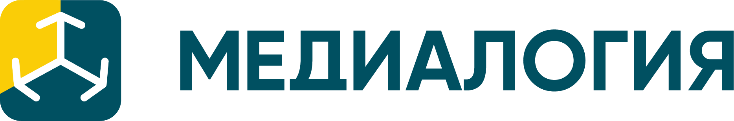 ГУ МЧС РОССИИ ПО СМОЛЕНСКОЙ ОБЛАСТИАНАЛИТИЧЕСКИЙ ОТЧЕТ ЗА 20 - 20 АПРЕЛЯ 2021 годаКонтекст: "мчс"  OR  "пожар"  OR  "Смоленск"Пользовательские объекты: МЧС ОбщийТипы площадок: СМИ, СоцсетьГеография:СмоленскВсего сообщений в отчете: 173 (экспортировано: 173)Отчет подготовлен 21 апреля 2021 года системой мониторинга СМИ и соцмедиа Медиалогия.СообщенияСтатья в smolnews.ru, Smolnews.ru, 2 125 подписчиков, 20.04.2021 23:59Лайки: 0, Репосты: 0, Комментарии: 0Специалисты МЧС России участвуют в гуманитарной неделе ООНС 19 апреля по 7 мая 2021 года специалисты МЧС России принимают участие в ежегодной Неделе гуманитарных сетей и партнерств, проходящей под эгидой ООН. Мероприятие традиционно собирает заинтересованных участников международной гуманитарной деятельности. В этом году из-за складывающейся эпидемиологической ситуации участники обмениваются опытом в формате видеоконференции.В рамках мероприятия проходит ряд профильных для МЧС России встреч и заседаний. Наиболее значимыми из них являются заседание Руководящего комитета Международной консультативной группы ООН по поиску и спасению (ИНСАРАГ), заседание рабочей группы по актуализации руководящих принципов ИНСАРАГ, заседание консультативного совета Группы ООН по оценке и координации деятельности в чрезвычайных ситуациях (ЮНДАК), встреча по вопросам развития Глобальной сети центров управления в кризисных ситуациях (ГСКЦ), заседание консультативной группы Глобальной сети оповещения о бедствиях и координации реагирования (GDACS), встреча представителей чрезвычайных медицинских бригад под эгидой Всемирной организации здравоохранения (ВОЗ).Представители МЧС России принимают участие во всех ключевых мероприятиях гуманитарной недели ООН. Так, представитель отряда Центроспас выступил с докладом на специализированной сессии, посвященной реагированию на последствия взрыва в порту Бейрута в августе 2020 года. Российские спасатели рассказали об опыте проведения поисково-спасательных работ в порту Бейрута, в том числе в части обеспечения мер безопасности в условиях пандемии.Профессиональным сообществом высоко оценены подходы МЧС России к применению ограничительных и профилактических мер, препятствующих распространению новой коронавирусной инфекции при проведении международных операций чрезвычайного гуманитарного реагирования.Участие сотрудников МЧС России в гуманитарной неделе ООН способствует укреплению двустороннего и многостороннего международного сотрудничества, позволяет обмениваться с зарубежными партнерами актуальной информацией о результатах и перспективах международной деятельности на экспертном и руководящем уровнях. Также мероприятие помогает ведомству активно участвовать в процессах подготовки и принятия решений на площадке ООН, в том числе в сфере приоритетных форматов взаимодействия (ЮНДАК, ИНСАРАГ, ГСКЦ).https://www.smolnews.ru/news/577226Статья в smolnews.ru, Smolnews.ru, 2 125 подписчиков, 20.04.2021 23:59Лайки: 0, Репосты: 0, Комментарии: 0В Национальный день донора сотрудники МЧС России по всей стране приняли участие в акциях по сдаче крови20 апреля в России отмечается Национальный день донора. Благодаря донорской крови в стране ежегодно спасают тысячи жизней. Частичку себя для спасения других отдают и сотрудники МЧС России, которые помогают делу спасения и по долгу службы, и по зову сердца. В настоящее время, в связи со сложной эпидемиологической обстановкой, лечебные учреждения остро нуждаются в дополнительных запасах донорской крови.Акции по сдаче крови сегодня прошли по всей стране, и во многих регионах в них приняли участие сотрудники чрезвычайного ведомства.Вот уже более 20 лет спасает жизни в пожарной охране начальник 11-ой пожарно-спасательной части г. Беслан Эльбрус Бедоев. И в Национальный день донора спасатель стал почетным донором России. Первый раз Эльбрус сдал кровь еще в студенческие годы, в 1993 году. С тех пор огнеборец стал постоянным гостем на станции переливания крови. За 46 донаций он сдал более 20 литров.Почетный донор России и Санкт-Петербурга, командир отделения 43 пожарно-спасательной части г. Гатчины Ленинградской области Павел Чудинов регулярно сдает кровь. В 2017 году он стал также донором костного мозга, чтобы спасти жизнь ребенка, страдающего онкологическим заболеванием.Мероприятие под девизом "Дать кровь - спасти жизнь!" стало традиционным для костромских сотрудников МЧС России. В этом году оно еще более значимое, так как сотрудники МЧС России привиты от коронавирусной инфекции, и их антитела могут сыграть важную роль в жизни других людей. Для забора крови к зданию Главного управления прибыла мобильная станция переливания крови. Ее работники отмечают, что с каждым разом доноров от МЧС России становиться все больше. Сегодня более пятидесяти человек стали участниками благородной миссии.В Кемерово донорская акция прошла в Кузбасском центре. В ней, наряду с горожанами и сотрудниками других силовых ведомств, приняли участие сотрудники Главного управления МЧС России по региону. Участники сдали все небходимые анализы и прошли осмотр врача-трансфузиолога. "Пожарные и спасатели, реагируя на оперативные события ежедневно, не понаслышке знают, что потребность в донорской крови всегда велика. Поэтому - если есть возможность не только профессиональными действиями помочь людям, но и став донором, то нужно сделать это, - рассказывает Николай Сайдиков, начальник отделения применения беспилотных авиационных систем.Многие из тех, кто пришел сегодня на пункт сдачи крови и ее компонентов в Еврейской автономной области, делает это регулярно. Как, например, Александр Дорошенко, заместитель начальника отдела организации оперативной службы центра управления в кризисных ситуациях, который занимается донорством с 2003 года и ведет активную работу по привлечению к донорству среди своих коллег. Сегодня он пришел сдавать кровь уже 110 раз!https://www.smolnews.ru/news/577216Комментарий в ВКонтакте, Наталья Жукова, 434 подписчика, в Губернатор Смоленской области Алексей Островский, 10 752 подписчика, 20.04.2021 22:48СМ Индекс: 4, Лайки: 0, Репосты: 0, Комментарии: 0Деревня Бурцево Сычевского района недавно горела и всем наплевать. МЧС боится, что автомобиль застрянет и сгорит, а у администрации денег нет. Сами решайте свои проблемы😰к посту:Мою крайнюю обеспокоенность вызывает ситуация с палами травы, в результате которых страдают не только леса и животные, но и люди. По данным информационной системы дистанционного мониторинга Федерального агентства лесного хозяйства, в нашем регионе с начала года зафиксировано 896 термоточек на площади свыше 62 тысяч гектаров. Особенно ситуация в буквальном смысле слова «накаляется» в выходные, когда многие отдыхают на природе. Даже непогhttp://vk.com/wall-177776439_18338?reply=18376Пост в Одноклассники, Смоленская газета, 11 898 подписчиков, 20.04.2021 22:45СМ Индекс: 19, Лайки: 0, Репосты: 0, Комментарии: 0В Смоленской области зафиксировали более 700 палов сухой травыВ Смоленской области зафиксировали более 700 палов сухой травы. Уже составлено 59 протоколов об административных правонарушениях.#смоленск #мчс #палы #пожар #траваМногие жители Смоленской области до сих пор уверены, что выжигание травы прогревает...https://smolgazeta.ru/accident/87054-v-smolenskoy-oblasti-zafiksirovali-bolee.htmlsmolgazeta.ruhttp://ok.ru/group/52570286129265/topic/153383881432433Пост в Twitter, Смоленская газета, 1 562 подписчика, 20.04.2021 22:45Лайки: 0, Репосты: 0, Комментарии: 0В Смоленской области зафиксировали более 700 палов сухой травыsmolgazeta.ru/accident/87054… https://smolgazeta.ru/accident/87054-v-smolenskoy-oblasti-zafiksirovali-bolee.html#смоленск #мчс #палы #пожар #трава https://t.co/AKEGiPDtvahttp://twitter.com/smolgazeta/status/1384593975223390212Пост в ВКонтакте, Смоленская Газета, 6 467 подписчиков, 20.04.2021 22:45СМ Индекс: 111, Лайки: 0, Репосты: 0, Комментарии: 0В Смоленской области зафиксировали более 700 палов сухой травы. Уже составлено 59 протоколов об административных правонарушениях.#смоленск #мчс #палы #пожар #траваСмоленская газета - В Смоленской области зафиксировали более 700 палов сухой травыsmolgazeta.ruhttp://vk.com/wall-41862289_50886Пост в ВКонтакте, Мария Образцова, 1 095 подписчиков, 20.04.2021 22:39СМ Индекс: 5, Лайки: 0, Репосты: 0, Комментарии: 0Горжусь!О самоотверженной работе спасателей устами ребенка - Новости - Главное управление МЧС России по Смоленской областиВ преддверии Дня пожарной охраны, который отмечается 30 апреля, мы продолжаем публиковать стихи, посвященные работе пожарных и спасателей. - Главное управление МЧС России по Смоленской области67.mchs.gov.ruhttp://vk.com/wall63026960_3520Статья в gorodskoyportal.ru, Gorodskoyportal.ru/moskva, 3 285 подписчиков, 20.04.2021 22:37Лайки: 0, Репосты: 0, Комментарии: 0В Смоленской области зафиксировали более 700 палов сухой травыУже составлено 59 протоколов об административных правонарушениях...Многие жители Смоленской области до сих пор уверены, что выжигание травы прогревает почву и обогащает ее золой, в результате чего, на выжженных участках, новая трава появляется быстрее и растет лучше. Это миф. Выжигание сухого травостоя приводит к гибели кладок и мест гнездовий птиц, в огне гибнут звери, пресмыкающиеся, земноводные. О запрете сжигания слышали все, но пожары в регионе продолжаются. Поджигатели сухой травы весной подвергают опасности своих соседей и их дома. Кроме того, маленькое возгорание может привести к большому лесному пожару. "Каждый, кто в эти апрельские дни проезжал по дорогам Смоленщины, мог наблюдать страшную картину - полыхающие поля! Огромное количество постов в социальных сетях о том, как пожарным всеми возможными силами помогают не допустить уничтожения своего имущества местные жители, останавливая огонь на подходе к поселению, - отметили в ГУ МЧС России по Смоленской области. - И не смотря на все это, из года в год история повторяется". Напомним https://smolgazeta.ru/accident/86084-v-smolenskoy-oblasti-zaregistrirovan.html, на первый пал сухой травяной растительности в текущем году пожарные были вызваны 25 марта. Начался отсчет, и цифра росла с геометрической прогрессией. Общее число палов к настоящему времени выросло до 733. Выгорело почти 1579 Га. Только за выходные зафиксировано 183 пала, сгорело около 500 Га. (Для сравнения: площадь города Сафонова составляет 2958 Га; Демидова - 3300 Га; Рудни - 1700 Га; Ярцева - 3200 Га). Отметим, виновные в нарушении требований пожарной безопасности при сжигании сухой травы и мусора несут административную ответственность в виде штрафа. Их не всегда удается найти, однако за весь период уже составлено 59...Смоленская газетаhttp://gorodskoyportal.ru/smolensk/news/news/69465115/Репост в ВКонтакте, СМОЛЕНСК ЗА ЦИРК БЕЗ ЖИВОТНЫХ!, 121 подписчик, 20.04.2021 22:01Лайки: 0, Репосты: 0, Комментарии: 0Травяной пожар: опасность и ответственностьСнег уже сошел, земля подсыхает, и уже началось то, что происходит из года в год. А именно: обрадованные приходом весны граждане, «радеющие» за зеленую траву, начинают массово поджигать сухую траву. А вместе с ней не только проснувшиеся деревья и кусты, но и лесных обитателей… О начале пожароопасного периода и рисках, связанных с весенним палом травы, а также об ответственности и штрафах рассказал заместитель начальника Главного управления – начальник управления надзорной деятельности и профилактической работы ГУ МЧС России по Смоленской области Сергей Иванов.Уже поджигают– Среди населения ходит миф, что сжигание прошлогодней травы ускоряет рост молодой. Так ли это?– Травяные палы приносят природе, хозяйству, здоровью и жизни людей существенный и разнообразный вред. Разводя костер, люди забывают о том, что огонь нужно контролировать. Вследствие чего огонь распространяется на жилые дома и постройки, а нередко наносит травмы и забирает человеческие жизни. Сухая трава не является преградой для молодой поросли. Сжигая сухую траву, люди нарушают процесс образования перегноя и обедняют почвенное плодородие. Палы травы ослабляют рост растений. Во время палов погибают многие насекомые, пожары вызывают гибель кладок и мест гнездовий птиц. При поджогах травы гибнут также все полезные почвенные микроорганизмы. При травяном пожаре гибнут от огня или задыхаются в дыму практически все млекопитающие, живущие в сухой траве или на поверхности почвы.– Причиной большинства пожаров становятся люди или же природные палы?– Практически все травяные палы происходят по вине человека. Иногда выжигание травы проводится умышленно. Снижения пожарной опасности за счет «контролируемого» выжигания сухой травы, как правило, не происходит, поскольку удержать травяной пал под контролем удается очень редко. Палы распространяются на очень большие расстояния. Другой причиной травяных пожаров становятся хулиганские действия или неосторожность: оставленный без присмотра костер, брошенный окурок, искра из глушителя мотоцикла или автомобиля. Выходя во двор и сжигая сухие листья, траву и мусор, граждане не учитывают, что ветер может сделать обычный костер неуправляемым пламенем. Травяные палы охватывают большие площади и распространяются очень быстро. При сильном ветре фронт огня перемещается со скоростью до 25–30 км/час. Это очень затрудняет их тушение. Особенно опасно горение сухой травы вблизи лесных массивов, дачных обществ, на территории населенных пунктов. В условиях теплой и ветреной погоды пожары принимают большие размеры, для их тушения требуются усилия десятков людей, влекущие большие материальные затраты. Единственным эффективным способом борьбы с травяными палами являются их предотвращение, а также грамотность и сознательность граждан, полный отказ от выжигания сухой растительности.ПАЛЫ ТРАВЫ ЗАПРЕЩЕНЫ ЗАКОНОМ!– Какие наказания могу последовать виновным в поджогах травы? Что грозит поджигателям?– Несанкционированные палы сухой растительности являются фактором нарушения требований пожарной безопасности. За нарушение требований пожарной безопасности предусмотрена ответственность в соответствии со ст. 20.4 Кодекса об административных правонарушениях Российской Федерации.Так, например, (ч. 1) нарушение требований пожарной безопасности, за исключением случаев, предусмотренных статьями 8.32 и 11.16 настоящего Кодекса и частями 6, 6.1 и 7 настоящей статьи, влечет предупреждение или наложение административного штрафа на граждан в размере от двух тысяч до трех тысяч рублей; на должностных лиц – от шести тысяч до пятнадцати тысяч рублей; на лиц, осуществляющих предпринимательскую деятельность без образования юридического лица, – от двадцати тысяч до тридцати тысяч рублей; на юридических лиц – от ста пятидесяти тысяч до двухсот тысяч рублей. Те же действия, совершенные в условиях особого противопожарного режима, влекут наложение административного штрафа на граждан в размере от двух тысяч до четырех тысяч рублей; на должностных лиц – от пятнадцати тысяч до тридцати тысяч рублей; на лиц, осуществляющих предпринимательскую деятельность без образования юридического лица, – от тридцати тысяч до сорока тысяч рублей; на юридических лиц – от двухсот тысяч до четырехсот тысяч рублей (ч. 2). Нарушение требований пожарной безопасности, повлекшее возникновение пожара и уничтожение или повреждение чужого имущества либо причинение легкого или средней тяжести вреда здоровью человека, грозит штрафом в размере от четырех тысяч до пяти тысяч рублей; на должностных лиц – от сорока тысяч до пятидесяти тысяч рублей; на юридических лиц – от трехсот пятидесяти тысяч до четырехсот тысяч рублей. Нарушение требований пожарной безопасности, повлекшее возникновение пожара и причинение тяжкого вреда здоровью человека или смерть человека, предусматривает наложение административного штрафа на юридических лиц в размере от шестисот тысяч до одного миллиона рублей или административное приостановление деятельности на срок до девяноста суток.Пал травы, приведший к уничтожению лесных насаждений, квалифицируется как преступление, уголовная ответственность за совершение которого предусмотрена ст. 261 УК РФ «Уничтожение или повреждение лесных насаждений» и наказывается штрафом в размере от двухсот тысяч до четырехсот тысяч рублей или в размере заработной платы или иного дохода осужденного за период от одного года до двух лет, либо обязательными работами на срок до четырехсот восьмидесяти часов, либо исправительными работами на срок до двух лет, либо принудительными работами на срок до трех лет, либо лишением свободы на тот же срок.https://glavnayatema.com/?p=94781—-----—Гуманное образование http://www.vita.org.ru/educat.htm#пал #пожар #огонь #палтравы #лес #поджог #защитаживотных #спасиживотных #животные #птицыТравяной пожар: опасность и ответственностьhttps://vk.com/wall-3349701_69711Снег уже сошел, земля подсыхает, и уже началось то, что происходит из года в год. А именно: обрадованные приходом весны граждане, «радеющие» за зеленую траву, начинают массово поджигать сухую траву. А вместе с ней не только проснувшиеся деревья и кусты, но и лесных обитателей… О начале пожароопасного периода и рисках, связанных с весенним палом травы, а также об ответственности и штрафах рассказал заместитель начальника Главного управления – начальник управления надзорной деятельности и профилактической работы ГУ МЧС России по Смоленской области Сергей Иванов.Уже поджигают– Среди населения ходит миф, что сжигание прошлогодней травы ускоряет рост молодой. Так ли это?– Травяные палы приносят природе, хозяйству, здоровью и жизни людей существенный и разнообразный вред. Разводя костер, люди забывают о том, что огонь нужно контролировать. Вследствие чего огонь распространяется на жилые дома и постройки, а нередко наносит травмы и забирает человеческие жизни. Сухая трава не является преградой для молодой поросли. Сжигая сухую траву, люди нарушают процесс образования перегноя и обедняют почвенное плодородие. Палы травы ослабляют рост растений. Во время палов погибают многие насекомые, пожары вызывают гибель кладок и мест гнездовий птиц. При поджогах травы гибнут также все полезные почвенные микроорганизмы. При травяном пожаре гибнут от огня или задыхаются в дыму практически все млекопитающие, живущие в сухой траве или на поверхности почвы.– Причиной большинства пожаров становятся люди или же природные палы?– Практически все травяные палы происходят по вине человека. Иногда выжигание травы проводится умышленно. Снижения пожарной опасности за счет «контролируемого» выжигания сухой травы, как правило, не происходит, поскольку удержать травяноГуманное образование http://www.vita.org.ru/educat.htm#пал #пожар #огонь #гибель #леса #поджог #защитаживотных #спасиживотных #животные #птицыГуманное образование. Этичное отношение ребенка к животному должно начать формироваться в семье с первых лет жизни ребенка. Главным воспитывающим фактором является пример родителей и других взрослых, окружающих ребенка.Гуманное образование. Биоэтика / Центр защиты прав животных «ВИТА»http://vk.com/wall-91601539_12722Пост в Одноклассники, гело тимофей, 164 подписчика, 20.04.2021 21:52Лайки: 0, Репосты: 0, Комментарии: 0Запись на стенеНеожиданный вечерний гость на Южном. 16.04.2021 г, вертолёт Ка-32 МЧС России #авиа #аэродромЮжныйhttps://vk.com/wall-102293762_72121VKhttp://ok.ru/profile/578006642671/statuses/153496379457007Статья в smolensk.bezformata.com, БезФормата.Ru Смоленск (smolensk.bezformata.ru), 913 подписчиков, 20.04.2021 21:40Лайки: 0, Репосты: 0, Комментарии: 0В Смоленской области прошли командно-штабные учения по ликвидации ЧСВ Смоленской области прошли командно-штабные учения по ликвидации ЧСВ ходе учений был отработан комплекс мероприятий по ликвидации последствий возможных ЧСМЧС России провело командно-штабное учение по ликвидации чрезвычайных ситуаций, вызванных паводком и природными пожарами. Как сообщили в администрации Смоленской области, по поручению губернатора Алексея Островского в мероприятии приняла участие и делегация Смоленщины.В ходе командно-штабных учений, которые проходили в три этапа, вместе с теоретическими вопросами был отработан комплекс практических мероприятий по ликвидации последствий возможных ЧС."В частности, в первый день была проведена проверка готовности Смоленской областной подсистемы единой государственной системы предупреждения и ликвидации чрезвычайных ситуаций, на практике проверена работа системы мониторинга и оценки пожарной и паводковой обстановки, сбора и обмена информацией в области защиты населения и территорий от ЧС" , - рассказали в администрации.Кроме того, отрабатывались практические действия по сценариям наихудшего возможного развития обстановки, которая может сложиться на территории Смоленской области во время весеннего половодья и пожароопасного периода."В ходе второго дня учений состоялись практические мероприятия по развертыванию пунктов временного размещения для эвакуируемого населения, в том числе, работы по оказанию первой помощи и спасению людей, оказавшихся в подтопленных домах с использованием маломерных судов и плавающего транспортера" , - сообщили администрации.В завершающий день были отработаны совместные практические действия пожарных подразделений различных ведомств по тушению природных пожаров.текст: Григорий ОрловИсточник: О чем Говорит Смоленскhttps://smolensk.bezformata.com/listnews/komandno-shtabnie-ucheniya-po-likvidatcii/93114339/Пост в Facebook, Смоленская газета, 2 986 подписчиков, 20.04.2021 21:30Лайки: 0, Репосты: 0, Комментарии: 0В Краснинском районе сгорела частная баняhttps://smolgazeta.ru/accident/87081-v-krasninskom-rayone-sgorela-chastnaya-banya.htmlhttps://www.facebook.com/729537954380448Пост в Одноклассники, Смоленская газета, 11 898 подписчиков, 20.04.2021 21:30СМ Индекс: 19, Лайки: 0, Репосты: 0, Комментарии: 0В Краснинском районе сгорела частная баняВ Краснинском районе сгорела частная баня. Одна из вероятных причин произошедшего - неисправность печи.#смоленск #мчс #пожар #баня #огоньНакануне, 19 апреля, около шести часов вечера в деревне Карыпщина Краснинского района...https://smolgazeta.ru/accident/87081-v-krasninskom-rayone-sgorela-chastnaya-banya.htmlsmolgazeta.ruhttp://ok.ru/group/52570286129265/topic/153383643078001Пост в Twitter, Смоленская газета, 1 562 подписчика, 20.04.2021 21:30Лайки: 0, Репосты: 0, Комментарии: 0В Краснинском районе сгорела частная баняsmolgazeta.ru/accident/87081… https://smolgazeta.ru/accident/87081-v-krasninskom-rayone-sgorela-chastnaya-banya.html#смоленск #мчс #пожар #баня #огонь https://t.co/DkQCUpD3Nlhttp://twitter.com/smolgazeta/status/1384575098737373185Пост в ВКонтакте, Смоленская Газета, 6 467 подписчиков, 20.04.2021 21:30СМ Индекс: 111, Лайки: 0, Репосты: 0, Комментарии: 0В Краснинском районе сгорела частная баня. Одна из вероятных причин произошедшего - неисправность печи.#смоленск #мчс #пожар #баня #огоньsmolgazeta.ruhttps://smolgazeta.ru/accident/87081-v-krasninskom-rayone-sgorela-chastnaya-banya.htmlhttp://vk.com/wall-41862289_50883Статья в gorodskoyportal.ru, Gorodskoyportal.ru/moskva, 3 285 подписчиков, 20.04.2021 21:24Лайки: 0, Репосты: 0, Комментарии: 0В Краснинском районе сгорела частная баняОдна из вероятных причин произошедшего - неисправность печи...Накануне, 19 апреля, около шести часов вечера в деревне Карыпщина Краснинского района произошел пожар в частной бане, сообщают в пресс-службе ГУ МЧС России по Смоленской области. Хозяева растопили печь и пошли заниматься домашними делами. Спустя время они увидели дым, который валил из-под кровли бани. Не растерявшись, смолянка схватила телефон и вызвала пожарных. К моменту приезда спасателей внутри бани стены уже были охвачены огнем. Специалисты ликвидировали пожар. В результате случившегося огонь уничтожил кровлю строения, а сама баня выгорела изнутри по всей площади. Причины пожара устанавливаются, но одной из вероятных причин произошедшего специалисты рассматривают неисправность печи. Фото: 67.mchs.gov.ruhttp://gorodskoyportal.ru/smolensk/news/news/69464515/Статья в smolgazeta.ru, Смоленская газета (smolgazeta.ru), 3 382 подписчика, 20.04.2021 21:24Лайки: 0, Репосты: 0, Комментарии: 0В Краснинском районе сгорела частная баняМария Образцоваhttps://smolgazeta.ru/accident/87081-v-krasninskom-rayone-sgorela-chastnaya-banya.htmlСтатья в smolensk-i.ru, О чём говорит Смоленск (smolensk-i.ru), 15 415 подписчиков, 20.04.2021 21:15Лайки: 0, Репосты: 0, Комментарии: 0В Смоленской области прошли командно-штабные учения по ликвидации ЧСВ ходе учений был отработан комплекс мероприятий по ликвидации последствий возможных ЧССмоленск, 20 апреля. МЧС России провело командно-штабное учение по ликвидации чрезвычайных ситуаций, вызванных паводком и природными пожарами. Как сообщили в администрации Смоленской области, по поручению губернатора Алексея Островского в мероприятии приняла участие и делегация Смоленщины.В ходе командно-штабных учений, которые проходили в три этапа, вместе с теоретическими вопросами был отработан комплекс практических мероприятий по ликвидации последствий возможных ЧС."В частности, в первый день была проведена проверка готовности Смоленской областной подсистемы единой государственной системы предупреждения и ликвидации чрезвычайных ситуаций, на практике проверена работа системы мониторинга и оценки пожарной и паводковой обстановки, сбора и обмена информацией в области защиты населения и территорий от ЧС", - рассказали в администрации.Кроме того, отрабатывались практические действия по сценариям наихудшего возможного развития обстановки, которая может сложиться на территории Смоленской области во время весеннего половодья и пожароопасного периода."В ходе второго дня учений состоялись практические мероприятия по развертыванию пунктов временного размещения для эвакуируемого населения, в том числе, работы по оказанию первой помощи и спасению людей, оказавшихся в подтопленных домах с использованием маломерных судов и плавающего транспортера", - сообщили администрации.В завершающий день были отработаны совместные практические действия пожарных подразделений различных ведомств по тушению природных пожаров.текст: Григорий Орловhttps://smolensk-i.ru/society/v-smolenskoj-oblasti-proshli-komandno-shtabnye-ucheniya-po-likvidaczii-chs_382283Пост в Одноклассники, О чём говорит Смоленск прямо сейчас, 16 846 подписчиков, 20.04.2021 21:14СМ Индекс: 21, Лайки: 0, Репосты: 0, Комментарии: 0В Смоленской области прошли командно-штабные учения по ликвидации ЧСВ Смоленской области прошли командно-штабные учения по ликвидации ЧСВ ходе учений был отработан комплекс мероприятий по ликвидации последствий возможных ЧС#Новости, #АлексейОстровский, #Смоленск, #Смоленская, #Ученияhttps://smolensk-i.ru/society/v-smolenskoj-oblasti-proshli-komandno-shtabnye-ucheniya-po-likvidaczii-chs_382283МЧС России провело командно-штабное учение по ликвидации чрезвычайных ситуаций, вызванных паводком и природными пожарамиИнформагентство "О чем говорит Смоленск"http://ok.ru/group/55899698430001/topic/153592299232049Статья в gorodskoyportal.ru, Gorodskoyportal.ru/moskva, 3 285 подписчиков, 20.04.2021 21:14Лайки: 0, Репосты: 0, Комментарии: 0В Смоленской области прошли командно-штабные учения по ликвидации ЧСВ ходе учений был отработан комплекс мероприятий по ликвидации последствий возможных ЧССмоленск, 20 апреля. МЧС России провело командно-штабное учение по ликвидации чрезвычайных ситуаций, вызванных паводком и природными пожарами. Как сообщили в администрации Смоленской области, по поручению губернатора Алексея Островского в мероприятии приняла участие и делегация Смоленщины.В ходе командно-штабных учений, которые проходили в три этапа, вместе с теоретическими вопросами был отработан комплекс практических мероприятий по ликвидации последствий возможных ЧС."В частности, в первый день была проведена проверка готовности Смоленской областной подсистемы единой государственной системы предупреждения и ликвидации чрезвычайных ситуаций, на практике проверена работа системы мониторинга и оценки пожарной и паводковой обстановки, сбора и обмена информацией в области защиты населения и территорий от ЧС", - рассказали в администрации.Кроме того, отрабатывались практические действия по сценариям наихудшего возможного развития обстановки, которая может сложиться на территории Смоленской области во время весеннего половодья и пожароопасного периода."В ходе второго дня учений состоялись практические мероприятия по развертыванию пунктов временного размещения для эвакуируемого населения, в том числе, работы по оказанию первой помощи и спасению людей, оказавшихся в подтопленных домах с использованием маломерных судов и плавающего транспортера", - сообщили администрации.В завершающий день были отработаны совместные практические действия пожарных подразделений различных ведомств по тушению природных пожаров.текст: Григорий ОрловНашли опечатку? Выделите текст и нажмите CTRL+ENTERМы будем Вам благодарны!http://gorodskoyportal.ru/smolensk/news/news/69464514/Статья в smoldaily.ru, SmolDaily (smoldaily.ru), 19 698 подписчиков, 20.04.2021 21:12Лайки: 0, Репосты: 0, Комментарии: 0В Смоленской области в среду будет сильный ветерФото: megapolisonlineВ среду, 21 апреля, в Смоленске и области будет облачно с прояснениями.Местами пройдет кратковременный дождь, уточнили в пресс-службе ГУ МЧС России по Смоленской области. Ветер подует северный, с переходом к юго-западному 6-11 м/с.Температура воздуха по области: ночью +0°C...+5°C, днем +9°C...+14°C.В Смоленске: ночью +2°C...+4°C, днем +11°C...+13°C.Атмосферное давление 741 мм рт. столба, будет падать.https://smoldaily.ru/v-smolenskoj-oblasti-v-sredu-budet-silnyj-veterРепост в Одноклассники, Наталья Игоревна, 2 705 подписчиков, 20.04.2021 20:54СМ Индекс: 5, Лайки: 0, Репосты: 0, Комментарии: 0Дом в Нижегородской области, где взорвался газ, не подлежит восстановлению. Как сообщил губернатор Глеб Никитин, дом будет снесен до фундамента:http://go.tass.ru/6xe3Видео: МЧС РФ#ТАСС_Обществоhttp://ok.ru/profile/560717777279/statuses/152810226762623Репост в Одноклассники, Департамент по лесному и охотничьему хозяйству, 192 подписчика, 20.04.2021 20:45Лайки: 0, Репосты: 0, Комментарии: 0В Смоленске прошла декада «Весна без пожаров»🌱🔥📍«Весна без пожаров!» - под таким девизом в рамках работы социального проекта «Кузница юных огнеборцев» с 01 по 10 апреля прошла декада в 43 муниципальных бюджетных общеобразовательных организациях города.✅Основная цель проведения декады - информирование и просвещение школьников о проблемах неконтролируемых травяных палов, их негативных последствиях, об административной ответственности виновных, привлечения внимания к проблеме выжигания сухой растительности, снижения риска возникновения пожаров в населенных пунктах, лесных массивах и на полях.🗣В рамках декады во всех школах города были проведены воспитательные беседы, лекции, просмотр видеороликов📺, конкурс рисунков 🖌 на соответствующую тематику: «Весна без огня», «Берегите лес весной», «Как предупредить пожары весной», «Весенний пал травы» и т.д. Командирами и членами дружин юных пожарных было организовано распространение различных памяток «Весна без пожаров», проведены с младшими школьниками тематические профилактические мероприятия, направленные на предупреждение пожаров, возникших вследствие поджигания сухой травы и мусора; о недопущении разведения костров вблизи жилых домов, хозяйственных построек и промышленных объектов; о пресечении шалости и хулиганских действий с огнем детей и подростков в населенных пунктах, лесных массивах и на полях; недопущении людьми необдуманных поступков, которые решили сжечь мусор на территории; о выявлении фактов поджога сухой растительности, где виновные лица могут быть привлечены к административной ответственности с наложением административного штрафа.📍В течение десяти дней школьники посещали Центр противопожарной пропаганды и общественных связей ГУ МЧС России по Смоленской области, встречались с личным составом противопожарной службы, сотрудниками Лесопожарной службы Смоленской области 🌲🔥, которые объясняли и рассказывали ребятам, как важно и необходимо соблюдать меры пожарной безопасности в весенний период, о запретах поджога старой сухой травы, правильного и безопасного поведения в лесу, мифах о пользе весеннего пала травы.❗Во время проведения декады обучающиеся уяснили для себя простое правило - весенние палы могут перерастать в большое бедствие. Поэтому пожар легче предотвратить, чем потом бороться с его последствиями.Следует отметить, что МБУ ДО «Центр дополнительного образования» города Смоленска, организовавший проведение декады, уже давно активно участвует в противопожарной пропаганде, проводит тематические природоохранные мероприятия и конкурсы, воспитывает в своих учениках сознательность, ответственность и прививает культуру бережного отношения к природе. Лесопожарная служба Смоленской области поощрила заместителя директора по учебно-методической работе Миргород Н.В. благодарственным письмом за активную просветительскую работу в области защиты лесов от пожаров. 👍🏻По материалам МБУ ДО «Центр дополнительного образования»#ЛесопожарнаяСлужба_Смоленск #Смоленск #дети #ВеснаБезПожаров #ЦДОhttp://ok.ru/group/53323918803124/topic/153221839370420Статья в glavny.tv, Главный региональный (glavny.tv), 10 320 подписчиков, 20.04.2021 20:26Лайки: 0, Репосты: 0, Комментарии: 0Староста с противопожарным ранцем спас от огня кладбище под ТверьюМужчина кинулся тушить огоньПод Тверью из-за пала сухой травы разразился пожар на поле. Возгорание случилось рядом с деревней Лебедево, где находится городское кладбище.Пламя чуть было не охватило погост, но огонь удалось вовремя потушить.С возгоранием спасателям помог справиться местный староста, который оперативно сообщил о случившемся в МЧС, и сам не замедлил вступить в борьбу с пламенем, так как у него под рукой оказался противопожарный ранец.https://glavny.tv/last-news/tver/starosta-s-protivopozharnym-rantsem-spas-ot-ognya-kladbische-pod-tveryu/Пост в ВКонтакте, Смоленский транспорт, 2 994 подписчика, 20.04.2021 20:03Лайки: 0, Репосты: 0, Комментарии: 0Неожиданный вечерний гость на Южном.16.04.2021 г, вертолёт Ка-32 МЧС России#авиа #аэродромЮжныйАэродром Южный, 16.04.2021 г. Вертолёт Ка-32 МЧС РоссииАвтор фото [https://vk.com/timka00|Тимофей Суворов]http://vk.com/wall-102293762_72121Статья в smoldaily.ru, SmolDaily (smoldaily.ru), 19 698 подписчиков, 20.04.2021 19:34Лайки: 0, Репосты: 0, Комментарии: 0Смоленщина приняла участие во Всероссийском командно-штабном учении по ликвидации последствий чрезвычайных ситуаций природного характераМЧС России провело командно-штабное учение по ликвидации чрезвычайных ситуаций, вызванных паводком и природными пожарами. По поручению Губернатора Алексея Островского в мероприятииприняла участие и делегация Смоленской области.В ходе командно-штабных учений, которые проходили в три этапа, вместе с теоретическими вопросами был отработан комплекс практических мероприятий по ликвидации последствий возможных ЧС.В частности, в первый день была проведена проверка готовности Смоленской областной подсистемы единой государственной системы предупреждения и ликвидации чрезвычайных ситуаций, на практике проверена работа системы мониторинга и оценки пожарной и паводковой обстановки, сбора и обмена информацией в области защиты населения и территорий от ЧС. Помимо этого, отрабатывались практические действия по сценариям наихудшего возможного развития обстановки, которая может сложиться на территории региона во время весеннего половодья и пожароопасного периода.В ходе второго дня учений состоялись практическиемероприятия по развертыванию пунктов временного размещения для эвакуируемого населения, в том числе, работы по оказанию первой помощи и спасению людей, оказавшихся в подтопленных домах с использованиеммаломерных судов и плавающего транспортера.В завершающий день были отработаны совместныепрактические действия пожарных подразделений различных ведомств по тушению природных пожаров. Примечательно, что в командно-штабном ученииприняли участие пожарные формирования, арендаторы и сельхозпроизводители, специализированные лесопожарные подразделения, спасатели области, пожарные добровольцы и иные формирования, которые, в случае осложнения обстановки, могут бытьоперативно привлечены к тушению пожаров.https://smoldaily.ru/smolenshhina-prinyala-uchastie-vo-vserossijskom-komandno-shtabnom-uchenii-po-likvidaczii-posledstvij-chrezvychajnyh-situaczij-prirodnogo-harakteraСтатья в smolensk.bezformata.com, БезФормата.Ru Смоленск (smolensk.bezformata.ru), 913 подписчиков, 20.04.2021 19:21Лайки: 0, Репосты: 0, Комментарии: 0Смоленщина приняла участие во Всероссийском командно-штабном учении МЧССмоленщина приняла участие во Всероссийском командно-штабном учении МЧСМЧС России провело командно-штабное учение по ликвидации чрезвычайных ситуаций, вызванных паводком и природными пожарами. По поручению губернатора Алексея Островского в мероприятии приняла участие и делегация Смоленской области.В ходе командно-штабных учений, которые проходили в три этапа, вместе с теоретическими вопросами был отработан комплекс практических мероприятий по ликвидации последствий возможных ЧС.В частности, в первый день была проведена проверка готовности Смоленской областной подсистемы единой государственной системы предупреждения и ликвидации чрезвычайных ситуаций, на практике проверена работа системы мониторинга и оценки пожарной и паводковой обстановки, сбора и обмена информацией в области защиты населения и территорий от ЧС. Помимо этого, отрабатывались практические действия по сценариям наихудшего возможного развития обстановки, которая может сложиться на территории региона во время весеннего половодья и пожароопасного периода.В ходе второго дня учений состоялись практические мероприятия по развертыванию пунктов временного размещения для эвакуируемого населения, в том числе, работы по оказанию первой помощи и спасению людей, оказавшихся в подтопленных домах с использованием маломерных судов и плавающего транспортера.В завершающий день были отработаны совместные практические действия пожарных подразделений различных ведомств по тушению природных пожаров.Примечательно, что в командно-штабном учении приняли участие пожарные формирования, арендаторы и сельхозпроизводители, специализированные лесопожарные подразделения, спасатели области, пожарные добровольцы и иные формирования, которые, в случае осложнения обстановки, могут быть оперативно привлечены к тушению пожаров.Источник: Смоленская газетаИсточник: Gtrksmol.Ruhttps://smolensk.bezformata.com/listnews/komandno-shtabnom-uchenii-mchs/93112394/Пост в Одноклассники, Главный региональный, 612 подписчиков, 20.04.2021 19:15Лайки: 0, Репосты: 0, Комментарии: 0Экс-глава петербургского спецуправления МЧС задержан по делу о мошенничествеhttps://glavny.tv/last-news/saint-petersburg/eks-glava-peterburgskogo-spetsupravleniya-mchs-zaderzhan-po-delu-o-moshennichestve/#ГлавныйРегиональный #новостиhttp://ok.ru/group/57289565863996/topic/152842947346492Репост в ВКонтакте, Департамент лесного хозяйства Смоленской области, 281 подписчик, 20.04.2021 18:30Лайки: 0, Репосты: 0, Комментарии: 0Это действительно только очень интересная экспозиция. Особенно очки виртуальной реальности и тот пожар, который можно в них наблюдать 👀Шагая по залам...Шагая по залам Центра противопожарной пропаганды…👣📍Очутившись в залах Лесопожарной службы Смоленской области, наши посетители вспоминают причины пожаров в лесах, обсуждают вместе с методистом как их не допустить, а также узнают о лесных огнеборцах, их особенностях и оборудовании. А в соседнем зале Лесопожарной экспозиции, наших гостей будет ждать сюрприз…👀#МЧС #МЧС_России #Смоленск #Нашибудни #Факты #Центрпротивопожарнойпропагандыhttp://vk.com/wall-75375090_886Статья в glavny.tv, Главный региональный (glavny.tv), 10 320 подписчиков, 20.04.2021 18:28Лайки: 0, Репосты: 0, Комментарии: 0Экс-глава петербургского спецуправления МЧС задержан по делу о мошенничествеБывшего сотрудника МЧС задержали по подозрению в мошенничестве.ГСУ СК по Санкт-Петербургу по материал регуправления ФСБ России возбудил уголовное дело в отношении экс-руководителя ФГКУ "Специальное управление ФПС № 50 МЧС России". Бывшего начальника учреждения подозревают в мошенничестве.По версии следствия, сотрудник ведомства совместно с рядом лиц с августа 2016-го по декабрь 2019 года требовал от подчиненных писать рапорты об оказании дополнительной матпомощи, якобы из-за убытков и болезней. Впоследствии руководитель требовал возвращать ему половину полученной суммы. Ущерб от этой суммы оценивается на 1,3 млн рублей.Как уточнили в следкоме, расследование уголовного дела продолжается.https://glavny.tv/last-news/saint-petersburg/eks-glava-peterburgskogo-spetsupravleniya-mchs-zaderzhan-po-delu-o-moshennichestve/Статья в smolensk.bezformata.com, БезФормата.Ru Смоленск (smolensk.bezformata.ru), 913 подписчиков, 20.04.2021 18:22Лайки: 0, Репосты: 0, Комментарии: 0Прошли дожди, апрель теплеетПрошли дожди, апрель теплеетСкачать оригиналЗавтра в Смоленске и области будет облачно с прояснениями. Зонт может пригодиться, ведь местами пройдет кратковременный дождь. Ветер подует северный, с переходом к юго-западному 6-11 м/с.Температура воздуха по области: ночью +0°C...+5°C, днем +9°C...+14°C. В Смоленске: ночью +2°C...+4°C, днем +11°C...+13°C. Атмосферное давление 741 мм рт. столба, будет падать.А вы знали, что название месяца "апрель" происходит от латинского слова aprilis - раскрытие? В этом месяце раскрывались почки на деревьях. Также существует другая версия происхождения апреля, от латинского слова apricus - "согреваемый", "согретый солнцем", "солнечный".Главное управление МЧС России по Смоленской области напоминает о необходимости соблюдения правил пожарной безопасности. При обнаружении пожара незамедлительно сообщайте о случившемся по телефонам: с городских (стационарных) номеров телефонной связи - 01, с мобильных (независимо от того, какой оператор) - 101! Потеря времени, при пожаре, стоит слишком дорого!Также продолжает осуществляться круглосуточная работа единого "телефона доверия": 8 (4812) 34-99-99.Источник: МЧСhttps://smolensk.bezformata.com/listnews/proshli-dozhdi-aprel-tepleet/93111080/Статья в Говорят Теле- и Радиокомпании Смоленска, GTRKSmol.ru (gtrksmol.ru), 17 подписчиков, 20.04.2021 18:20Лайки: 0, Репосты: 0, Комментарии: 0Смоленщина приняла участие во Всероссийском командно-штабном учении МЧСМЧС России провело командно-штабное учение по ликвидации чрезвычайных ситуаций, вызванных паводком и природными пожарами. По поручению губернатора Алексея Островского в мероприятии приняла участие и делегация Смоленской области.В ходе командно-штабных учений, которые проходили в три этапа, вместе с теоретическими вопросами был отработан комплекс практических мероприятий по ликвидации последствий возможных ЧС.В частности, в первый день была проведена проверка готовности Смоленской областной подсистемы единой государственной системы предупреждения и ликвидации чрезвычайных ситуаций, на практике проверена работа системы мониторинга и оценки пожарной и паводковой обстановки, сбора и обмена информацией в области защиты населения и территорий от ЧС. Помимо этого, отрабатывались практические действия по сценариям наихудшего возможного развития обстановки, которая может сложиться на территории региона во время весеннего половодья и пожароопасного периода.В ходе второго дня учений состоялись практические мероприятия по развертыванию пунктов временного размещения для эвакуируемого населения, в том числе, работы по оказанию первой помощи и спасению людей, оказавшихся в подтопленных домах с использованием маломерных судов и плавающего транспортера.В завершающий день были отработаны совместные практические действия пожарных подразделений различных ведомств по тушению природных пожаров.Примечательно, что в командно-штабном учении приняли участие пожарные формирования, арендаторы и сельхозпроизводители, специализированные лесопожарные подразделения, спасатели области, пожарные добровольцы и иные формирования, которые, в случае осложнения обстановки, могут быть оперативно привлечены к тушению пожаров.Источник: Смоленская газетаhttps://www.gtrksmol.ru/smolenshhina-prinyala-uchastie-vo-vserossijskom-komandno-shtabnom-uchenii-mchs/Репост в ВКонтакте, ОГБУ "Леcопожарная служба Смоленской области", 342 подписчика, 20.04.2021 18:13Лайки: 0, Репосты: 0, Комментарии: 0Шагая по залам...Шагая по залам Центра противопожарной пропаганды…👣📍Очутившись в залах Лесопожарной службы Смоленской области, наши посетители вспоминают причины пожаров в лесах, обсуждают вместе с методистом как их не допустить, а также узнают о лесных огнеборцах, их особенностях и оборудовании. А в соседнем зале Лесопожарной экспозиции, наших гостей будет ждать сюрприз…👀#МЧС #МЧС_России #Смоленск #Нашибудни #Факты #Центрпротивопожарнойпропагандыhttp://vk.com/wall-41333488_2512Репост в Одноклассники, Надежда Торопышкина(Мезенцева), 187 подписчиков, 20.04.2021 18:10Лайки: 0, Репосты: 0, Комментарии: 0🔥Друзья, с наступлением весны возрастает риск возникновения пожаров. Многие не понимают опасности пала сухой травы, а ведь это может привести к необратимым последствиям.🔥Огонь с сухой травы может легко перекинуться на жилые дома и лесные массивы, принести значительный ущерб, а самое главное – гибель людей! Огонь уничтожает не только сухую траву, но и молодые растения, оставляя после себя «мертвую» землю.💦Посмотрите, как мы вместе с пожарными боролись с огнём, который чуть не перекинулся на жилые дома. Только спустя несколько часов, 4 пожарных расчета и 20 жителей деревни смогли справится с пожаром.🔥Помните: травяной пал может стать стихийным бедствием:🔻 Объясните детям, почему недопустимо поджигание сухой травы.🔻Не сжигайте мусор и не оставляйте костёр без присмотра.🔻 Не разводите огонь в лесу, на торфяниках.🔻 Не бросайте не затушенные спички, сигареты. Избегайте курения в лесу.✅ В случае пожара звоните по номеру 101 или 112.Будьте внимательны, берегите себя и своих близких!#палтравы#СильнееОгня#мчс#пожар#корчагоОпасность пала травыhttp://ok.ru/profile/573759987297/statuses/152823218418529Статья в smolensk.bezformata.com, БезФормата.Ru Смоленск (smolensk.bezformata.ru), 913 подписчиков, 20.04.2021 18:10Лайки: 0, Репосты: 0, Комментарии: 0В Смоленске потеплеет в средуВ Смоленске потеплеет в средуПри этом дождей в отдельных уголках Смоленской области не миноватьСмоленск, 20 апреля . Завтра в Смоленской области будет облачно с прояснениями, и теплее, чем по прогнозу на сегодня .Впрочем, зонт все равно может пригодиться, ведь местами пройдет кратковременный дождь, предупредили smolensk-i.ru в региональном управлении МЧС."Ветер подует северный, с переходом к юго-западному 6-11 метров в секунду. Температура воздуха по области ночью составит +0...+5, днем +9...+14°C. В Смоленске ночью будет +2...+4, днем +11...+13" , - уточнили в ведомстве.Атмосферное давление установится на отметке в 741 мм ртутного столба, в течение суток будет падать.текст: Анатолий Гапеенкофото: пресс-служба ГУ МЧС РФ по Смоленской областиИсточник: О чем Говорит Смоленскhttps://smolensk.bezformata.com/listnews/v-smolenske-potepleet-v-sredu/93110454/Пост в Одноклассники, Михаил Фельдман, 41 подписчик, в СМОЛЕНСК, 18 349 подписчиков, 20.04.2021 18:04СМ Индекс: 17, Лайки: 0, Репосты: 0, Комментарии: 0В Смоленске потеплеет в средуВ Смоленске потеплеет в средуПри этом дождей в отдельных уголках Смоленской области не миноватьhttps://smolensk-i.ru/society/v-smolenske-potepleet-v-sredu_38223021 апреля в Смоленской области потеплеет в среднем на 3-5 градусов тепла, места небольшие дожди - региональное управление МЧС.Информагентство "О чем говорит Смоленск"http://ok.ru/group/42572925042838/topic/153169201043606Пост в Одноклассники, Михаил Фельдман, 41 подписчик, в Смоленская область ● Новости 67 ● Объявления, 3 786 подписчиков, 20.04.2021 18:04Лайки: 0, Репосты: 0, Комментарии: 0В Смоленске потеплеет в средуВ Смоленске потеплеет в средуПри этом дождей в отдельных уголках Смоленской области не миноватьhttps://smolensk-i.ru/society/v-smolenske-potepleet-v-sredu_38223021 апреля в Смоленской области потеплеет в среднем на 3-5 градусов тепла, места небольшие дожди - региональное управление МЧС.Информагентство "О чем говорит Смоленск"http://ok.ru/group/54609282072809/topic/153433401097705Пост в Одноклассники, Михаил Фельдман, 41 подписчик, в КИСЕЛЁВОЧКА!!!!, 3 653 подписчика, 20.04.2021 18:04Лайки: 0, Репосты: 0, Комментарии: 0В Смоленске потеплеет в средуВ Смоленске потеплеет в средуПри этом дождей в отдельных уголках Смоленской области не миноватьhttps://smolensk-i.ru/society/v-smolenske-potepleet-v-sredu_38223021 апреля в Смоленской области потеплеет в среднем на 3-5 градусов тепла, места небольшие дожди - региональное управление МЧС.Информагентство "О чем говорит Смоленск"http://ok.ru/group/50031338520759/topic/153253594839223Пост в Одноклассники, Михаил Фельдман, 41 подписчик, в Любимый город. Смоленск, 2 270 подписчиков, 20.04.2021 18:04Лайки: 0, Репосты: 0, Комментарии: 0В Смоленске потеплеет в средуВ Смоленске потеплеет в средуПри этом дождей в отдельных уголках Смоленской области не миноватьhttps://smolensk-i.ru/society/v-smolenske-potepleet-v-sredu_38223021 апреля в Смоленской области потеплеет в среднем на 3-5 градусов тепла, места небольшие дожди - региональное управление МЧС.Информагентство "О чем говорит Смоленск"http://ok.ru/group/55689233367083/topic/153514272398123Пост в Facebook, Главное управление МЧС России по Смоленской области, 51 подписчик, 20.04.2021 18:00Лайки: 0, Репосты: 0, Комментарии: 0Шагая по залам Центра противопожарной пропаганды…👣📍Очутившись в залах Лесопожарной службы Смоленской области, наши посетители вспоминают причины пожаров в лесах, обсуждают вместе с методистом как их не допустить, а также узнают о лесных огнеборцах, их особенностях и оборудовании. А в соседнем зале Лесопожарной экспозиции, наших гостей будет ждать сюрприз…👀#МЧС #МЧС_России #Смоленск #Нашибудни #Факты #Центрпротивопожарнойпропагандыhttps://www.facebook.com/1548848921978167Репост в Одноклассники, ГУ МЧС России по Смоленской области, 3 944 подписчика, 20.04.2021 17:58СМ Индекс: 16, Лайки: 2, Репосты: 0, Комментарии: 0Шагая по залам Центра противопожарной пропаганды…👣📍Очутившись в залах Лесопожарной службы Смоленской области, наши посетители вспоминают причины пожаров в лесах, обсуждают вместе с методистом как их не допустить, а также узнают о лесных огнеборцах, их особенностях и оборудовании. А в соседнем зале Лесопожарной экспозиции, наших гостей будет ждать сюрприз…👀#МЧС #МЧС_России #Смоленск #Нашибудни #Факты #ЦентрпротивопожарнойпропагандыShagaiapozalam...http://ok.ru/profile/561551231571/statuses/153450369439059Пост в ВКонтакте, Главное управление МЧС России по Смоленской обл, 1 919 подписчиков, 20.04.2021 17:56Лайки: 0, Репосты: 0, Комментарии: 0Шагая по залам Центра противопожарной пропаганды…👣📍Очутившись в залах Лесопожарной службы Смоленской области, наши посетители вспоминают причины пожаров в лесах, обсуждают вместе с методистом как их не допустить, а также узнают о лесных огнеборцах, их особенностях и оборудовании. А в соседнем зале Лесопожарной экспозиции, наших гостей будет ждать сюрприз…👀#МЧС #МЧС_России #Смоленск #Нашибудни #Факты #ЦентрпротивопожарнойпропагандыШагая по залам...http://vk.com/wall-70160326_20719Статья в gorodskoyportal.ru, Gorodskoyportal.ru/moskva, 3 285 подписчиков, 20.04.2021 17:56Лайки: 0, Репосты: 0, Комментарии: 0В Сафоновском районе поймали пироманаАвтор фотографии: ГУ МЧС России по Смоленской областиВ Сафоновском районе в полицию поступило сообщение от 62-летней женщины, которая сообщила, что приехала в деревню и обнаружила, что ее дача сгорела полностью.Полицейские выяснили, что причиной возгорания деревянного дома в Сафоновском районе стал поджог.Вскоре они поймали и самого поджигателя. Им оказался безработный 42-летний житель Сафонова. Он уже был неоднократно судим, в том числе и за поджоги. Мужчина во всем признался. И пояснил свое поведение чрезмерно выпитым спртным.В пресс-службе регионального УМВД сообщили, что в отношении подозреваемого возбудили уголовное дело. Ему грозит до 5 лет лишения свободы за умышленное уничтожение чужого имущества.Сейчас полицейские устанавливают его причастность к аналогичным фактам умышленного уничтожения или повреждения имущества на территории Сафоновского района.Свои новости, фото и видео вы можете прислать на WhatsApp редакции по номеру +79107850457Смоленская народная газетаhttp://gorodskoyportal.ru/smolensk/news/news/69461175/Статья в gorodskoyportal.ru, Gorodskoyportal.ru/moskva, 3 285 подписчиков, 20.04.2021 17:55Лайки: 0, Репосты: 0, Комментарии: 0В Смоленске потеплеет в средуПри этом дождей в отдельных уголках Смоленской области не миноватьСмоленск, 20 апреля. Завтра в Смоленской области будет облачно с прояснениями, и теплее, чем по прогнозу на сегодня.Впрочем, зонт все равно может пригодиться, ведь местами пройдет кратковременный дождь, предупредили smolensk-i.ru в региональном управлении МЧС."Ветер подует северный, с переходом к юго-западному 6-11 метров в секунду. Температура воздуха по области ночью составит +0...+5, днем +9...+14°C. В Смоленске ночью будет +2...+4, днем +11...+13", - уточнили в ведомстве.Атмосферное давление установится на отметке в 741 мм ртутного столба, в течение суток будет падать.текст: Анатолий Гапеенкофото: пресс-служба ГУ МЧС РФ по Смоленской областиНашли опечатку? Выделите текст и нажмите CTRL+ENTERМы будем Вам благодарны!http://gorodskoyportal.ru/smolensk/news/news/69461176/Статья в smolensk-i.ru, О чём говорит Смоленск (smolensk-i.ru), 15 415 подписчиков, 20.04.2021 17:55Лайки: 0, Репосты: 0, Комментарии: 0В Смоленске потеплеет в средуПри этом дождей в отдельных уголках Смоленской области не миноватьСмоленск, 20 апреля. Завтра в Смоленской области будет облачно с прояснениями, и теплее, чем по прогнозу на сегодня.Впрочем, зонт все равно может пригодиться, ведь местами пройдет кратковременный дождь, предупредили smolensk-i.ru в региональном управлении МЧС."Ветер подует северный, с переходом к юго-западному 6-11 метров в секунду. Температура воздуха по области ночью составит +0...+5, днем +9...+14°C. В Смоленске ночью будет +2...+4, днем +11...+13", - уточнили в ведомстве.Атмосферное давление установится на отметке в 741 мм ртутного столба, в течение суток будет падать.текст: Анатолий Гапеенкофото: пресс-служба ГУ МЧС РФ по Смоленской областиhttps://smolensk-i.ru/society/v-smolenske-potepleet-v-sredu_382230Пост в Одноклассники, ГУ МЧС России по Смоленской области, 3 944 подписчика, 20.04.2021 17:41СМ Индекс: 17, Лайки: 4, Репосты: 0, Комментарии: 0#ВФОКУСЕ #МЧСРоссии #МЧС_Смоленск #МЧС #Смоленскаяобласть #НашиБудниhttp://ok.ru/profile/561551231571/statuses/153450309866835Пост в Facebook, Главное управление МЧС России по Смоленской области, 51 подписчик, 20.04.2021 17:40Лайки: 1, Репосты: 0, Комментарии: 0📷#ВФОКУСЕ #МЧСРоссии #МЧС_Смоленск #МЧС #Смоленскаяобласть #НашиБудниhttps://www.facebook.com/1548838608645865Репост в Одноклассники, Марина Николаевна, 0 подписчиков, 20.04.2021 17:40Лайки: 0, Репосты: 0, Комментарии: 0🌥Прошли дожди, апрель теплеет...📍Завтра в Смоленске и области будет облачно с прояснениями. Зонт🌂 может пригодиться, ведь местами пройдет кратковременный дождь. Ветер подует северный, с переходом к юго-западному 6-11 м/с.🌡Температура воздуха по области: ночью +0°C…+5°C, днем +9°C…+14°C. В Смоленске: ночью +2°C…+4°C, днем +11°C…+13°C. Атмосферное давление 741 мм рт. столба, будет падать.💡А вы знали, что название месяца «апрель» происходит от латинского слова aprilis — раскрытие? В этом месяце раскрывались почки на деревьях. Также существует другая версия происхождения апреля, от латинского слова apricus — «согреваемый», «согретый солнцем», «солнечный».❗Главное управление МЧС России по Смоленской области напоминает о необходимости соблюдения правил пожарной безопасности. При обнаружении пожара незамедлительно сообщайте о случившемся по телефонам: с городских (стационарных) номеров телефонной связи – 01, с мобильных (независимо от того, какой оператор) – 101! Потерявремени, при пожаре, стоит слишком дорого!☎Также продолжает осуществляться круглосуточная работа единого «телефона доверия»: 8 (4812) 34-99-99.#МЧСРоссии #МЧС_Смоленск #Смоленск #ПожарнаяБезопасность #НашиБудни #БудниМЧС #Погода #Прогнозпогодыhttp://ok.ru/profile/565075907283/statuses/153413585267667Пост в ВКонтакте, Главное управление МЧС России по Смоленской обл, 1 919 подписчиков, 20.04.2021 17:38Лайки: 0, Репосты: 0, Комментарии: 0📸👨‍🚒#ВФОКУСЕ #МЧСРоссии #МЧС_Смоленск #МЧС #Смоленскаяобласть #НашиБудниhttp://vk.com/wall-70160326_20718Пост в Facebook, Главное управление МЧС России по Смоленской области, 51 подписчик, 20.04.2021 17:27Лайки: 1, Репосты: 0, Комментарии: 0🌥Прошли дожди, апрель теплеет...📍Завтра в Смоленске и области будет облачно с прояснениями. Зонт🌂 может пригодиться, ведь местами пройдет кратковременный дождь. Ветер подует северный, с переходом к юго-западному 6-11 м/с.🌡Температура воздуха по области: ночью +0°C…+5°C, днем +9°C…+14°C. В Смоленске: ночью +2°C…+4°C, днем +11°C…+13°C. Атмосферное давление 741 мм рт. столба, будет падать.💡А вы знали, что название месяца «апрель» происходит от латинского слова aprilis — раскрытие? В этом месяце раскрывались почки на деревьях. Также существует другая версия происхождения апреля, от латинского слова apricus — «согреваемый», «согретый солнцем», «солнечный».❗Главное управление МЧС России по Смоленской области напоминает о необходимости соблюдения правил пожарной безопасности. При обнаружении пожара незамедлительно сообщайте о случившемся по телефонам: с городских (стационарных) номеров телефонной связи – 01, с мобильных (независимо от того, какой оператор) – 101! Потерявремени, при пожаре, стоит слишком дорого!☎Также продолжает осуществляться круглосуточная работа единого «телефона доверия»: 8 (4812) 34-99-99.#МЧСРоссии #МЧС_Смоленск #Смоленск #ПожарнаяБезопасность #НашиБудни #БудниМЧС #Погода #Прогнозпогодыhttps://www.facebook.com/1548832228646503Пост в Facebook, Главное управление МЧС России по Смоленской области, 51 подписчик, 20.04.2021 17:27Лайки: 0, Репосты: 0, Комментарии: 0Перебирая фотографии из архива 📸#МЧСРоссии #МЧС #МЧС_Смоленск #Смоленск #НашиБудни #БУДНИМЧС #Архив #Фотографииhttps://www.facebook.com/1548832051979854Пост в Facebook, Мчс Смоленская Область, 4 975 подписчиков, 20.04.2021 17:26Лайки: 1, Репосты: 0, Комментарии: 0Мчс Смоленская Область.🌥Прошли дожди, апрель теплеет...📍Завтра в Смоленске и области будет облачно с прояснениями. Зонт🌂 может пригодиться, ведь местами пройдет кратковременный дождь. Ветер подует северный, с переходом к юго-западному 6-11 м/с.🌡Температура воздуха по области: ночью +0°C…+5°C, днем +9°C…+14°C. В Смоленске: ночью +2°C…+4°C, днем +11°C…+13°C. Атмосферное давление 741 мм рт. столба, будет падать.💡А вы знали, что название месяца «апрель» происходит от латинского слова aprilis — раскрытие? В этом месяце раскрывались почки на деревьях. Также существует другая версия происхождения апреля, от латинского слова apricus — «согреваемый», «согретый солнцем», «солнечный».❗Главное управление МЧС России по Смоленской области напоминает о необходимости соблюдения правил пожарной безопасности. При обнаружении пожара незамедлительно сообщайте о случившемся по телефонам: с городских (стационарных) номеров телефонной связи – 01, с мобильных (независимо от того, какой оператор) – 101! Потерявремени, при пожаре, стоит слишком дорого!☎Также продолжает осуществляться круглосуточная работа единого «телефона доверия»: 8 (4812) 34-99-99.#МЧСРоссии #МЧС_Смоленск #Смоленск #ПожарнаяБезопасность #НашиБудни #БудниМЧС #Погода #Прогнозпогодыhttps://www.facebook.com/1356094681424398Пост в Одноклассники, ГУ МЧС России по Смоленской области, 3 944 подписчика, 20.04.2021 17:26СМ Индекс: 17, Лайки: 3, Репосты: 0, Комментарии: 0Перебирая фотографии из архива 📸#МЧСРоссии #МЧС #МЧС_Смоленск #Смоленск #НашиБудни #БУДНИМЧС #Архив #Фотографииhttp://ok.ru/profile/561551231571/statuses/153450252195155Пост в Одноклассники, ГУ МЧС России по Смоленской области, 3 944 подписчика, 20.04.2021 17:25СМ Индекс: 17, Лайки: 2, Репосты: 3, Комментарии: 0🌥Прошли дожди, апрель теплеет...📍Завтра в Смоленске и области будет облачно с прояснениями. Зонт🌂 может пригодиться, ведь местами пройдет кратковременный дождь. Ветер подует северный, с переходом к юго-западному 6-11 м/с.🌡Температура воздуха по области: ночью +0°C…+5°C, днем +9°C…+14°C. В Смоленске: ночью +2°C…+4°C, днем +11°C…+13°C. Атмосферное давление 741 мм рт. столба, будет падать.💡А вы знали, что название месяца «апрель» происходит от латинского слова aprilis — раскрытие? В этом месяце раскрывались почки на деревьях. Также существует другая версия происхождения апреля, от латинского слова apricus — «согреваемый», «согретый солнцем», «солнечный».❗Главное управление МЧС России по Смоленской области напоминает о необходимости соблюдения правил пожарной безопасности. При обнаружении пожара незамедлительно сообщайте о случившемся по телефонам: с городских (стационарных) номеров телефонной связи – 01, с мобильных (независимо от того, какой оператор) – 101! Потерявремени, при пожаре, стоит слишком дорого!☎Также продолжает осуществляться круглосуточная работа единого «телефона доверия»: 8 (4812) 34-99-99.#МЧСРоссии #МЧС_Смоленск #Смоленск #ПожарнаяБезопасность #НашиБудни #БудниМЧС #Погода #Прогнозпогодыhttp://ok.ru/profile/561551231571/statuses/153450250491219Пост в ВКонтакте, Главное управление МЧС России по Смоленской обл, 1 919 подписчиков, 20.04.2021 17:24Лайки: 0, Репосты: 0, Комментарии: 0🌥Прошли дожди, апрель теплеет...📍Завтра в Смоленске и области будет облачно с прояснениями. Зонт🌂 может пригодиться, ведь местами пройдет кратковременный дождь. Ветер подует северный, с переходом к юго-западному 6-11 м/с.🌡Температура воздуха по области: ночью +0°C…+5°C, днем +9°C…+14°C. В Смоленске: ночью +2°C…+4°C, днем +11°C…+13°C. Атмосферное давление 741 мм рт. столба, будет падать.💡А вы знали, что название месяца «апрель» происходит от латинского слова aprilis — раскрытие? В этом месяце раскрывались почки на деревьях. Также существует другая версия происхождения апреля, от латинского слова apricus — «согреваемый», «согретый солнцем», «солнечный».❗Главное управление МЧС России по Смоленской области напоминает о необходимости соблюдения правил пожарной безопасности. При обнаружении пожара незамедлительно сообщайте о случившемся по телефонам: с городских (стационарных) номеров телефонной связи – 01, с мобильных (независимо от того, какой оператор) – 101! Потерявремени, при пожаре, стоит слишком дорого!☎Также продолжает осуществляться круглосуточная работа единого «телефона доверия»: 8 (4812) 34-99-99.#МЧСРоссии #МЧС_Смоленск #Смоленск #ПожарнаяБезопасность #НашиБудни #БудниМЧС #Погода #Прогнозпогодыhttp://vk.com/wall-70160326_20717Статья в smolensk.bezformata.com, БезФормата.Ru Смоленск (smolensk.bezformata.ru), 913 подписчиков, 20.04.2021 17:19Лайки: 0, Репосты: 0, Комментарии: 0Смоленские спасатели отработали действия по ликвидации последствий природных ЧССмоленские спасатели отработали действия по ликвидации последствий природных ЧСМЧС России провело командно-штабное учение по ликвидации чрезвычайных ситуаций, вызванных паводком и природными пожарами. По поручению губернатора Алексея Островского в мероприятии приняла участие и делегация Смоленской области.В ходе командно-штабных учений, которые проходили в три этапа, вместе с теоретическими вопросами был отработан комплекс практических мероприятий по ликвидации последствий возможных ЧС.В частности, в первый день была проведена проверка готовности Смоленской областной подсистемы единой государственной системы предупреждения и ликвидации чрезвычайных ситуаций, на практике проверена работа системы мониторинга и оценки пожарной и паводковой обстановки, сбора и обмена информацией в области защиты населения и территорий от ЧС. Помимо этого, отрабатывались практические действия по сценариям наихудшего возможного развития обстановки, которая может сложиться на территории региона во время весеннего половодья и пожароопасного периода.В ходе второго дня учений состоялись практические мероприятия по развертыванию пунктов временного размещения для эвакуируемого населения, в том числе, работы по оказанию первой помощи и спасению людей, оказавшихся в подтопленных домах с использованием маломерных судов и плавающего транспортера.В завершающий день были отработаны совместные практические действия пожарных подразделений различных ведомств по тушению природных пожаров. Примечательно, что в командно-штабном учении приняли участие пожарные формирования, арендаторы и сельхозпроизводители, специализированные лесопожарные подразделения, спасатели области, пожарные добровольцы и иные формирования, которые, в случае осложнения обстановки, могут быть оперативно привлечены к тушению пожаров.Источник: Газета Рабочий Путьhttps://smolensk.bezformata.com/listnews/likvidatcii-posledstviy-prirodnih/93108750/Пост в ВКонтакте, Главное управление МЧС России по Смоленской обл, 1 919 подписчиков, 20.04.2021 17:11Лайки: 0, Репосты: 0, Комментарии: 0Перебирая фотографии из архива 📸#МЧСРоссии #МЧС #МЧС_Смоленск #Смоленск #НашиБудни #БУДНИМЧС #Архив #Фотографииhttp://vk.com/wall-70160326_20716Пост в Одноклассники, ГУ МЧС России по Смоленской области, 3 944 подписчика, 20.04.2021 16:56СМ Индекс: 17, Лайки: 3, Репосты: 0, Комментарии: 0Мы продолжаем нашу еженедельную рубрику "Детское творчество" 🤩 Невероятно удивителен и неповторим мир глазами ребенка.✨ Зачастую подрастающее поколение воплощает всё увиденное в творчестве. И такие работы не оставляют никого равнодушными.#МЧСРоссии #МЧС_Смоленск #Смоленск #НашиБудни #БУДНИМЧС #МЧС #ДетскаяБезопасность #МЧСглазамиДетей #ДетскоеТворчествоhttp://ok.ru/profile/561551231571/statuses/153450130101587Пост в Facebook, Главное управление МЧС России по Смоленской области, 51 подписчик, 20.04.2021 16:56Лайки: 0, Репосты: 0, Комментарии: 0Мы продолжаем нашу еженедельную рубрику "Детское творчество" 🤩 Невероятно удивителен и неповторим мир глазами ребенка.✨ Зачастую подрастающее поколение воплощает всё увиденное в творчестве. И такие работы не оставляют никого равнодушными.#МЧСРоссии #МЧС_Смоленск #Смоленск #НашиБудни #БУДНИМЧС #МЧС #ДетскаяБезопасность #МЧСглазамиДетей #ДетскоеТворчествоhttps://www.facebook.com/1548816321981427Пост в Facebook, Мчс Смоленская Область, 4 975 подписчиков, 20.04.2021 16:55Лайки: 1, Репосты: 0, Комментарии: 0Мчс Смоленская Область.Мы продолжаем нашу еженедельную рубрику "Детское творчество" 🤩 Невероятно удивителен и неповторим мир глазами ребенка.✨ Зачастую подрастающее поколение воплощает всё увиденное в творчестве. И такие работы не оставляют никого равнодушными.#МЧСРоссии #МЧС_Смоленск #Смоленск #НашиБудни #БУДНИМЧС #МЧС #ДетскаяБезопасность #МЧСглазамиДетей #ДетскоеТворчествоhttps://www.facebook.com/1356074198093113Пост в ВКонтакте, Главное управление МЧС России по Смоленской обл, 1 919 подписчиков, 20.04.2021 16:54Лайки: 0, Репосты: 0, Комментарии: 0Мы продолжаем нашу еженедельную рубрику "Детское творчество" 🤩 Невероятно удивителен и неповторим мир глазами ребенка.✨ Зачастую подрастающее поколение воплощает всё увиденное в творчестве. И такие работы не оставляют никого равнодушными.#МЧСРоссии #МЧС_Смоленск #Смоленск #НашиБудни #БУДНИМЧС #МЧС #ДетскаяБезопасность #МЧСглазамиДетей #ДетскоеТворчествоhttp://vk.com/wall-70160326_20715Пост в ВКонтакте, Смоленская Газета | RSS лента, 1 446 подписчиков, 20.04.2021 16:45Лайки: 0, Репосты: 0, Комментарии: 0Смоленщина приняла участие во Всероссийском командно-штабном учении МЧС#Смоленск #СмоленскаяОбласть #НовостиСмоленская газета - Смоленщина приняла участие во Всероссийском командно-штабном учении МЧСsmolgazeta.ruhttp://vk.com/wall-179684746_24231Пост в Одноклассники, Смоленская газета, 11 898 подписчиков, 20.04.2021 16:40СМ Индекс: 19, Лайки: 0, Репосты: 0, Комментарии: 0Смоленщина приняла участие во Всероссийском командно-штабном учении МЧСМЧС России провело командно-штабное учение по ликвидации чрезвычайных ситуаций, вызванных паводком и природными пожарами. По поручению губернатора Алексея Островского в мероприятии приняла участие и делегация Смоленской области.#смоленск #губернатор #мчс #учения #теория #практика #чсМЧС России провело командно-штабное учение по ликвидации чрезвычайных ситуаций,...https://smolgazeta.ru/daylynews/87063-smolenshchina-prinyala-uchastie-vo.htmlsmolgazeta.ruhttp://ok.ru/group/52570286129265/topic/153382488661361Пост в Twitter, Смоленская газета, 1 562 подписчика, 20.04.2021 16:40Лайки: 0, Репосты: 0, Комментарии: 0Смоленщина приняла участие во Всероссийском командно-штабном учении МЧСsmolgazeta.ru/daylynews/8706… https://smolgazeta.ru/daylynews/87063-smolenshchina-prinyala-uchastie-vo.html#смоленск #губернатор #мчс #учения #теория #практика #чс https://t.co/UC4rALuJ4Ihttp://twitter.com/smolgazeta/status/1384502120016236545Пост в ВКонтакте, Смоленская Газета, 6 467 подписчиков, 20.04.2021 16:40СМ Индекс: 111, Лайки: 0, Репосты: 0, Комментарии: 0МЧС России провело командно-штабное учение по ликвидации чрезвычайных ситуаций, вызванных паводком и природными пожарами. По поручению губернатора Алексея Островского в мероприятии приняла участие и делегация Смоленской области.#смоленск #губернатор #мчс #учения #теория #практика #чсsmolgazeta.ruhttps://smolgazeta.ru/daylynews/87063-smolenshchina-prinyala-uchastie-vo.htmlhttp://vk.com/wall-41862289_50865Статья в smolgazeta.ru, Смоленская газета (smolgazeta.ru), 3 382 подписчика, 20.04.2021 16:35Лайки: 0, Репосты: 0, Комментарии: 0Смоленщина приняла участие во Всероссийском командно-штабном учении МЧСВ завершающий день были отработаны совместные практические действия пожарных подразделений различных ведомств по тушению природных пожаров.Примечательно, что в командно-штабном учении приняли участие пожарные формирования, арендаторы и сельхозпроизводители, специализированные лесопожарные подразделения, спасатели области, пожарные добровольцы и иные формирования, которые, в случае осложнения обстановки, могут быть оперативно привлечены к тушению пожаров.Фото: admin - smolensk. ruМария Образцоваhttps://smolgazeta.ru/daylynews/87063-smolenshchina-prinyala-uchastie-vo.htmlСтатья в gorodskoyportal.ru, Gorodskoyportal.ru/moskva, 3 285 подписчиков, 20.04.2021 16:35Лайки: 0, Репосты: 0, Комментарии: 0Смоленщина приняла участие во Всероссийском командно-штабном учении МЧСВ ходе трехдневных учений отработан комплекс практических мероприятий по ликвидации последствий возможных ЧС...МЧС России провело командно-штабное учение по ликвидации чрезвычайных ситуаций, вызванных паводком и природными пожарами. По поручению губернатора Алексея Островского в мероприятии приняла участие и делегация Смоленской области. В ходе командно-штабных учений, которые проходили в три этапа, вместе с теоретическими вопросами был отработан комплекс практических мероприятий по ликвидации последствий возможных ЧС. В частности, в первый день была проведена проверка готовности Смоленской областной подсистемы единой государственной системы предупреждения и ликвидации чрезвычайных ситуаций, на практике проверена работа системы мониторинга и оценки пожарной и паводковой обстановки, сбора и обмена информацией в области защиты населения и территорий от ЧС. Помимо этого, отрабатывались практические действия по сценариям наихудшего возможного развития обстановки, которая может сложиться на территории региона во время весеннего половодья и пожароопасного периода. В ходе второго дня учений состоялись практические мероприятия по развертыванию пунктов временного размещения для эвакуируемого населения, в том числе, работы по оказанию первой помощи и спасению людей, оказавшихся в подтопленных домах с использованием маломерных судов и плавающего транспортера.В завершающий день были отработаны совместные практические действия пожарных подразделений различных ведомств по тушению природных пожаров. Примечательно, что в командно-штабном учении приняли участие пожарные формирования, арендаторы и сельхозпроизводители, специализированные лесопожарные подразделения, спасатели области, пожарные добровольцы...Смоленская газетаhttp://gorodskoyportal.ru/smolensk/news/news/69459159/Репост в Одноклассники, ГУ МЧС России по Смоленской области, 3 944 подписчика, 20.04.2021 16:30СМ Индекс: 16, Лайки: 1, Репосты: 0, Комментарии: 0ГТРК «Смоленск» - Немалые штрафы не помогают. Палы травы на Смоленщине выжгли свыше 1,5 тысяч Га#МЧСРоссии #МЧС_Смоленск #Смоленск #НашиБудни #БУДНИМЧС #МЧС #Безопасность #ПалыТравыГТРК «Смоленск» - Немалые штрафы не помогают. Палы травы на Смоленщине выжгли свыше 1,5 тысяч Гаhttp://ok.ru/profile/561551231571/statuses/153450031207763Пост в Facebook, Главное управление МЧС России по Смоленской области, 51 подписчик, 20.04.2021 16:29Лайки: 0, Репосты: 0, Комментарии: 0ГТРК «Смоленск» - Немалые штрафы не помогают. Палы травы на Смоленщине выжгли свыше 1,5 тысяч Га#МЧСРоссии #МЧС_Смоленск #Смоленск #НашиБудни #БУДНИМЧС #МЧС #Безопасность #ПалыТравыГТРК «Смоленск» - Немалые штрафы не помогают. Палы травы на Смоленщине выжгли свыше 1,5 тысяч Гаhttps://www.facebook.com/1548801101982949Пост в ВКонтакте, Главное управление МЧС России по Смоленской обл, 1 919 подписчиков, 20.04.2021 16:29Лайки: 5, Репосты: 1, Комментарии: 0[club101497323|ГТРК Смоленск] - Немалые штрафы не помогают. Палы травы на Смоленщине выжгли свыше 1,5 тысяч Га#МЧСРоссии #МЧС_Смоленск #Смоленск #НашиБудни #БУДНИМЧС #МЧС #Безопасность #ПалыТравыГТРК «Смоленск» - Немалые штрафы не помогают. Палы травы на Смоленщине выжгли свыше 1,5 тысяч Гаhttp://vk.com/wall-70160326_20714Статья в smolnews.ru, Smolnews.ru, 2 125 подписчиков, 20.04.2021 16:26Лайки: 0, Репосты: 0, Комментарии: 0Ситуация накаляется. Глава региона выразил обеспокоенность масштабом палов травы на СмоленщинеПалы травы в регионе достигают немыслимых пределов. Количество таких возгораний на Смоленщине вызвало обеспокоенность губернатора. Об этом Алексей Островский сообщил в социальных сетях.По данным информационной системы дистанционного мониторинга Федерального агентства лесного хозяйства, в Смоленской области с начала года зафиксировано 896 термоточек на площади свыше 62 тысяч гектаров. Особенно ситуация "накаляется" в выходные, когда многие отдыхают на природе. Так в конце прошлой недели было зарегистрировано 36 термоточек, а на выходных их было уже 258. Глава региона подчеркнул, что в результате таких возгораний страдают не только леса и животные, но и люди. Особенно те, кто проживает в малонаселенных деревнях. А это, как правило, пожилые.Алексей Островский, губернатор Смоленской области:"Даже представить себе боюсь, что с ними будет, если к населенному пункту вплотную приблизится огонь. Дал указание главам муниципалитетов совместно с сотрудниками регионального ГУ МЧС и Главного управления Смоленской области по обеспечению деятельности противопожарно-спасательной службы обратить на это самое пристальное внимание и провести весь комплекс необходимых противопожарных мероприятий с тем, чтобы максимально обезопасить жителей таких сел и деревень, которые находятся в зоне риска".https://www.smolnews.ru/news/577155Статья в smol-news.ru, Смоленские новости (smol-news.ru), 100 подписчиков, 20.04.2021 16:10Лайки: 0, Репосты: 0, Комментарии: 0Смоленщина приняла участие в учениях по ликвидации последствий ЧСМЧС России провело командно-штабное учение по ликвидации чрезвычайных ситуаций, вызванных паводком и природными пожарами. По поручению Губернатора Алексея Островского в мероприятии приняла участие и делегация Смоленской области.В ходе командно-штабных учений, которые проходили в три этапа, вместе с теоретическими вопросами был отработан комплекс практических мероприятий по ликвидации последствий возможных ЧС.В частности, в первый день была проведена проверка готовности Смоленской областной подсистемы единой государственной системы предупреждения и ликвидации чрезвычайных ситуаций, на практике проверена работа системы мониторинга и оценки пожарной и паводковой обстановки, сбора и обмена информацией в области защиты населения и территорий от ЧС. Помимо этого, отрабатывались практические действия по сценариям наихудшего возможного развития обстановки, которая может сложиться на территории региона во время весеннего половодья и пожароопасного периода.В ходе второго дня учений состоялись практические мероприятия по развертыванию пунктов временного размещения для эвакуируемого населения, в том числе, работы по оказанию первой помощи и спасению людей, оказавшихся в подтопленных домах с использованием маломерных судов и плавающего транспортера.В завершающий день были отработаны совместные практические действия пожарных подразделений различных ведомств по тушению природных пожаров. Примечательно, что в командно-штабном учении приняли участие пожарные формирования, арендаторы и сельхозпроизводители, специализированные лесопожарные подразделения, спасатели области, пожарные добровольцы и иные формирования, которые, в случае осложнения обстановки, могут быть оперативно привлечены к тушению пожаров.adminhttp://smol-news.ru/smolenshhina-prinyala-uchastie-v-ucheniyah-po-likvidacii-posledstvij-chs/Статья в rabochy-put.ru, Рабочий путь (rabochy-put.ru), 7 413 подписчиков, 20.04.2021 16:04Лайки: 0, Репосты: 0, Комментарии: 0Смоленские спасатели отработали действия по ликвидации последствий природных ЧСМЧС России провело командно-штабное учение по ликвидации чрезвычайных ситуаций, вызванных паводком и природными пожарами. По поручению губернатора Алексея Островского в мероприятии приняла участие и делегация Смоленской области.В ходе командно-штабных учений, которые проходили в три этапа, вместе с теоретическими вопросами был отработан комплекс практических мероприятий по ликвидации последствий возможных ЧС.В частности, в первый день была проведена проверка готовности Смоленской областной подсистемы единой государственной системы предупреждения и ликвидации чрезвычайных ситуаций, на практике проверена работа системы мониторинга и оценки пожарной и паводковой обстановки, сбора и обмена информацией в области защиты населения и территорий от ЧС. Помимо этого, отрабатывались практические действия по сценариям наихудшего возможного развития обстановки, которая может сложиться на территории региона во время весеннего половодья и пожароопасного периода.В ходе второго дня учений состоялись практические мероприятия по развертыванию пунктов временного размещения для эвакуируемого населения, в том числе, работы по оказанию первой помощи и спасению людей, оказавшихся в подтопленных домах с использованием маломерных судов и плавающего транспортера.В завершающий день были отработаны совместные практические действия пожарных подразделений различных ведомств по тушению природных пожаров. Примечательно, что в командно-штабном учении приняли участие пожарные формирования, арендаторы и сельхозпроизводители, специализированные лесопожарные подразделения, спасатели области, пожарные добровольцы и иные формирования, которые, в случае осложнения обстановки, могут быть оперативно привлечены к тушению пожаров.https://www.rabochy-put.ru/news/157829-smolenskie-spasateli-otrabotali-deystviya-po-likvidatsii-posledstviy-prirodnykh-chs.htmlКомментарий в ВКонтакте, Сабина Гилязова, 106 подписчиков, в Подслушано Смоленск, 91 377 подписчиков, 20.04.2021 15:22СМ Индекс: 7, Лайки: 0, Репосты: 0, Комментарии: 0[id650486750|Татьяна], они тянули время сколько могли.на 3 день,когда МЧС подошлик зданию,чтобы забрать трупы,прогремел первый взрыв.Люди побежали,а боевики начали стрелять. Половина отряда "Альфа"отрабатывали захват в соседнем селе,и только после первого взрыва прибыли на место и начался штурм.к посту:❗Участники движения «Голос Беслана», пострадавшие от теракта в бесланской школе — сопредседатель комитета Элла Кесаева, а также Земфира Цирихова, Борис Ильин, Зарина Кесаева и Замира Кокоева — объявили голодовку в знак солидарности с Алексеем Навальным. Об этом сообщает «Новая газета» со ссылкой на Кесаеву.💬Навальный «стал тем человеком, который смог донести до сознания миллионов, что собой представляет путинская власть», считает сhttp://vk.com/wall-153855784_593135?reply=593729&thread=593164Пост в Facebook, Главное управление МЧС России по Смоленской области, 51 подписчик, 20.04.2021 15:19Лайки: 1, Репосты: 0, Комментарии: 0📖Книга памяти – свидетельство героизма и самоотверженности🗓30 апреля в День пожарной охраны России официально начнет работать Интернес-ресурс «Книга памяти». Это первый подобный проект, который реализуется МЧС России. Он создается благодаря архивным и современным материалам, собранным со всей нашей страны.📍В первую очередь «Книга памяти» посвящена тем, кто погиб при исполнении служебных обязанностей. Их имена и подвиги не должны уйти в забвение, на примерах героизма и самоотверженности этих людей необходимо воспитывать подрастающее поколение.👤🏅На сайте также вы увидите истории героев и описание наград, которые сотрудники ведомства получили за время службы. Некоторые из них были награждены орденом «Мужества» (посмертно) за мужество и героизм, проявленные при спасении людей.📍Помимо этого, вы сможете ознакомиться с информацией о музеях пожарных и спасателей, созданных в регионах, памятниках и мемориальных досках.#МЧС #МЧСРоссии #МЧС_Смоленск #БудниМЧС #НашиБудни #Смоленск #Смоленскаяобласть #КнигаПамяти #Деньпожарнойохраны #Историиспасения #герои #сотрудники #музейhttps://www.facebook.com/1548761261986933Пост в ВКонтакте, Главное управление МЧС России по Смоленской обл, 1 919 подписчиков, 20.04.2021 15:16Лайки: 0, Репосты: 0, Комментарии: 0📖💻Книга памяти – свидетельство героизма и самоотверженности🗓30 апреля в День пожарной охраны России официально начнет работать Интернес-ресурс «Книга памяти». Это первый подобный проект, который реализуется МЧС России. Он создается благодаря архивным и современным материалам, собранным со всей нашей страны.📍В первую очередь «Книга памяти» посвящена тем, кто погиб при исполнении служебных обязанностей. Их имена и подвиги не должны уйти в забвение, на примерах героизма и самоотверженности этих людей необходимо воспитывать подрастающее поколение.👤🏅На сайте также вы увидите истории героев и описание наград, которые сотрудники ведомства получили за время службы. Некоторые из них были награждены орденом «Мужества» (посмертно) за мужество и героизм, проявленные при спасении людей.📍Помимо этого, вы сможете ознакомиться с информацией о музеях пожарных и спасателей, созданных в регионах, памятниках и мемориальных досках.#МЧС #МЧСРоссии #МЧС_Смоленск #БудниМЧС #НашиБудни #Смоленск #Смоленскаяобласть #КнигаПамяти #Деньпожарнойохраны #Историиспасения #герои #сотрудники #музейhttp://vk.com/wall-70160326_20713Репост в ВКонтакте, Лариса Гусева, 27 подписчиков, 20.04.2021 15:07Лайки: 0, Репосты: 0, Комментарии: 0На Урале миллиардер погасил долги семьи погибшего спасателяНа Урале 24-летний спасатель Константин Старцев скончался от полученных во время пожара травм. На мужчину рухнула горящая стена.У Константина остались дочь и беременная жена, а также ипотека и несколько кредитов. Финансовые обязательства семьи на себя взял местный миллиардер."Глава Русской медной компании Игорь Алтушкин принял решение оказать материальную помощь семье пожарного и полностью закрыть остаток по ипотеке и досрочно оплатить несколько кредитов семьи погибшего. Таким образом, бизнесмен покроет все финансовые обязательства семьи", – рассказали в региональном главке МЧС.Коллеги Константина отмечают, что он был настоящим профессионалом. Мужчина первым бросился тушить пожар и принял весь удар на себя, пишет "КП".http://vk.com/wall485415054_2726Статья в smolensk.bezformata.com, БезФормата.Ru Смоленск (smolensk.bezformata.ru), 913 подписчиков, 20.04.2021 14:20Лайки: 0, Репосты: 0, Комментарии: 0Ситуация накаляется. Глава региона выразил обеспокоенность масштабом палов травы на СмоленщинеСитуация накаляется. Глава региона выразил обеспокоенность масштабом палов травы на СмоленщинеПалы травы в регионе достигают немыслимых пределов. Количество таких возгораний на Смоленщине вызвало обеспокоенность губернатора. Об этом Алексей Островский сообщил в социальных сетях.По данным информационной системы дистанционного мониторинга Федерального агентства лесного хозяйства, в Смоленской области с начала года зафиксировано 896 термоточек на площади свыше 62 тысяч гектаров. Особенно ситуация "накаляется" в выходные, когда многие отдыхают на природе. Так в конце прошлой недели было зарегистрировано 36 термоточек, а на выходных их было уже 258. Глава региона подчеркнул, что в результате таких возгораний страдают не только леса и животные, но и люди. Особенно те, кто проживает в малонаселенных деревнях. А это, как правило, пожилые.Алексей Островский, губернатор Смоленской области:"Даже представить себе боюсь, что с ними будет, если к населенному пункту вплотную приблизится огонь. Дал указание главам муниципалитетов совместно с сотрудниками регионального ГУ МЧС и Главного управления Смоленской области по обеспечению деятельности противопожарно-спасательной службы обратить на это самое пристальное внимание и провести весь комплекс необходимых противопожарных мероприятий с тем, чтобы максимально обезопасить жителей таких сел и деревень, которые находятся в зоне риска".Источник: ГТРК Смоленскhttps://smolensk.bezformata.com/listnews/masshtabom-palov-travi-na-smolenshine/93099293/Статья в gtrksmolensk.ru, ГТРК Смоленск, 1 500 подписчиков, 20.04.2021 13:57Лайки: 2, Репосты: 1, Комментарии: 0Ситуация накаляется. Глава региона выразил обеспокоенность масштабом палов травы на СмоленщинеПалы травы в регионе достигают немыслимых пределов. Количество таких возгораний на Смоленщине вызвало обеспокоенность губернатора. Об этом Алексей Островский сообщил в социальных сетях.По данным информационной системы дистанционного мониторинга Федерального агентства лесного хозяйства, в Смоленской области с начала года зафиксировано 896 термоточек на площади свыше 62 тысяч гектаров. Особенно ситуация "накаляется" в выходные, когда многие отдыхают на природе. Так в конце прошлой недели было зарегистрировано 36 термоточек, а на выходных их было уже 258. Глава региона подчеркнул, что в результате таких возгораний страдают не только леса и животные, но и люди. Особенно те, кто проживает в малонаселенных деревнях. А это, как правило, пожилые.Алексей Островский, губернатор Смоленской области:"Даже представить себе боюсь, что с ними будет, если к населенному пункту вплотную приблизится огонь. Дал указание главам муниципалитетов совместно с сотрудниками регионального ГУ МЧС и Главного управления Смоленской области по обеспечению деятельности противопожарно-спасательной службы обратить на это самое пристальное внимание и провести весь комплекс необходимых противопожарных мероприятий с тем, чтобы максимально обезопасить жителей таких сел и деревень, которые находятся в зоне риска".https://gtrksmolensk.ru/news/situatsiya-nakalyaetsya-glava-regiona-vyirazil-obe/Репост в ВКонтакте, Главное управление МЧС России по Смоленской обл, 1 919 подписчиков, 20.04.2021 13:53Лайки: 4, Репосты: 0, Комментарии: 0МЧС. Пожарный извещатель: акция в ЧерногубцевеВ деревне Черногубцево специалисты отдела опеки и пожарного надзора посетили дома, где проживают многодетные семьи. В каждом из них установили автономный пожарный извещатель, а домочадцам рассказали о том, как это маленькое устройство может спасти их жизни.«Автономный пожарный извещатель реагирует на дым ещё на стадии возгорания в доме, когда потушить огонь ещё можно подручными средствами, например, накрыв плотным покрывалом, вылив стакан воды или засыпав землёй из цветочного горшка. Одного такого устройства в комнате достаточно, чтобы оповестить и разбудить даже крепко спящего человека», – рассказал Антон Зарочинцев, старший инспектор отдела надзорной деятельности и профилактической работы Гагаринского, Новодугинского и Сычёвского районов областного управления МЧС.http://gagarin-gazeta.ru/2021-04-20/mchs-pozharnyj-izveshhatel-akcziya-v-chernogubczeve/В деревне Черногубцево специалисты отдела опеки и пожарного надзора посетили дома, где проживают многодетные семьи. В каждом из них установили автономный пожарный извещатель, а домочадцам рассказали о том, как это маленькое устройство может спасти их жизни. «Автономный пожарный извещатель реагирует на дым ещё на стадии возгорания в доме, когда потушить огонь ещё можно подручными средствами, […]http://vk.com/wall-70160326_20712Пост в Facebook, Главное управление МЧС России по Смоленской области, 51 подписчик, 20.04.2021 13:46Лайки: 1, Репосты: 0, Комментарии: 0Выходя из дома, не забудь…❗Уважаемые смоляне! Главное управление МЧС России по Смоленской области напоминает: уходя из дома, обязательно выключайте электроприборы из сети! На выключенный, но не отключенный от сети электроприбор могут воздействовать случайные скачки напряжения, а также исправность внутриквартирных электросетей. Это может привести к поломке прибора и даже к пожару.☝🏻Помните! Электроприборы даже в спящем режиме потребляют электричество, могут нагреваться и представлять пожарную опасность. Самое пристальное внимание следует уделять исправности удлинителей, двойников, тройников.#МЧС #МЧСРоссии #МЧС_Смоленск #БудниМЧС #НашиБудни #Смоленск #Безопасностьhttps://www.facebook.com/1548716185324774Пост в Facebook, Мчс Смоленская Область, 4 975 подписчиков, 20.04.2021 13:45Лайки: 1, Репосты: 0, Комментарии: 0Мчс Смоленская Область.Выходя из дома, не забудь…❗Уважаемые смоляне! Главное управление МЧС России по Смоленской области напоминает: уходя из дома, обязательно выключайте электроприборы из сети! На выключенный, но не отключенный от сети электроприбор могут воздействовать случайные скачки напряжения, а также исправность внутриквартирных электросетей. Это может привести к поломке прибора и даже к пожару.☝🏻Помните! Электроприборы даже в спящем режиме потребляют электричество, могут нагреваться и представлять пожарную опасность. Самое пристальное внимание следует уделять исправности удлинителей, двойников, тройников.#МЧС #МЧСРоссии #МЧС_Смоленск #БудниМЧС #НашиБудни #Смоленск #Безопасностьhttps://www.facebook.com/1355943591439507Репост в Одноклассники, ГУ МЧС России по Смоленской области, 3 944 подписчика, 20.04.2021 13:44СМ Индекс: 17, Лайки: 2, Репосты: 1, Комментарии: 0Выходя из дома, не забудь…❗Уважаемые смоляне! Главное управление МЧС России по Смоленской области напоминает: уходя из дома, обязательно выключайте электроприборы из сети! На выключенный, но не отключенный от сети электроприбор могут воздействовать случайные скачки напряжения, а также исправность внутриквартирных электросетей. Это может привести к поломке прибора и даже к пожару.☝🏻Помните! Электроприборы даже в спящем режиме потребляют электричество, могут нагреваться и представлять пожарную опасность. Самое пристальное внимание следует уделять исправности удлинителей, двойников, тройников.#МЧС #МЧСРоссии #МЧС_Смоленск #БудниМЧС #НашиБудни #Смоленск #БезопасностьВыключи компьютер (convert-video-online.com)http://ok.ru/profile/561551231571/statuses/153449492829523Статья в smolensk.bezformata.com, БезФормата.Ru Смоленск (smolensk.bezformata.ru), 913 подписчиков, 20.04.2021 13:44Лайки: 0, Репосты: 0, Комментарии: 0Выходя из дома, не забудь...Выходя из дома, не забудь...Скачать оригиналУважаемые смоляне! Главное управление МЧС России по Смоленской области напоминает: уходя из дома, обязательно выключайте электроприборы из сети! На выключенный, но не отключенный от сети электроприбор могут воздействовать случайные скачки напряжения, а также исправность внутриквартирных электросетей. Это может привести к поломке прибора и даже к пожару.Помните! Электроприборы даже в спящем режиме потребляют электричество, могут нагреваться и представлять пожарную опасность. Самое пристальное внимание следует уделять исправности удлинителей, двойников, тройников.Скачать видеоИсточник: МЧСhttps://smolensk.bezformata.com/listnews/vihodya-iz-doma-ne-zabud/93097957/Пост в ВКонтакте, Главное управление МЧС России по Смоленской обл, 1 919 подписчиков, 20.04.2021 13:41Лайки: 5, Репосты: 0, Комментарии: 0❗Выходя из дома, не забудь…❗Уважаемые смоляне! Главное управление МЧС России по Смоленской области напоминает: уходя из дома, обязательно выключайте электроприборы из сети! На выключенный, но не отключенный от сети электроприбор могут воздействовать случайные скачки напряжения, а также исправность внутриквартирных электросетей. Это может привести к поломке прибора и даже к пожару.☝🏻Помните! Электроприборы даже в спящем режиме потребляют электричество, могут нагреваться и представлять пожарную опасность. Самое пристальное внимание следует уделять исправности удлинителей, двойников, тройников.#МЧС #МЧСРоссии #МЧС_Смоленск #БудниМЧС #НашиБудни #Смоленск #Безопасностьhttp://vk.com/wall-70160326_20711Статья в mk-smolensk.ru, Московский Комсомолец # Смоленск (mk-smolensk.ru), 466 408 подписчиков, 20.04.2021 13:33Лайки: 0, Репосты: 0, Комментарии: 0&quot;Банька по-черному&quot;: в Смоленской области сгорела баняВчера вечером, 19 апреля, в деревне Карыпщина Краснинского района Смоленской области хозяева одного из домов заметили густой дым, идущий из-под крыши их бани. Они не растерялись и тут же позвонили огнеборцам с просьбой о помощи. "На место вызова выехала автоцистерна ПСЧ № 32, 3 человека личного состава", - рассказали в пресс-службе ГУ МЧС России по Смоленской области.Пожарные быстро приехали на место происшествия. Баню оперативно потушили. Одной из причин эксперты считают неисправность печи, из-за которой, по всей видимости, и произошел пожар. Баня выгорела изнутри, также уничтожена кровля строения. О пострадавших не сообщается.https://www.mk-smolensk.ru/incident/2021/04/20/banka-pochernomu-v-smolenskoy-oblasti-sgorela-banya.htmlРепост в ВКонтакте, Главное управление МЧС России по Смоленской обл, 1 919 подписчиков, 20.04.2021 13:30Лайки: 4, Репосты: 0, Комментарии: 0Совсем недавно мы размещали 1 часть истории смоленского пожарного депо. Наверняка все с нетерпением ждут продолжения истории.Вот небольшая выдержка из 2 части. Ждем выхода полной версииРодной домМашина Времени- Вы хотели бы переехать в более комфортные условия? – не могу я удержаться от вопроса?- Если бы наш дом не снесли, а, к примеру, переделали в музей транспорта, то, наверное, да… - задумываются жители пожарного дворика.Странно, но мне никак не удавалось перевести разговор от трогательных воспоминаний к теме нынешних бытовых условий в этом уникальном доме. Кажется, что его невероятная атмосфера, которая сохранилась в сердцах жителей и по сей день, даже скрашивает тяготы сегодняшнего дня. А ведь в этой двухэтажке нет и туалета…Воспоминания моих собеседников читайте в части №2 #ИсторииПожарногоДепо #ужескороФото: [id171085391|Никита Ионов].[club70160326|Главное управление МЧС России по Смоленской обл].http://vk.com/wall-70160326_20710Репост в ВКонтакте, Главное управление МЧС России по Смоленской обл, 1 919 подписчиков, 20.04.2021 13:16Лайки: 6, Репосты: 0, Комментарии: 0В Десногорске «загорелся» детский сад «Чебурашка»https://smolnarod.ru/sn/society/v-desnogorske-zagorelsya-detskij-sad-cheburashka/#Смоленск #новости #smolnarodhttp://vk.com/wall-70160326_20709Пост в ВКонтакте, Смоленск и область, 3 998 подписчиков, 20.04.2021 13:01Лайки: 10, Репосты: 1, Комментарии: 0В Десногорске «загорелся» детский сад «Чебурашка»https://smolnarod.ru/sn/society/v-desnogorske-zagorelsya-detskij-sad-cheburashka/#Смоленск #новости #smolnarodhttp://vk.com/wall-125048284_40065Пост в Одноклассники, Алексей Мирный, 48 подписчиков, 20.04.2021 13:01Лайки: 0, Репосты: 0, Комментарии: 0https://smolnarod.ru/sn/society/v-desnogorske-zagorelsya-detskij-sad-cheburashka/#Смоленск #новости #smolnarodhttp://ok.ru/profile/576167112757/statuses/153432941024565Пост в ВКонтакте, Новости Смоленска  SmolNarod.ru, 6 245 подписчиков, 20.04.2021 13:01СМ Индекс: 102, Лайки: 1, Репосты: 0, Комментарии: 0В Десногорске «загорелся» детский сад «Чебурашка»https://smolnarod.ru/sn/society/v-desnogorske-zagorelsya-detskij-sad-cheburashka/#Смоленск #новости #smolnarodhttp://vk.com/wall-55637717_72227Пост в Одноклассники, СМОЛЕНСКИЙ ПАТРИОТ, 2 433 подписчика, 20.04.2021 13:01Лайки: 1, Репосты: 0, Комментарии: 0https://smolnarod.ru/sn/society/v-desnogorske-zagorelsya-detskij-sad-cheburashka/#Смоленск #новости #smolnarodhttp://ok.ru/group/51939998957780/topic/153346188459476Статья в smolnarod.ru, Смоленская Народная газета (smolnarod.ru), 24 343 подписчика, 20.04.2021 12:55Лайки: 18, Репосты: 1, Комментарии: 0В Десногорске &quot;загорелся&quot; детский сад &quot;Чебурашка&quot;Личный состав 15-й пожарно-спасательной части Десногорска провели пожарно-тактические занятия по тушению пожара в детском саду "Чебурашка".По замыслу учений, в результате короткого замыкания начался пожар коридоре на первом этаже в электрощитовой пищеблока. Также произошло задымление актового зала. Персонал сообщил о пожаре по номеру "101", обесточил электрическое оборудование. Сотрудники также начали тушить возгорание подручными средствами. Затем началась эвакуация."Проведя боевое развертывание по участкам, огнеборцы активно наступают на условный огонь, обеспечивая защиту не горящих помещений, локализуют пожар и полностью его ликвидируют. Учения прошли согласно плану", - сообщает пресс-служба ГУ МЧС по Смоленской области.Ранее мы писали о том, что в Смоленской области эвакуировали учеников средней школы.Наталья Лещинскаяhttps://smolnarod.ru/sn/society/v-desnogorske-zagorelsya-detskij-sad-cheburashka/Статья в gorodskoyportal.ru, Gorodskoyportal.ru/moskva, 3 285 подписчиков, 20.04.2021 12:55Лайки: 0, Репосты: 0, Комментарии: 0В Десногорске &quot;загорелся&quot; детский сад &quot;Чебурашка&quot;Автор фотографии: МЧС по Смоленской областиЛичный состав 15-й пожарно-спасательной части Десногорска провели пожарно-тактические занятия по тушению пожара в детском саду "Чебурашка".По замыслу учений, в результате короткого замыкания начался пожар коридоре на первом этаже в электрощитовой пищеблока. Также произошло задымление актового зала. Персонал сообщил о пожаре по номеру "101", обесточил электрическое оборудование. Сотрудники также начали тушить возгорание подручными средствами. Затем началась эвакуация."Проведя боевое развертывание по участкам, огнеборцы активно наступают на условный огонь, обеспечивая защиту не горящих помещений, локализуют пожар и полностью его ликвидируют. Учения прошли согласно плану", - сообщает пресс-служба ГУ МЧС по Смоленской области.Ранее мы писали о том, что в Смоленской области эвакуировали учеников средней школы.Свои новости, фото и видео вы можете прислать на WhatsApp редакции по номеру +79107850457http://gorodskoyportal.ru/smolensk/news/news/69453654/Пост в ВКонтакте, Ольга Марголина, 6 548 подписчиков, 20.04.2021 12:53Лайки: 13, Репосты: 3, Комментарии: 0- Вы хотели бы переехать в более комфортные условия? – не могу я удержаться от вопроса?- Если бы наш дом не снесли, а, к примеру, переделали в музей транспорта, то, наверное, да… - задумываются жители пожарного дворика.Странно, но мне никак не удавалось перевести разговор от трогательных воспоминаний к теме нынешних бытовых условий в этом уникальном доме. Кажется, что его невероятна атмосфера, которая сохранилась в сердцах жителей и по сей день, даже скрашивает тяготы сегодняшнего дня. А ведь в этой двухэтажке нет даже туалета…Воспоминания моих собеседников читайте в части №2 #ИсторииПожарногоДепо #ужескороФото: [id171085391|Никита Ионов].[club70160326|Главное управление МЧС России по Смоленской обл].Родной домМашина Времениhttp://vk.com/wall6707157_21425Репост в Одноклассники, ГУ МЧС России по Смоленской области, 3 944 подписчика, 20.04.2021 12:48СМ Индекс: 16, Лайки: 2, Репосты: 0, Комментарии: 0«Героям посвящается!»🎼В преддверии Дня пожарной охраны мы подготовили клип на популярную песню группы «Роднополисы».🔥🧯🚒Этот клип посвящен всем огнеборцам Смоленщины, которые 24/7 стоят на страже безопасности жителей региона.🎤Кавер-версию песни исполнил сотрудник отдела кадров Главного управления.✅Предлагаем вам погрузиться в будни сотрудников МЧС России и пожелать всем им спокойных трудовых будней, бодрости духа и большой удачи! И как говорится: "СУХИХ РУКАВОВ"#МЧС #МЧСРоссии #МЧС_Смоленск #БудниМЧС #НашиБудни #Смоленск #КоДнюПожарнойОхраны #ВФОКУСЕКлип 2021http://ok.ru/profile/561551231571/statuses/153449340327251Пост в Facebook, Главное управление МЧС России по Смоленской области, 51 подписчик, 20.04.2021 12:48Лайки: 0, Репосты: 0, Комментарии: 0«Героям посвящается!»🎼В преддверии Дня пожарной охраны мы подготовили клип на популярную песню группы «Роднополисы».🔥🧯🚒Этот клип посвящен всем огнеборцам Смоленщины, которые 24/7 стоят на страже безопасности жителей региона.🎤Кавер-версию песни исполнил сотрудник отдела кадров Главного управления.✅Предлагаем вам погрузиться в будни сотрудников МЧС России и пожелать всем им спокойных трудовых будней, бодрости духа и большой удачи! И как говорится: "СУХИХ РУКАВОВ"#МЧС #МЧСРоссии #МЧС_Смоленск #БудниМЧС #НашиБудни #Смоленск #КоДнюПожарнойОхраны #ВФОКУСЕКлип 2021https://www.facebook.com/1548691138660612Пост в ВКонтакте, Главное управление МЧС России по Смоленской обл, 1 919 подписчиков, 20.04.2021 12:47Лайки: 6, Репосты: 1, Комментарии: 0«Героям посвящается!»🎼В преддверии Дня пожарной охраны мы подготовили клип на популярную песню группы «Роднополисы».🔥🧯🚒Этот клип посвящен всем огнеборцам Смоленщины, которые 24/7 стоят на страже безопасности жителей региона.🎤Кавер-версию песни исполнил сотрудник отдела кадров Главного управления.✅Предлагаем вам погрузиться в будни сотрудников МЧС России и пожелать всем им спокойных трудовых будней, бодрости духа и большой удачи! И как говорится: "СУХИХ РУКАВОВ"#МЧС #МЧСРоссии #МЧС_Смоленск #БудниМЧС #НашиБудни #Смоленск #КоДнюПожарнойОхраны #ВФОКУСЕКлип 2021http://vk.com/wall-70160326_20708Статья в smolensk.bezformata.com, БезФормата.Ru Смоленск (smolensk.bezformata.ru), 913 подписчиков, 20.04.2021 12:39Лайки: 0, Репосты: 0, Комментарии: 0Пожар без огня и дыма. Пожарно-тактические занятия в детском саду в городе ДесногорскеПожар без огня и дыма. Пожарно-тактические занятия в детском саду в городе ДесногорскеСкачать оригиналЛичный состав 15 пожарно-спасательной части города Десногорска провели пожарно-тактические занятия по тушению пожара в детском саду "Чебурашка". Пожарно-тактические занятия проводятся регулярно в первую очередь для того, чтобы огнеборцы отработали свои профессиональные навыки тушения пожаров.По замыслу учений, в результате короткого замыкания произошел пожар коридоре на 1-ом этаже в электрощитовой пищеблока, произошло задымление актового зала. Персонал сообщает о пожаре по номеру "101", обесточивает имеющееся электрическое оборудование, организует тушение пожара имеющимися подручными первичными средствами пожаротушения, организует эвакуацию людей, и обеспечивает встречу пожарных подразделений.По полученному сигналу, на ликвидацию "пожара" незамедлительно выехал дежурный караул 15 пожарно-спасательной части. На момент прибытия, администрация детского сада информирует о принятых мерах, проведении эвакуации людей из здания. Затем, звеньями газодымозащитной службы проводится разведка и устанавливается, что происходит горение в электрощитовой пищеблока. Проведя боевое развертывание по участкам, огнеборцы активно наступают на условный огонь, обеспечивая защиту не горящих помещений, локализуют пожар и полностью его ликвидируют.Учения прошли согласно плану, поставленные цели и задачи были достигнуты. Были изучены пожарно-тактические особенности объекта, проверено состояние наружного противопожарного водоснабжения и подъездных путей, отработаны навыки тушения пожара в дошкольных учреждениях.Источник: МЧСhttps://smolensk.bezformata.com/listnews/pozhar-bez-ognya-i-dima/93094195/Пост в Facebook, Мчс Смоленская Область, 4 975 подписчиков, 20.04.2021 12:27Лайки: 1, Репосты: 0, Комментарии: 0Мчс Смоленская Область.Пожар без огня и дыма. Пожарно-тактические занятия в детском саду в городе Десногорске✅📍Личный состав 15 пожарно-спасательной части города Десногорска провели пожарно-тактические занятия по тушению пожара в детском саду «Чебурашка». Пожарно-тактические занятия проводятся регулярно в первую очередь для того, чтобы огнеборцы отработали свои профессиональные навыки тушения пожаров.☝🏻По замыслу учений, в результате короткого замыкания произошел пожар коридоре на 1-ом этаже в электрощитовой пищеблока, произошло задымление актового зала. Персонал сообщает о пожаре по номеру «101», обесточивает имеющееся электрическое оборудование, организует тушение пожара имеющимися подручными первичными средствами пожаротушения, организует эвакуацию людей, и обеспечивает встречу пожарных подразделений.🚨По полученному сигналу, на ликвидацию «пожара» незамедлительно выехал дежурный караул 15 пожарно-спасательной части. На момент прибытия, администрация детского сада информирует о принятых мерах, проведении эвакуации людей из здания. Затем, звеньями газодымозащитной службы проводится разведка и устанавливается, что происходит горение в электрощитовой пищеблока. Проведя боевое развертывание по участкам, огнеборцы активно наступают на условный огонь, обеспечивая защиту не горящих помещений, локализуют пожар и полностью его ликвидируют.✅Учения прошли согласно плану, поставленные цели и задачи были достигнуты. Были изучены пожарно-тактические особенности объекта, проверено состояние наружного противопожарного водоснабжения и подъездных путей, отработаны навыки тушения пожара в дошкольных учреждениях.#МЧСРоссии #МЧС_Смоленск #Смоленск #ПожарнаяБезопасность #НашиБудни #БУДНИМЧС #Условныйпожар #ПТЗ #Десногорск+2https://www.facebook.com/1355895904777609Пост в Facebook, Главное управление МЧС России по Смоленской области, 51 подписчик, 20.04.2021 12:26Лайки: 1, Репосты: 0, Комментарии: 0Пожар без огня и дыма. Пожарно-тактические занятия в детском саду в городе Десногорске✅📍Личный состав 15 пожарно-спасательной части города Десногорска провели пожарно-тактические занятия по тушению пожара в детском саду «Чебурашка». Пожарно-тактические занятия проводятся регулярно в первую очередь для того, чтобы огнеборцы отработали свои профессиональные навыки тушения пожаров.☝🏻По замыслу учений, в результате короткого замыкания произошел пожар коридоре на 1-ом этаже в электрощитовой пищеблока, произошло задымление актового зала. Персонал сообщает о пожаре по номеру «101», обесточивает имеющееся электрическое оборудование, организует тушение пожара имеющимися подручными первичными средствами пожаротушения, организует эвакуацию людей, и обеспечивает встречу пожарных подразделений.🚨По полученному сигналу, на ликвидацию «пожара» незамедлительно выехал дежурный караул 15 пожарно-спасательной части. На момент прибытия, администрация детского сада информирует о принятых мерах, проведении эвакуации людей из здания. Затем, звеньями газодымозащитной службы проводится разведка и устанавливается, что происходит горение в электрощитовой пищеблока. Проведя боевое развертывание по участкам, огнеборцы активно наступают на условный огонь, обеспечивая защиту не горящих помещений, локализуют пожар и полностью его ликвидируют.✅Учения прошли согласно плану, поставленные цели и задачи были достигнуты. Были изучены пожарно-тактические особенности объекта, проверено состояние наружного противопожарного водоснабжения и подъездных путей, отработаны навыки тушения пожара в дошкольных учреждениях.#МЧСРоссии #МЧС_Смоленск #Смоленск #ПожарнаяБезопасность #НашиБудни #БУДНИМЧС #Условныйпожар #ПТЗ #Десногорскhttps://www.facebook.com/1548682768661449Пост в ВКонтакте, Главное управление МЧС России по Смоленской обл, 1 919 подписчиков, 20.04.2021 12:21Лайки: 10, Репосты: 0, Комментарии: 0Пожар без огня и дыма. Пожарно-тактические занятия в детском саду в городе Десногорске✅📍Личный состав 15 пожарно-спасательной части города Десногорска провели пожарно-тактические занятия по тушению пожара в детском саду «Чебурашка». Пожарно-тактические занятия проводятся регулярно в первую очередь для того, чтобы огнеборцы отработали свои профессиональные навыки тушения пожаров.☝🏻По замыслу учений, в результате короткого замыкания произошел пожар коридоре на 1-ом этаже в электрощитовой пищеблока, произошло задымление актового зала. Персонал сообщает о пожаре по номеру «101», обесточивает имеющееся электрическое оборудование, организует тушение пожара имеющимися подручными первичными средствами пожаротушения, организует эвакуацию людей, и обеспечивает встречу пожарных подразделений.🚨По полученному сигналу, на ликвидацию «пожара» незамедлительно выехал дежурный караул 15 пожарно-спасательной части. На момент прибытия, администрация детского сада информирует о принятых мерах, проведении эвакуации людей из здания. Затем, звеньями газодымозащитной службы проводится разведка и устанавливается, что происходит горение в электрощитовой пищеблока. Проведя боевое развертывание по участкам, огнеборцы активно наступают на условный огонь, обеспечивая защиту не горящих помещений, локализуют пожар и полностью его ликвидируют.✅Учения прошли согласно плану, поставленные цели и задачи были достигнуты. Были изучены пожарно-тактические особенности объекта, проверено состояние наружного противопожарного водоснабжения и подъездных путей, отработаны навыки тушения пожара в дошкольных учреждениях.#МЧСРоссии #МЧС_Смоленск #Смоленск #ПожарнаяБезопасность #НашиБудни #БУДНИМЧС #Условныйпожар #ПТЗ #Десногорскhttp://vk.com/wall-70160326_20707Репост в ВКонтакте, Дюдюка Барбидонская, 1 502 подписчика, 20.04.2021 11:57Лайки: 0, Репосты: 0, Комментарии: 0🌡️В воскресенье, 18 апреля, синоптики обещают Ленинградской области вполне комфортную погоду и тёплый, по весенним меркам, день. Метеорологические неприятности не прогнозируются.Как сообщили 47news в пресс-службе ГУ МЧС по Ленобласти, по данным ФГБУ "Северо-Западное УГМС", в воскресенье в регионе будет малооблачно. Без осадков.Температура воздуха ночью составит минус 1 - плюс 4, местами до минус 5-ти, днём ожидается 11-16 градусов тепла.Ветер северо-восточный, восточный ночью 2-7 м/с, днём 6-11 м/с. Атмосферное давление существенно не изменится.Опасные и неблагоприятные метеорологические явления не прогнозируются.http://vk.com/wall493317523_45203Пост в Facebook, Главное управление МЧС России по Смоленской области, 51 подписчик, 20.04.2021 11:51Лайки: 0, Репосты: 0, Комментарии: 0🚘Поездки по делам должны быть не только приятными, но и полезными. ⚠На частоте 99.3 FM Love Radio жители и гости Вяземского района могут прослушать важную информацию о пожарной безопасности в весенне-летний период.🔥#МЧСРоссии #МЧС_Смоленск #Смоленск #ПожарнаяБезопасность #НашиБудни #БудниМЧС #ГосударственныйПожарныйНадзор #МЧС #ПоговоримОБезопасности #ПрофилактикаПожаровhttps://www.facebook.com/1548669788662747Репост в Одноклассники, ГУ МЧС России по Смоленской области, 3 944 подписчика, 20.04.2021 11:50СМ Индекс: 17, Лайки: 3, Репосты: 0, Комментарии: 0🚘Поездки по делам должны быть не только приятными, но и полезными. ⚠На частоте 99.3 FM Love Radio жители и гости Вяземского района могут прослушать важную информацию о пожарной безопасности в весенне-летний период.🔥#МЧСРоссии #МЧС_Смоленск #Смоленск #ПожарнаяБезопасность #НашиБудни #БудниМЧС #ГосударственныйПожарныйНадзор #МЧС #ПоговоримОБезопасности #ПрофилактикаПожаровПолезная информация о пожарной безопасности на частоте 99.3 FM Love Radio в Вязьмеhttp://ok.ru/profile/561551231571/statuses/153449160562003Пост в ВКонтакте, Главное управление МЧС России по Смоленской обл, 1 919 подписчиков, 20.04.2021 11:48Лайки: 6, Репосты: 0, Комментарии: 0🚘Поездки по делам должны быть не только приятными, но и полезными. ⚠На частоте 99.3 FM Love Radio жители и гости Вяземского района могут прослушать важную информацию о пожарной безопасности в весенне-летний период.🔥#МЧСРоссии #МЧС_Смоленск #Смоленск #ПожарнаяБезопасность #НашиБудни #БудниМЧС #ГосударственныйПожарныйНадзор #МЧС #ПоговоримОБезопасности #ПрофилактикаПожаровПолезная информация о пожарной безопасности на частоте 99.3 FM Love Radio в ВязьмеНа частоте 99.3 FM Love Radio жители и гости Вяземского района могут прослушать полезную информацию о пожарной безопасности в весенне-летний период.http://vk.com/wall-70160326_20706Статья в smolensk.bezformata.com, БезФормата.Ru Смоленск (smolensk.bezformata.ru), 913 подписчиков, 20.04.2021 11:36Лайки: 0, Репосты: 0, Комментарии: 0О возгорании в бане в Краснинском районеО возгорании в бане в Краснинском районеСкачать оригиналВчера около шести часов вечера в деревне Карыпщина Краснинского района произошел пожар в частной бане. Хозяева растопили печь и пошли заниматься домашними делами. Через некоторое время они увидели дым из-под кровли бани. Не растерявшись, хозяйка схватила телефон и вызвала пожарных. Внутри строения стены уже были охвачены огнем. Прибывшие огнеборцы 32 пожарно-спасательной части потушили пожар. В результате огнем уничтожена кровля, а сама баня выгорела изнутри по всей площади. Причины пожара устанавливаются, но одной из вероятных причин пожара специалисты рассматривают неисправность печи.Уважаемые смоляне! Будьте внимательны и осторожны. Главное управление МЧС России по Смоленской области напоминает: если вы стали участником или свидетелем трагедии, несчастного случая или оказались в непростой ситуации, звоните на номер "101" (звонки принимаются круглосуточно и бесплатно с городских и мобильных). Также в круглосуточном режиме работает единый "телефон доверия": 8 (4812) 34-99-99.Источник: МЧСhttps://smolensk.bezformata.com/listnews/vozgoranii-v-bane-v-krasninskom-rayone/93090178/Статья в smolensk.bezformata.com, БезФормата.Ru Смоленск (smolensk.bezformata.ru), 913 подписчиков, 20.04.2021 11:33Лайки: 0, Репосты: 0, Комментарии: 0В Администрации Смоленского района состоялось очередное заседание...В Администрации Смоленского района состоялось очередное заседание Комиссии по предупреждению и ликвидации чрезвычайных ситуаций и обеспечению пожарной безопасностиСкачать оригинал16 апреля 2021 года прошло третье плановое заседание Комиссии по предупреждению и ликвидации чрезвычайных ситуаций и обеспечению пожарной безопасности муниципального образования "Смоленский район" Смоленской области под председательством Главы муниципального образования - председателя Комиссии по предупреждению и ликвидации чрезвычайных ситуаций и обеспечению пожарной безопасности муниципального образования "Смоленский район" Смоленской области Ольги Павлюченковой.На заседании присутствовали члены Комиссии и их представители, а также главы муниципальных образований сельских поселений Смоленского района Смоленской области, сотрудники отдела государственного энергетического надзора и надзора за гидротехническими сооружениями МТУ Ростехнадзора.На повестке дня были рассмотрены следующие вопросы:1. Анализ ситуации природных пожаров на территории муниципального образования "Смоленский район" Смоленской области.Реализация принятых мер по предупреждению негативных последствий на территории муниципального образования "Смоленский район" Смоленской области, в том числе связанных с защитой населения и сохранением материальных ценностей.1.1. Информация о собственниках земельных участков, представляющих потенциальную пожарную опасность в результате неиспользования их по целевому назначению.С докладами выступили: начальник отдела по делам гражданской обороны и чрезвычайным ситуациям Администрации муниципального образования "Смоленский район" Смоленской области Александр Алешин;заместитель председателя Комиссии начальник отряда ФПС ГПС Главного управления МЧС России по Смоленской области полковник внутренней службы Сергей Александрович Мурамщиков;начальник отдела надзорной деятельности и профилактической работы Смоленского и Краснинского районов управления надзорной деятельности и профилактической работы Главного управления МЧС России по Смоленской области Руслан Леченков;начальник Смоленского района электрических сетей филиала ПАО "МРСК - ЦЕНТРА" Александр Барышников;главы сельских поселений Стабенского Дмитрий Чекрыжов, Пригорского Александр Кутузов, Гнездовского Елена Соловьева, Кощинского Наталья Филатова.В докладах сотрудников МЧС России прозвучали установленные требования к порядку выжигания сухой травянистой растительности, а также к содержанию территорий населенных пунктов и других категорий земель, порядок использования открытого огня и разведения костров на землях сельскохозяйственного назначения, землях запаса и землях населенных пунктов, ответственность за нарушение правил и требований. Были оглашены проводимые профилактические мероприятия, в ходе которых выявляются факты нарушения требований пожарной безопасности, связанные с несвоевременной очисткой территорий населенных пунктов от горючих отходов, мусора, тары и сухой растительности, а также проводятся профилактические беседы с населением.2. Обеспечение электробезопасности брошенных и бесхозяйных зданий.начальник Смоленского района электрических сетей филиала ПАО "МРСК - ЦЕНТРА" Александр Барышников3. Организация обеспечения безопасности людей на водных объектах, охраны их жизни и здоровья в период купального сезона, подготовка и оборудование пляжей к купальному сезону.Сведения по факту планово-организационных мероприятий предоставили:- Глава Стабенского сельского поселения Дмитрий Чекрыжов (озеро Пениснарь)- Глава Дивасовского сельского поселения Светлана Власенкова (водоем Ольшанские карьеры)- Ведущий специалист Администрации Михновского сельского поселения Ирина Артамонова (оз. Александровское)4. Состояние гидротехнических сооружений на территории муниципального образования "Смоленский район" Смоленской области.Выступили: заместитель Главы муниципального образования - начальник управления ЖКХ, строительства и коммуникаций Администрации муниципального образования "Смоленский район" Смоленской области Галина ИгнатенковаГлава Гнездовского сельского поселения Елена Соловьеваведущий специалист Администрации муниципального образования Талашкинского сельского поселения Анастасия Мартиковазаместитель начальника отдела государственного энергетического надзора и надзора за гидротехническими сооружениями МТУ Ростехнадзора Дмитрий Ковалевгосударственный инспектор отдела государственного энергетического надзора и надзора за гидротехническими сооружениями МТУ Ростехнадзора Владислав ПтушкинВ ходе проверочных мероприятий по готовности гидротехнических сооружений в период пропуска весеннего половодья 2021 года отмечено, что гидротехнические сооружения опасности для населения не представляют.Дополнительный вопрос заседания Комиссии отразил тему рассматриваемого на предыдущих заседаниях вопроса приобретения и установки пожарных извещателей в местах проживания многодетных семей, находящихся на контроле социальных служб.По данному вопросу начальник финансового управления Администрации муниципального образования "Смоленский район" Смоленской области Елена Хромова отметила, что работы выполняются в плановом режиме и будут окончены в строго установленные сроки.В решение протокола включены следующие основные поручения и рекомендации:1) В КЧС и ОПБ Смоленского района представить сведения о собственниках земельных участков, использующих их не по целевому назначению;2) ограничить доступ граждан и въезд транспортных средств в лесные массивы и на земли сельскохозяйственного назначения;3) установить запрет выжигания сухой травянистой растительности, разведения костров, сжигания мусора и проведение пожароопасных работ на территории муниципального образования "Смоленский район" Смоленской области, землях сельскохозяйственного назначения и землях запаса, на полях, территориях предприятий и на частных подворьях;4) усилить охрану общественного порядка;5) дополнительно привлекать для тушения пожаров имеющейся у организаций независимо от их организационно-правовой формы и формы собственности водовозной и землеройной техники;6) организовать наблюдение путем патрулирования за противопожарным состоянием участков территории муниципального образования "Смоленский район" Смоленской области, в том числе силами организаций независимо от их организационно-правовой формы и формы собственности;7) информирование населения, в том числе через средства массовой информации, о принимаемых мерах по обеспечению пожарной безопасности;8) провести работу по организации пляжей на установленных водных объектах муниципального образования "Смоленский район" Смоленской области.По информации МО "Смоленский район"Источник: МЧСhttps://smolensk.bezformata.com/listnews/smolenskogo-rayona-sostoyalos-ocherednoe/93090004/Статья в smolensk.bezformata.com, БезФормата.Ru Смоленск (smolensk.bezformata.ru), 913 подписчиков, 20.04.2021 11:31Лайки: 0, Репосты: 0, Комментарии: 0Профилактика пожаров в местах проживания многодетных семейПрофилактика пожаров в местах проживания многодетных семейСкачать оригиналАвтономный пожарный извещатель является наиболее эффективным средством по предупреждению людей о пожаре. Это устройство реагирует на дым еще на стадии возгорания, когда потушить огонь можно подручными средствами. Например, накрыв плотным покрывалом, вылив стакан воды или засыпав землей из цветочного горшка. Всего одного такого устройства в комнате достаточно, чтобы оповестить и разбудить даже крепко спящего человека.Вчера в деревне Черногубцево Гагаринского района представителями органов опеки совместно со старшим инспектором отдела надзорной деятельности и профилактической работы Гагаринского, Новодугинского и Сычевского районов Управления надзорной деятельности и профилактической работы Антоном Зарочинцевым были установлены автономные пожарные извещатели в частных домах нескольких многодетных семей. Такие акции проводятся регулярно и абсолютно бесплатно. Установка датчика занимает считанные минуты, не требует прокладки специальных линий и применения дополнительного оборудования.Также с гражданами были проведены профилактические беседы, инструктажи о мерах пожарной безопасности в весенне-летний пожароопасный период. Данная работа проводится с целью предотвращения роста количества пожаров, гибели и травматизма людей на них.Источник: МЧСhttps://smolensk.bezformata.com/listnews/pozharov-v-mestah-prozhivaniya-mnogodetnih/93089752/Пост в Одноклассники, ГУ МЧС России по Смоленской области, 3 944 подписчика, 20.04.2021 11:24СМ Индекс: 16, Лайки: 2, Репосты: 0, Комментарии: 0✅Профилактика пожаров в местах проживания многодетных семей📍Автономный пожарный извещатель является наиболее эффективным средством по предупреждению людей о пожаре. Это устройство реагирует на дым еще на стадии возгорания, когда потушить огонь можно подручными средствами. Например, накрыв плотным покрывалом, вылив стакан воды или засыпав землей из цветочного горшка. Всего одного такого устройства в комнате достаточно, чтобы оповестить и разбудить даже крепко спящего человека.👤Вчера в деревне Черногубцево Гагаринского района представителями органов опеки совместно со старшим инспектором отдела надзорной деятельности и профилактической работы Гагаринского, Новодугинского и Сычевского районов Управления надзорной деятельности и профилактической работы Антоном Зарочинцевым были установлены автономные пожарные извещатели в частных домах нескольких многодетных семей. Такие акции проводятся регулярно и абсолютно бесплатно. Установка датчика занимает считанные минуты, не требует прокладки специальных линий и применения дополнительного оборудования.Также с гражданами были проведены профилактические беседы, инструктажи о мерах пожарной безопасности в весенне-летний пожароопасный период. Данная работа проводится с целью предотвращения роста количества пожаров, гибели и травматизма людей на них.#МЧСРоссии #МЧС_Смоленск #Смоленск #ПожарнаяБезопасность #НашиБудни #БудниМЧС #ГосударственныйПожарныйНадзор #МЧС #Проверка #пожарныйизвещательhttp://ok.ru/profile/561551231571/statuses/153449073268051Пост в Facebook, Главное управление МЧС России по Смоленской области, 51 подписчик, 20.04.2021 11:22Лайки: 1, Репосты: 0, Комментарии: 0✅Профилактика пожаров в местах проживания многодетных семей📍Автономный пожарный извещатель является наиболее эффективным средством по предупреждению людей о пожаре. Это устройство реагирует на дым еще на стадии возгорания, когда потушить огонь можно подручными средствами. Например, накрыв плотным покрывалом, вылив стакан воды или засыпав землей из цветочного горшка. Всего одного такого устройства в комнате достаточно, чтобы оповестить и разбудить даже крепко спящего человека.👤Вчера в деревне Черногубцево Гагаринского района представителями органов опеки совместно со старшим инспектором отдела надзорной деятельности и профилактической работы Гагаринского, Новодугинского и Сычевского районов Управления надзорной деятельности и профилактической работы Антоном Зарочинцевым были установлены автономные пожарные извещатели в частных домах нескольких многодетных семей. Такие акции проводятся регулярно и абсолютно бесплатно. Установка датчика занимает считанные минуты, не требует прокладки специальных линий и применения дополнительного оборудования.Также с гражданами были проведены профилактические беседы, инструктажи о мерах пожарной безопасности в весенне-летний пожароопасный период. Данная работа проводится с целью предотвращения роста количества пожаров, гибели и травматизма людей на них.#МЧСРоссии #МЧС_Смоленск #Смоленск #ПожарнаяБезопасность #НашиБудни #БудниМЧС #ГосударственныйПожарныйНадзор #МЧС #Проверка #пожарныйизвещательhttps://www.facebook.com/1548658845330508Пост в ВКонтакте, Главное управление МЧС России по Смоленской обл, 1 919 подписчиков, 20.04.2021 11:22Лайки: 6, Репосты: 0, Комментарии: 0✅Профилактика пожаров в местах проживания многодетных семей📍Автономный пожарный извещатель является наиболее эффективным средством по предупреждению людей о пожаре. Это устройство реагирует на дым еще на стадии возгорания, когда потушить огонь можно подручными средствами. Например, накрыв плотным покрывалом, вылив стакан воды или засыпав землей из цветочного горшка. Всего одного такого устройства в комнате достаточно, чтобы оповестить и разбудить даже крепко спящего человека.👤Вчера в деревне Черногубцево Гагаринского района представителями органов опеки совместно со старшим инспектором отдела надзорной деятельности и профилактической работы Гагаринского, Новодугинского и Сычевского районов Управления надзорной деятельности и профилактической работы Антоном Зарочинцевым были установлены автономные пожарные извещатели в частных домах нескольких многодетных семей. Такие акции проводятся регулярно и абсолютно бесплатно. Установка датчика занимает считанные минуты, не требует прокладки специальных линий и применения дополнительного оборудования.Также с гражданами были проведены профилактические беседы, инструктажи о мерах пожарной безопасности в весенне-летний пожароопасный период. Данная работа проводится с целью предотвращения роста количества пожаров, гибели и травматизма людей на них.#МЧСРоссии #МЧС_Смоленск #Смоленск #ПожарнаяБезопасность #НашиБудни #БудниМЧС #ГосударственныйПожарныйНадзор #МЧС #Проверка #пожарныйизвещательhttp://vk.com/wall-70160326_20705Репост в ВКонтакте, Кот ученый, 725 подписчиков, 20.04.2021 11:17Лайки: 0, Репосты: 0, Комментарии: 0Если есть возможность, то опубликуйте, помощь всегда нужна.http://vk.com/wall-143381774_2301Пост в Одноклассники, ГУ МЧС России по Смоленской области, 3 944 подписчика, 20.04.2021 11:12СМ Индекс: 16, Лайки: 2, Репосты: 0, Комментарии: 0Вы знаете, что мы есть и в других социальных сетях? ☺Найти нас очень просто 📱Сканируй QR код и подписывайся 😉 Ждем новых друзей 👨‍🚒#МЧСРоссии #МЧС_Смоленск #Смоленск #ПожарнаяБезопасность #НашиБудни #БудниМЧС #СоциальныеСетиhttp://ok.ru/profile/561551231571/statuses/153449036961107Пост в Одноклассники, ГУ МЧС России по Смоленской области, 3 944 подписчика, 20.04.2021 11:12СМ Индекс: 16, Лайки: 2, Репосты: 0, Комментарии: 0Вы знаете, что мы есть и в других социальных сетях? ☺Найти нас очень просто 📱Сканируй QR код и подписывайся 😉 Ждем новых друзей 👨‍🚒#МЧСРоссии #МЧС_Смоленск #Смоленск #ПожарнаяБезопасность #НашиБудни #БудниМЧС #СоциальныеСетиhttp://ok.ru/profile/561551231571/statuses/153449035912531Пост в Одноклассники, ГУ МЧС России по Смоленской области, 3 944 подписчика, 20.04.2021 11:11СМ Индекс: 16, Лайки: 2, Репосты: 0, Комментарии: 0Вы знаете, что мы есть и в других социальных сетях? ☺Найти нас очень просто 📱Сканируй QR код и подписывайся 😉 Ждем новых друзей 👨‍🚒#МЧСРоссии #МЧС_Смоленск #Смоленск #ПожарнаяБезопасность #НашиБудни #БудниМЧС #СоциальныеСетиhttp://ok.ru/profile/561551231571/statuses/153449035257171Пост в Одноклассники, ГУ МЧС России по Смоленской области, 3 944 подписчика, 20.04.2021 11:11СМ Индекс: 16, Лайки: 2, Репосты: 0, Комментарии: 0Вы знаете, что мы есть и в других социальных сетях? ☺Найти нас очень просто 📱Сканируй QR код и подписывайся 😉 Ждем новых друзей 👨‍🚒#МЧСРоссии #МЧС_Смоленск #Смоленск #ПожарнаяБезопасность #НашиБудни #БудниМЧС #СоциальныеСетиhttp://ok.ru/profile/561551231571/statuses/153449033815379Пост в Facebook, Главное управление МЧС России по Смоленской области, 51 подписчик, 20.04.2021 11:10Лайки: 0, Репосты: 0, Комментарии: 0Вы знаете, что мы есть и в других социальных сетях? ☺Найти нас очень просто 📱Сканируй QR код и подписывайся 😉 Ждем новых друзей 👨‍🚒#МЧСРоссии #МЧС_Смоленск #Смоленск #ПожарнаяБезопасность #НашиБудни #БудниМЧС #СоциальныеСетиhttps://www.facebook.com/1548653875331005Пост в Facebook, Главное управление МЧС России по Смоленской области, 51 подписчик, 20.04.2021 11:10Лайки: 0, Репосты: 0, Комментарии: 0Вы знаете, что мы есть и в других социальных сетях? ☺Найти нас очень просто 📱Сканируй QR код и подписывайся 😉 Ждем новых друзей 👨‍🚒#МЧСРоссии #МЧС_Смоленск #Смоленск #ПожарнаяБезопасность #НашиБудни #БудниМЧС #СоциальныеСетиhttps://www.facebook.com/1548653671997692Пост в Facebook, Главное управление МЧС России по Смоленской области, 51 подписчик, 20.04.2021 11:10Лайки: 0, Репосты: 0, Комментарии: 0Вы знаете, что мы есть и в других социальных сетях? ☺Найти нас очень просто 📱Сканируй QR код и подписывайся 😉 Ждем новых друзей 👨‍🚒#МЧСРоссии #МЧС_Смоленск #Смоленск #ПожарнаяБезопасность #НашиБудни #БудниМЧС #СоциальныеСетиhttps://www.facebook.com/1548653535331039Пост в Facebook, Главное управление МЧС России по Смоленской области, 51 подписчик, 20.04.2021 11:09Лайки: 0, Репосты: 0, Комментарии: 0Вы знаете, что мы есть и в других социальных сетях? ☺Найти нас очень просто 📱Сканируй QR код и подписывайся 😉 Ждем новых друзей 👨‍🚒#МЧСРоссии #МЧС_Смоленск #Смоленск #ПожарнаяБезопасность #НашиБудни #БудниМЧС #СоциальныеСетиhttps://www.facebook.com/1548653375331055Пост в Facebook, Главное управление МЧС России по Смоленской области, 51 подписчик, 20.04.2021 11:09Лайки: 0, Репосты: 0, Комментарии: 0Вы знаете, что мы есть и в других социальных сетях? ☺Найти нас очень просто 📱Сканируй QR код и подписывайся 😉 Ждем новых друзей 👨‍🚒#МЧСРоссии #МЧС_Смоленск #Смоленск #ПожарнаяБезопасность #НашиБудни #БудниМЧС #СоциальныеСетиhttps://www.facebook.com/1548653241997735Пост в Facebook, Мчс Смоленская Область, 4 975 подписчиков, 20.04.2021 11:09Лайки: 0, Репосты: 0, Комментарии: 0Мчс Смоленская Область.Вы знаете, что мы есть и в других социальных сетях? ☺Найти нас очень просто 📱Сканируй QR код и подписывайся 😉 Ждем новых друзей 👨‍🚒#МЧСРоссии #МЧС_Смоленск #Смоленск #ПожарнаяБезопасность #НашиБудни #БудниМЧС #СоциальныеСетиhttps://www.facebook.com/1355865714780628Пост в ВКонтакте, Главное управление МЧС России по Смоленской обл, 1 919 подписчиков, 20.04.2021 11:06Лайки: 6, Репосты: 0, Комментарии: 0Вы знаете, что мы есть и в других социальных сетях? ☺Найти нас очень просто 📱Сканируй QR код и подписывайся 😉 Ждем новых друзей 👨‍🚒#МЧСРоссии #МЧС_Смоленск #Смоленск #ПожарнаяБезопасность #НашиБудни #БудниМЧС #СоциальныеСетиhttp://vk.com/wall-70160326_20704Пост в ВКонтакте, Главное управление МЧС России по Смоленской обл, 1 919 подписчиков, 20.04.2021 11:05Лайки: 6, Репосты: 0, Комментарии: 0Вы знаете, что мы есть и в других социальных сетях? ☺Найти нас очень просто 📱Сканируй QR код и подписывайся 😉 Ждем новых друзей 👨‍🚒#МЧСРоссии #МЧС_Смоленск #Смоленск #ПожарнаяБезопасность #НашиБудни #БудниМЧС #СоциальныеСетиhttp://vk.com/wall-70160326_20703Пост в ВКонтакте, Главное управление МЧС России по Смоленской обл, 1 919 подписчиков, 20.04.2021 11:05Лайки: 6, Репосты: 0, Комментарии: 0Вы знаете, что мы есть и в других социальных сетях? ☺Найти нас очень просто 📱Сканируй QR код и подписывайся 😉 Ждем новых друзей 👨‍🚒#МЧСРоссии #МЧС_Смоленск #Смоленск #ПожарнаяБезопасность #НашиБудни #БудниМЧС #СоциальныеСетиhttp://vk.com/wall-70160326_20702Пост в ВКонтакте, Главное управление МЧС России по Смоленской обл, 1 919 подписчиков, 20.04.2021 11:05Лайки: 6, Репосты: 0, Комментарии: 0Вы знаете, что мы есть и в других социальных сетях? ☺Найти нас очень просто 📱Сканируй QR код и подписывайся 😉 Ждем новых друзей 👨‍🚒#МЧСРоссии #МЧС_Смоленск #Смоленск #ПожарнаяБезопасность #НашиБудни #БудниМЧС #СоциальныеСетиhttp://vk.com/wall-70160326_20701Пост в Facebook, Главное управление МЧС России по Смоленской области, 51 подписчик, 20.04.2021 10:58Лайки: 0, Репосты: 0, Комментарии: 0🗓24 апреля на волне📻 106.3 Русского радио - радио "Радимичи" Рославля выйдет в эфир передача с участием начальника отдела надзорной деятельности и профилактической работы Рославльского, Ершичского и Шумячского районов Главного управления МЧС России по Смоленской области Александром Пересыпкиным.🗣 Александр Александрович расскажет об обстановке с пожарами на территории Рославльского района, в том числе о палах сухой травяной растительности и ⚠ об ответственности за нарушения требований пожарной безопасности.#МЧСРоссии #МЧС_Смоленск #Смоленск #ПожарнаяБезопасность #НашиБудни #БудниМЧС #ГосударственныйПожарныйНадзор #МЧС #ПоговоримОБезопасности #ПрофилактикаПожаровhttps://www.facebook.com/1548649321998127Пост в Facebook, Мчс Смоленская Область, 4 975 подписчиков, 20.04.2021 10:58Лайки: 0, Репосты: 0, Комментарии: 0Мчс Смоленская Область.🗓24 апреля на волне📻 106.3 Русского радио - радио "Радимичи" Рославля выйдет в эфир передача с участием начальника отдела надзорной деятельности и профилактической работы Рославльского, Ершичского и Шумячского районов Главного управления МЧС России по Смоленской области Александром Пересыпкиным.🗣 Александр Александрович расскажет об обстановке с пожарами на территории Рославльского района, в том числе о палах сухой травяной растительности и ⚠ об ответственности за нарушения требований пожарной безопасности.#МЧСРоссии #МЧС_Смоленск #Смоленск #ПожарнаяБезопасность #НашиБудни #БудниМЧС #ГосударственныйПожарныйНадзор #МЧС #ПоговоримОБезопасности #ПрофилактикаПожаровhttps://www.facebook.com/1355861638114369Пост в Одноклассники, ГУ МЧС России по Смоленской области, 3 944 подписчика, 20.04.2021 10:58СМ Индекс: 16, Лайки: 1, Репосты: 0, Комментарии: 0🗓24 апреля на волне📻 106.3 Русского радио - радио "Радимичи" Рославля выйдет в эфир передача с участием начальника отдела надзорной деятельности и профилактической работы Рославльского, Ершичского и Шумячского районов Главного управления МЧС России по Смоленской области Александром Пересыпкиным.🗣 Александр Александрович расскажет об обстановке с пожарами на территории Рославльского района, в том числе о палах сухой травяной растительности и ⚠ об ответственности за нарушения требований пожарной безопасности.#МЧСРоссии #МЧС_Смоленск #Смоленск #ПожарнаяБезопасность #НашиБудни #БудниМЧС #ГосударственныйПожарныйНадзор #МЧС #ПоговоримОБезопасности #ПрофилактикаПожаровhttp://ok.ru/profile/561551231571/statuses/153448982041939Пост в Facebook, Главное управление МЧС России по Смоленской области, 51 подписчик, 20.04.2021 10:57Лайки: 1, Репосты: 0, Комментарии: 0📍В Администрации Смоленского района состоялось очередное заседание Комиссии по предупреждению и ликвидации чрезвычайных ситуаций и обеспечению пожарной безопасности16 апреля 2021 года прошло третье плановое заседание Комиссии по предупреждению и ликвидации чрезвычайных ситуаций и обеспечению пожарной безопасности муниципального образования «Смоленский район» Смоленской области под председательством Главы муниципального образования – председателя Комиссии по предупреждению и ликвидации чрезвычайных ситуаций и обеспечению пожарной безопасности муниципального образования «Смоленский район» Смоленской области Ольги Павлюченковой.На заседании присутствовали члены Комиссии и их представители, а также главы муниципальных образований сельских поселений Смоленского района Смоленской области, сотрудники отдела государственного энергетического надзора и надзора за гидротехническими сооружениями МТУ Ростехнадзора.На повестке дня были рассмотрены следующие вопросы:1. Анализ ситуации природных пожаров на территории муниципального образования «Смоленский район» Смоленской области.Реализация принятых мер по предупреждению негативных последствий на территории муниципального образования «Смоленский район» Смоленской области, в том числе связанных с защитой населения и сохранением материальных ценностей.1.1. Информация о собственниках земельных участков, представляющих потенциальную пожарную опасность в результате неиспользования их по целевому назначению.📌С докладами выступили: начальник отдела по делам гражданской обороны и чрезвычайным ситуациям Администрации муниципального образования «Смоленский район» Смоленской области Александр Алешин;заместитель председателя Комиссии начальник отряда ФПС ГПС Главного управления МЧС России по Смоленской области полковник внутренней службы Сергей Александрович Мурамщиков;начальник отдела надзорной деятельности и профилактической работы Смоленского и Краснинского районов управления надзорной деятельности и профилактической работы Главного управления МЧС России по Смоленской области Руслан Леченков;начальник Смоленского района электрических сетей филиала ПАО «МРСК – ЦЕНТРА» Александр Барышников;главы сельских поселений Стабенского Дмитрий Чекрыжов, Пригорского Александр Кутузов, Гнездовского Елена Соловьева, Кощинского Наталья Филатова.📌В докладах сотрудников МЧС России прозвучали установленные требования к порядку выжигания сухой травянистой растительности, а также к содержанию территорий населенных пунктов и других категорий земель, порядок использования открытого огня и разведения костров на землях сельскохозяйственного назначения, землях запаса и землях населенных пунктов, ответственность за нарушение правил и требований. Были оглашены проводимые профилактические мероприятия, в ходе которых выявляются факты нарушения требований пожарной безопасности, связанные с несвоевременной очисткой территорий населенных пунктов от горючих отходов, мусора, тары и сухой растительности, а также проводятся профилактические беседы с населением.2. Обеспечение электробезопасности брошенных и бесхозяйных зданий.начальник Смоленского района электрических сетей филиала ПАО «МРСК – ЦЕНТРА» Александр Барышников3. Организация обеспечения безопасности людей на водных объектах, охраны их жизни и здоровья в период купального сезона, подготовка и оборудование пляжей к купальному сезону.Сведения по факту планово-организационных мероприятий предоставили:- Глава Стабенского сельского поселения Дмитрий Чекрыжов (озеро Пениснарь)- Глава Дивасовского сельского поселения Светлана Власенкова (водоем Ольшанские карьеры)- Ведущий специалист Администрации Михновского сельского поселения Ирина Артамонова (оз. Александровское)4. Состояние гидротехнических сооружений на территории муниципального образования «Смоленский район» Смоленской области.Выступили: заместитель Главы муниципального образования – начальник управления ЖКХ, строительства и коммуникаций Администрации муниципального образования «Смоленский район» Смоленской области Галина ИгнатенковаГлава Гнездовского сельского поселения Елена Соловьеваведущий специалист Администрации муниципального образования Талашкинского сельского поселения Анастасия Мартиковазаместитель начальника отдела государственного энергетического надзора и надзора за гидротехническими сооружениями МТУ Ростехнадзора Дмитрий Ковалевгосударственный инспектор отдела государственного энергетического надзора и надзора за гидротехническими сооружениями МТУ Ростехнадзора Владислав ПтушкинВ ходе проверочных мероприятий по готовности гидротехнических сооружений в период пропуска весеннего половодья 2021 года отмечено, что гидротехнические сооружения опасности для населения не представляют.Дополнительный вопрос заседания Комиссии отразил тему рассматриваемого на предыдущих заседаниях вопроса приобретения и установки пожарных извещателей в местах проживания многодетных семей, находящихся на контроле социальных служб.По данному вопросу начальник финансового управления Администрации муниципального образования «Смоленский район» Смоленской области Елена Хромова отметила, что работы выполняются в плановом режиме и будут окончены в строго установленные сроки.В решение протокола включены следующие основные поручения и рекомендации:1) В КЧС и ОПБ Смоленского района представить сведения о собственниках земельных участков, использующих их не по целевому назначению;2) ограничить доступ граждан и въезд транспортных средств в лесные массивы и на земли сельскохозяйственного назначения;3) установить запрет выжигания сухой травянистой растительности, разведения костров, сжигания мусора и проведение пожароопасных работ на территории муниципального образования «Смоленский район» Смоленской области, землях сельскохозяйственного назначения и землях запаса, на полях, территориях предприятий и на частных подворьях;4) усилить охрану общественного порядка;5) дополнительно привлекать для тушения пожаров имеющейся у организаций независимо от их организационно-правовой формы и формы собственности водовозной и землеройной техники;6) организовать наблюдение путем патрулирования за противопожарным состоянием участков территории муниципального образования «Смоленский район» Смоленской области, в том числе силами организаций независимо от их организационно-правовой формы и формы собственности;7) информирование населения, в том числе через средства массовой информации, о принимаемых мерах по обеспечению пожарной безопасности;8) провести работу по организации пляжей на установленных водных объектах муниципального образования «Смоленский район» Смоленской области.📌По информации МО «Смоленский район»#МЧСРоссии #МЧС_Смоленск #Смоленск #ПожарнаяБезопасность #НашиБудни #БУДНИМЧС #КЧС #Смоленскийрайонhttps://www.facebook.com/1548648488664877Пост в ВКонтакте, Главное управление МЧС России по Смоленской обл, 1 919 подписчиков, 20.04.2021 10:56Лайки: 6, Репосты: 0, Комментарии: 0🗓24 апреля на волне📻 106.3 Русского радио - радио "Радимичи" Рославля выйдет в эфир передача с участием начальника отдела надзорной деятельности и профилактической работы Рославльского, Ершичского и Шумячского районов Главного управления МЧС России по Смоленской области Александром Пересыпкиным.🗣 Александр Александрович расскажет об обстановке с пожарами на территории Рославльского района, в том числе о палах сухой травяной растительности и ⚠ об ответственности за нарушения требований пожарной безопасности.#МЧСРоссии #МЧС_Смоленск #Смоленск #ПожарнаяБезопасность #НашиБудни #БудниМЧС #ГосударственныйПожарныйНадзор #МЧС #ПоговоримОБезопасности #ПрофилактикаПожаровhttp://vk.com/wall-70160326_20700Пост в Facebook, Мчс Смоленская Область, 4 975 подписчиков, 20.04.2021 10:54Лайки: 1, Репосты: 0, Комментарии: 0Мчс Смоленская Область.📍В Администрации Смоленского района состоялось очередное заседание Комиссии по предупреждению и ликвидации чрезвычайных ситуаций и обеспечению пожарной безопасности16 апреля 2021 года прошло третье плановое заседание Комиссии по предупреждению и ликвидации чрезвычайных ситуаций и обеспечению пожарной безопасности муниципального образования «Смоленский район» Смоленской области под председательством Главы муниципального образования – председателя Комиссии по предупреждению и ликвидации чрезвычайных ситуаций и обеспечению пожарной безопасности муниципального образования «Смоленский район» Смоленской области Ольги Павлюченковой.На заседании присутствовали члены Комиссии и их представители, а также главы муниципальных образований сельских поселений Смоленского района Смоленской области, сотрудники отдела государственного энергетического надзора и надзора за гидротехническими сооружениями МТУ Ростехнадзора.На повестке дня были рассмотрены следующие вопросы:1. Анализ ситуации природных пожаров на территории муниципального образования «Смоленский район» Смоленской области.Реализация принятых мер по предупреждению негативных последствий на территории муниципального образования «Смоленский район» Смоленской области, в том числе связанных с защитой населения и сохранением материальных ценностей.1.1. Информация о собственниках земельных участков, представляющих потенциальную пожарную опасность в результате неиспользования их по целевому назначению.📌С докладами выступили: начальник отдела по делам гражданской обороны и чрезвычайным ситуациям Администрации муниципального образования «Смоленский район» Смоленской области Александр Алешин;заместитель председателя Комиссии начальник отряда ФПС ГПС Главного управления МЧС России по Смоленской области полковник внутренней службы Сергей Александрович Мурамщиков;начальник отдела надзорной деятельности и профилактической работы Смоленского и Краснинского районов управления надзорной деятельности и профилактической работы Главного управления МЧС России по Смоленской области Руслан Леченков;начальник Смоленского района электрических сетей филиала ПАО «МРСК – ЦЕНТРА» Александр Барышников;главы сельских поселений Стабенского Дмитрий Чекрыжов, Пригорского Александр Кутузов, Гнездовского Елена Соловьева, Кощинского Наталья Филатова.📌В докладах сотрудников МЧС России прозвучали установленные требования к порядку выжигания сухой травянистой растительности, а также к содержанию территорий населенных пунктов и других категорий земель, порядок использования открытого огня и разведения костров на землях сельскохозяйственного назначения, землях запаса и землях населенных пунктов, ответственность за нарушение правил и требований. Были оглашены проводимые профилактические мероприятия, в ходе которых выявляются факты нарушения требований пожарной безопасности, связанные с несвоевременной очисткой территорий населенных пунктов от горючих отходов, мусора, тары и сухой растительности, а также проводятся профилактические беседы с населением.2. Обеспечение электробезопасности брошенных и бесхозяйных зданий.начальник Смоленского района электрических сетей филиала ПАО «МРСК – ЦЕНТРА» Александр Барышников3. Организация обеспечения безопасности людей на водных объектах, охраны их жизни и здоровья в период купального сезона, подготовка и оборудование пляжей к купальному сезону.Сведения по факту планово-организационных мероприятий предоставили:- Глава Стабенского сельского поселения Дмитрий Чекрыжов (озеро Пениснарь)- Глава Дивасовского сельского поселения Светлана Власенкова (водоем Ольшанские карьеры)- Ведущий специалист Администрации Михновского сельского поселения Ирина Артамонова (оз. Александровское)4. Состояние гидротехнических сооружений на территории муниципального образования «Смоленский район» Смоленской области.Выступили: заместитель Главы муниципального образования – начальник управления ЖКХ, строительства и коммуникаций Администрации муниципального образования «Смоленский район» Смоленской области Галина ИгнатенковаГлава Гнездовского сельского поселения Елена Соловьеваведущий специалист Администрации муниципального образования Талашкинского сельского поселения Анастасия Мартиковазаместитель начальника отдела государственного энергетического надзора и надзора за гидротехническими сооружениями МТУ Ростехнадзора Дмитрий Ковалевгосударственный инспектор отдела государственного энергетического надзора и надзора за гидротехническими сооружениями МТУ Ростехнадзора Владислав ПтушкинВ ходе проверочных мероприятий по готовности гидротехнических сооружений в период пропуска весеннего половодья 2021 года отмечено, что гидротехнические сооружения опасности для населения не представляют.Дополнительный вопрос заседания Комиссии отразил тему рассматриваемого на предыдущих заседаниях вопроса приобретения и установки пожарных извещателей в местах проживания многодетных семей, находящихся на контроле социальных служб.По данному вопросу начальник финансового управления Администрации муниципального образования «Смоленский район» Смоленской области Елена Хромова отметила, что работы выполняются в плановом режиме и будут окончены в строго установленные сроки.В решение протокола включены следующие основные поручения и рекомендации:1) В КЧС и ОПБ Смоленского района представить сведения о собственниках земельных участков, использующих их не по целевому назначению;2) ограничить доступ граждан и въезд транспортных средств в лесные массивы и на земли сельскохозяйственного назначения;3) установить запрет выжигания сухой травянистой растительности, разведения костров, сжигания мусора и проведение пожароопасных работ на территории муниципального образования «Смоленский район» Смоленской области, землях сельскохозяйственного назначения и землях запаса, на полях, территориях предприятий и на частных подворьях;4) усилить охрану общественного порядка;5) дополнительно привлекать для тушения пожаров имеющейся у организаций независимо от их организационно-правовой формы и формы собственности водовозной и землеройной техники;6) организовать наблюдение путем патрулирования за противопожарным состоянием участков территории муниципального образования «Смоленский район» Смоленской области, в том числе силами организаций независимо от их организационно-правовой формы и формы собственности;7) информирование населения, в том числе через средства массовой информации, о принимаемых мерах по обеспечению пожарной безопасности;8) провести работу по организации пляжей на установленных водных объектах муниципального образования «Смоленский район» Смоленской области.📌По информации МО «Смоленский район»#МЧСРоссии #МЧС_Смоленск #Смоленск #ПожарнаяБезопасность #НашиБудни #БУДНИМЧС #КЧС #Смоленскийрайонhttps://www.facebook.com/1355859874781212Пост в Одноклассники, ГУ МЧС России по Смоленской области, 3 944 подписчика, 20.04.2021 10:54СМ Индекс: 17, Лайки: 3, Репосты: 0, Комментарии: 0📍В Администрации Смоленского района состоялось очередное заседание Комиссии по предупреждению и ликвидации чрезвычайных ситуаций и обеспечению пожарной безопасности16 апреля 2021 года прошло третье плановое заседание Комиссии по предупреждению и ликвидации чрезвычайных ситуаций и обеспечению пожарной безопасности муниципального образования «Смоленский район» Смоленской области под председательством Главы муниципального образования – председателя Комиссии по предупреждению и ликвидации чрезвычайных ситуаций и обеспечению пожарной безопасности муниципального образования «Смоленский район» Смоленской области Ольги Павлюченковой.На заседании присутствовали члены Комиссии и их представители, а также главы муниципальных образований сельских поселений Смоленского района Смоленской области, сотрудники отдела государственного энергетического надзора и надзора за гидротехническими сооружениями МТУ Ростехнадзора.На повестке дня были рассмотрены следующие вопросы:1. Анализ ситуации природных пожаров на территории муниципального образования «Смоленский район» Смоленской области.Реализация принятых мер по предупреждению негативных последствий на территории муниципального образования «Смоленский район» Смоленской области, в том числе связанных с защитой населения и сохранением материальных ценностей.1.1. Информация о собственниках земельных участков, представляющих потенциальную пожарную опасность в результате неиспользования их по целевому назначению.📌С докладами выступили: начальник отдела по делам гражданской обороны и чрезвычайным ситуациям Администрации муниципального образования «Смоленский район» Смоленской области Александр Алешин;заместитель председателя Комиссии начальник отряда ФПС ГПС Главного управления МЧС России по Смоленской области полковник внутренней службы Сергей Александрович Мурамщиков;начальник отдела надзорной деятельности и профилактической работы Смоленского и Краснинского районов управления надзорной деятельности и профилактической работы Главного управления МЧС России по Смоленской области Руслан Леченков;начальник Смоленского района электрических сетей филиала ПАО «МРСК – ЦЕНТРА» Александр Барышников;главы сельских поселений Стабенского Дмитрий Чекрыжов, Пригорского Александр Кутузов, Гнездовского Елена Соловьева, Кощинского Наталья Филатова.📌В докладах сотрудников МЧС России прозвучали установленные требования к порядку выжигания сухой травянистой растительности, а также к содержанию территорий населенных пунктов и других категорий земель, порядок использования открытого огня и разведения костров на землях сельскохозяйственного назначения, землях запаса и землях населенных пунктов, ответственность за нарушение правил и требований. Были оглашены проводимые профилактические мероприятия, в ходе которых выявляются факты нарушения требований пожарной безопасности, связанные с несвоевременной очисткой территорий населенных пунктов от горючих отходов, мусора, тары и сухой растительности, а также проводятся профилактические беседы с населением.2. Обеспечение электробезопасности брошенных и бесхозяйных зданий.начальник Смоленского района электрических сетей филиала ПАО «МРСК – ЦЕНТРА» Александр Барышников3. Организация обеспечения безопасности людей на водных объектах, охраны их жизни и здоровья в период купального сезона, подготовка и оборудование пляжей к купальному сезону.Сведения по факту планово-организационных мероприятий предоставили:- Глава Стабенского сельского поселения Дмитрий Чекрыжов (озеро Пениснарь)- Глава Дивасовского сельского поселения Светлана Власенкова (водоем Ольшанские карьеры)- Ведущий специалист Администрации Михновского сельского поселения Ирина Артамонова (оз. Александровское)4. Состояние гидротехнических сооружений на территории муниципального образования «Смоленский район» Смоленской области.Выступили: заместитель Главы муниципального образования – начальник управления ЖКХ, строительства и коммуникаций Администрации муниципального образования «Смоленский район» Смоленской области Галина ИгнатенковаГлава Гнездовского сельского поселения Елена Соловьеваведущий специалист Администрации муниципального образования Талашкинского сельского поселения Анастасия Мартиковазаместитель начальника отдела государственного энергетического надзора и надзора за гидротехническими сооружениями МТУ Ростехнадзора Дмитрий Ковалевгосударственный инспектор отдела государственного энергетического надзора и надзора за гидротехническими сооружениями МТУ Ростехнадзора Владислав ПтушкинВ ходе проверочных мероприятий по готовности гидротехнических сооружений в период пропуска весеннего половодья 2021 года отмечено, что гидротехнические сооружения опасности для населения не представляют.Дополнительный вопрос заседания Комиссии отразил тему рассматриваемого на предыдущих заседаниях вопроса приобретения и установки пожарных извещателей в местах проживания многодетных семей, находящихся на контроле социальных служб.По данному вопросу начальник финансового управления Администрации муниципального образования «Смоленский район» Смоленской области Елена Хромова отметила, что работы выполняются в плановом режиме и будут окончены в строго установленные сроки.В решение протокола включены следующие основные поручения и рекомендации:1) В КЧС и ОПБ Смоленского района представить сведения о собственниках земельных участков, использующих их не по целевому назначению;2) ограничить доступ граждан и въезд транспортных средств в лесные массивы и на земли сельскохозяйственного назначения;3) установить запрет выжигания сухой травянистой растительности, разведения костров, сжигания мусора и проведение пожароопасных работ на территории муниципального образования «Смоленский район» Смоленской области, землях сельскохозяйственного назначения и землях запаса, на полях, территориях предприятий и на частных подворьях;4) усилить охрану общественного порядка;5) дополнительно привлекать для тушения пожаров имеющейся у организаций независимо от их организационно-правовой формы и формы собственности водовозной и землеройной техники;6) организовать наблюдение путем патрулирования за противопожарным состоянием участков территории муниципального образования «Смоленский район» Смоленской области, в том числе силами организаций независимо от их организационно-правовой формы и формы собственности;7) информирование населения, в том числе через средства массовой информации, о принимаемых мерах по обеспечению пожарной безопасности;8) провести работу по организации пляжей на установленных водных объектах муниципального образования «Смоленский район» Смоленской области.📌По информации МО «Смоленский район»#МЧСРоссии #МЧС_Смоленск #Смоленск #ПожарнаяБезопасность #НашиБудни #БУДНИМЧС #КЧС #Смоленскийрайонhttp://ok.ru/profile/561551231571/statuses/153448969590099Пост в ВКонтакте, Главное управление МЧС России по Смоленской обл, 1 919 подписчиков, 20.04.2021 10:52Лайки: 6, Репосты: 0, Комментарии: 0📍В Администрации Смоленского района состоялось очередное заседание Комиссии по предупреждению и ликвидации чрезвычайных ситуаций и обеспечению пожарной безопасности16 апреля 2021 года прошло третье плановое заседание Комиссии по предупреждению и ликвидации чрезвычайных ситуаций и обеспечению пожарной безопасности муниципального образования «Смоленский район» Смоленской области под председательством Главы муниципального образования – председателя Комиссии по предупреждению и ликвидации чрезвычайных ситуаций и обеспечению пожарной безопасности муниципального образования «Смоленский район» Смоленской области Ольги Павлюченковой.На заседании присутствовали члены Комиссии и их представители, а также главы муниципальных образований сельских поселений Смоленского района Смоленской области, сотрудники отдела государственного энергетического надзора и надзора за гидротехническими сооружениями МТУ Ростехнадзора.На повестке дня были рассмотрены следующие вопросы:1. Анализ ситуации природных пожаров на территории муниципального образования «Смоленский район» Смоленской области.Реализация принятых мер по предупреждению негативных последствий на территории муниципального образования «Смоленский район» Смоленской области, в том числе связанных с защитой населения и сохранением материальных ценностей.1.1. Информация о собственниках земельных участков, представляющих потенциальную пожарную опасность в результате неиспользования их по целевому назначению.📌С докладами выступили: начальник отдела по делам гражданской обороны и чрезвычайным ситуациям Администрации муниципального образования «Смоленский район» Смоленской области Александр Алешин;заместитель председателя Комиссии начальник отряда ФПС ГПС Главного управления МЧС России по Смоленской области полковник внутренней службы Сергей Александрович Мурамщиков;начальник отдела надзорной деятельности и профилактической работы Смоленского и Краснинского районов управления надзорной деятельности и профилактической работы Главного управления МЧС России по Смоленской области Руслан Леченков;начальник Смоленского района электрических сетей филиала ПАО «МРСК – ЦЕНТРА» Александр Барышников;главы сельских поселений Стабенского Дмитрий Чекрыжов, Пригорского Александр Кутузов, Гнездовского Елена Соловьева, Кощинского Наталья Филатова.📌В докладах сотрудников МЧС России прозвучали установленные требования к порядку выжигания сухой травянистой растительности, а также к содержанию территорий населенных пунктов и других категорий земель, порядок использования открытого огня и разведения костров на землях сельскохозяйственного назначения, землях запаса и землях населенных пунктов, ответственность за нарушение правил и требований. Были оглашены проводимые профилактические мероприятия, в ходе которых выявляются факты нарушения требований пожарной безопасности, связанные с несвоевременной очисткой территорий населенных пунктов от горючих отходов, мусора, тары и сухой растительности, а также проводятся профилактические беседы с населением.2. Обеспечение электробезопасности брошенных и бесхозяйных зданий.начальник Смоленского района электрических сетей филиала ПАО «МРСК – ЦЕНТРА» Александр Барышников3. Организация обеспечения безопасности людей на водных объектах, охраны их жизни и здоровья в период купального сезона, подготовка и оборудование пляжей к купальному сезону.Сведения по факту планово-организационных мероприятий предоставили:- Глава Стабенского сельского поселения Дмитрий Чекрыжов (озеро Пениснарь)- Глава Дивасовского сельского поселения Светлана Власенкова (водоем Ольшанские карьеры)- Ведущий специалист Администрации Михновского сельского поселения Ирина Артамонова (оз. Александровское)4. Состояние гидротехнических сооружений на территории муниципального образования «Смоленский район» Смоленской области.Выступили: заместитель Главы муниципального образования – начальник управления ЖКХ, строительства и коммуникаций Администрации муниципального образования «Смоленский район» Смоленской области Галина ИгнатенковаГлава Гнездовского сельского поселения Елена Соловьеваведущий специалист Администрации муниципального образования Талашкинского сельского поселения Анастасия Мартиковазаместитель начальника отдела государственного энергетического надзора и надзора за гидротехническими сооружениями МТУ Ростехнадзора Дмитрий Ковалевгосударственный инспектор отдела государственного энергетического надзора и надзора за гидротехническими сооружениями МТУ Ростехнадзора Владислав ПтушкинВ ходе проверочных мероприятий по готовности гидротехнических сооружений в период пропуска весеннего половодья 2021 года отмечено, что гидротехнические сооружения опасности для населения не представляют.Дополнительный вопрос заседания Комиссии отразил тему рассматриваемого на предыдущих заседаниях вопроса приобретения и установки пожарных извещателей в местах проживания многодетных семей, находящихся на контроле социальных служб.По данному вопросу начальник финансового управления Администрации муниципального образования «Смоленский район» Смоленской области Елена Хромова отметила, что работы выполняются в плановом режиме и будут окончены в строго установленные сроки.В решение протокола включены следующие основные поручения и рекомендации:1) В КЧС и ОПБ Смоленского района представить сведения о собственниках земельных участков, использующих их не по целевому назначению;2) ограничить доступ граждан и въезд транспортных средств в лесные массивы и на земли сельскохозяйственного назначения;3) установить запрет выжигания сухой травянистой растительности, разведения костров, сжигания мусора и проведение пожароопасных работ на территории муниципального образования «Смоленский район» Смоленской области, землях сельскохозяйственного назначения и землях запаса, на полях, территориях предприятий и на частных подворьях;4) усилить охрану общественного порядка;5) дополнительно привлекать для тушения пожаров имеющейся у организаций независимо от их организационно-правовой формы и формы собственности водовозной и землеройной техники;6) организовать наблюдение путем патрулирования за противопожарным состоянием участков территории муниципального образования «Смоленский район» Смоленской области, в том числе силами организаций независимо от их организационно-правовой формы и формы собственности;7) информирование населения, в том числе через средства массовой информации, о принимаемых мерах по обеспечению пожарной безопасности;8) провести работу по организации пляжей на установленных водных объектах муниципального образования «Смоленский район» Смоленской области.📌По информации МО «Смоленский район»#МЧСРоссии #МЧС_Смоленск #Смоленск #ПожарнаяБезопасность #НашиБудни #БУДНИМЧС #КЧС #Смоленскийрайонhttp://vk.com/wall-70160326_20699Статья в smolensk.bezformata.com, БезФормата.Ru Смоленск (smolensk.bezformata.ru), 913 подписчиков, 20.04.2021 10:40Лайки: 0, Репосты: 0, Комментарии: 0Более 1,5 тысяч гектаров травы выгорело в Смоленской области (видео)Более 1,5 тысяч гектаров травы выгорело в Смоленской области (видео)Более 1,5 тысяч гектаров выгорело в регионе по вине смолян - это сопоставимо с площадью Рудни. На Смоленщине регистрируют все новые палы сухой травы.На сегодняшний день зафиксировано 733 случая. В пресс-службе МЧС региона напоминают, что пал травы - это преступление. В отношении виновных в этом году уже составлено 59 протоколов об административных правонарушениях. Теперь они заплатят штрафы до 200 000 рублей. Отмечу, что вопреки устоявшемуся заблуждению, выжигание травы не полезно для почвы. Оно приводит к гибели птиц и животных и подвергает опасности жилые дома.Автор: Анастасия Рыжикова, ГТРК СмоленскИсточник: Смоленск 2.0https://smolensk.bezformata.com/listnews/tisyach-gektarov-travi-vigorelo/93086858/Статья в smolnews.ru, Smolnews.ru, 2 125 подписчиков, 20.04.2021 10:32Лайки: 0, Репосты: 0, Комментарии: 0Более 1,5 тысяч гектаров травы выгорело в Смоленской области (видео)Более 1,5 тысяч гектаров выгорело в регионе по вине смолян - это сопоставимо с площадью Рудни. На Смоленщине регистрируют все новые палы сухой травы.На сегодняшний день зафиксировано 733 случая. В пресс-службе МЧС региона напоминают, что пал травы - это преступление. В отношении виновных в этом году уже составлено 59 протоколов об административных правонарушениях. Теперь они заплатят штрафы до 200 000 рублей. Отмечу, что вопреки устоявшемуся заблуждению, выжигание травы не полезно для почвы. Оно приводит к гибели птиц и животных и подвергает опасности жилые дома.Ссылка на видео: https://www.youtube.com/embed/mkPX2jZbv3ohttps://www.smolnews.ru/news/577084Статья в smolensk.bezformata.com, БезФормата.Ru Смоленск (smolensk.bezformata.ru), 913 подписчиков, 20.04.2021 10:28Лайки: 0, Репосты: 0, Комментарии: 0Губернатор Смоленской области поручил принять меры из-за палов травыГубернатор Смоленской области поручил принять меры из-за палов травыГубернатор Смоленской области Алексей Островский поручил принять меры из-за палов травы, чтобы обеспечить безопасность жителей сел и деревень, сообщает пресс-служба администрации региона.Глава региона выразил крайнюю обеспокоенность из-за ситуации с горением сухой растительности. Из-за этого страдают леса, животные и люди. По данным информационной системы дистанционного мониторинга Федерального агентства лесного хозяйства, в 2021 году в регионе зафиксировано 896 термоточек на площади более 62 тысяч гектаров."Я много езжу по области и зачастую проезжая через отдаленные деревни, где осталось всего несколько домов, в которых проживают пожилые люди, даже представить себе боюсь, что с ними будет, если к населенному пункту вплотную приблизится огонь. Дал указание главам муниципалитетов совместно с сотрудниками регионального ГУ МЧС и Главного управления Смоленской области по обеспечению деятельности противопожарно-спасательной службы обратить на это самое пристальное внимание и провести весь комплекс необходимых противопожарных мероприятий с тем, чтобы максимально обезопасить жителей таких сел и деревень, которые находятся в зоне риска", - прокомментировал Алексей Островский.Напомним, 12 апреля 2021 года в регионе объявили пожароопасный сезон.Источник: SmolNews.Ruhttps://smolensk.bezformata.com/listnews/smolenskoy-oblasti-poruchil-prinyat/93086171/Репост в ВКонтакте, Главное управление МЧС России по Смоленской обл, 1 919 подписчиков, 20.04.2021 10:27Лайки: 4, Репосты: 0, Комментарии: 0Новости - Государственная регистрация маломерного суднаГосударственная регистрация маломерного судна - Новости⛵Государственная регистрация маломерного судна✅Центр ГИМС ГУ МЧС России по Смоленской области Инспекторский участок по городу Рославль ИНФОРМИРУЕТ:👉«Купил лодку, подвесной двигатель и что дальше делать, куда обратиться, как правильно поступить, чтобы не нарушать законы РФ»…Подробнее 👉 https://clck.ru/UPb6Q#ХиславичскийрайонСмоленскойобластиhttp://vk.com/wall-70160326_20698Статья в smolensk2.ru, Смоленск 2.0 (smolensk2.ru), 2 685 подписчиков, 20.04.2021 10:27Лайки: 21, Репосты: 1, Комментарии: 0Более 1,5 тысяч гектаров травы выгорело в Смоленской области (видео)Более 1,5 тысяч гектаров выгорело в регионе по вине смолян - это сопоставимо с площадью Рудни. На Смоленщине регистрируют все новые палы сухой травы.На сегодняшний день зафиксировано 733 случая. В пресс-службе МЧС региона напоминают, что пал травы - это преступление. В отношении виновных в этом году уже составлено 59 протоколов об административных правонарушениях. Теперь они заплатят штрафы до 200 000 рублей. Отмечу, что вопреки устоявшемуся заблуждению, выжигание травы не полезно для почвы. Оно приводит к гибели птиц и животных и подвергает опасности жилые дома.Автор: Анастасия Рыжикова, ГТРК Смоленскhttps://www.smolensk2.ru/story.php?id=108560Пост в Facebook, Главное управление МЧС России по Смоленской области, 51 подписчик, 20.04.2021 10:26Лайки: 0, Репосты: 0, Комментарии: 0Утро началось с важных тем 📺 Хорошего и безопасного дня друзьям из ГТРКСмоленск и лично Максиму Филипенкову#МЧСРоссии #МЧС_Смоленск #Смоленск #НашиБудни #БУДНИМЧС #МЧС #Безопасность #Смоленск #ГТРКСмоленскhttps://www.facebook.com/1548636511999408Пост в Facebook, Главное управление МЧС России по Смоленской области, 51 подписчик, 20.04.2021 10:20Лайки: 1, Репосты: 0, Комментарии: 0О возгорании в бане в Краснинском районеВчера около шести часов вечера в деревне Карыпщина Краснинского района произошел пожар в частной бане. Хозяева растопили печь и пошли заниматься домашними делами. Через некоторое время они увидели дым из-под кровли бани. Не растерявшись, хозяйка схватила телефон и вызвала пожарных. Внутри строения стены уже были охвачены огнем. Прибывшие огнеборцы 32 пожарно-спасательной части потушили пожар. В результате огнем уничтожена кровля, а сама баня выгорела изнутри по всей площади. Причины пожара устанавливаются, но одной из вероятных причин пожара специалисты рассматривают неисправность печи.Уважаемые смоляне! Будьте внимательны и осторожны. Главное управление МЧС России по Смоленской области напоминает: если вы стали участником или свидетелем трагедии, несчастного случая или оказались в непростой ситуации, звоните на номер «101» (звонки принимаются круглосуточно и бесплатно с городских и мобильных). Также в круглосуточном режиме работает единый «телефон доверия»: 8 (4812) 34-99-99.#МЧС #МЧСРоссии #МЧС_Смоленск #Пожар #БудниМЧС #НашиБудни #Краснинскийрайон #баняhttps://www.facebook.com/1548634345332958Пост в Одноклассники, ГУ МЧС России по Смоленской области, 3 944 подписчика, 20.04.2021 10:19СМ Индекс: 16, Лайки: 2, Репосты: 0, Комментарии: 0О возгорании в бане в Краснинском районеВчера около шести часов вечера в деревне Карыпщина Краснинского района произошел пожар в частной бане. Хозяева растопили печь и пошли заниматься домашними делами. Через некоторое время они увидели дым из-под кровли бани. Не растерявшись, хозяйка схватила телефон и вызвала пожарных. Внутри строения стены уже были охвачены огнем. Прибывшие огнеборцы 32 пожарно-спасательной части потушили пожар. В результате огнем уничтожена кровля, а сама баня выгорела изнутри по всей площади. Причины пожара устанавливаются, но одной из вероятных причин пожара специалисты рассматривают неисправность печи.Уважаемые смоляне! Будьте внимательны и осторожны. Главное управление МЧС России по Смоленской области напоминает: если вы стали участником или свидетелем трагедии, несчастного случая или оказались в непростой ситуации, звоните на номер «101» (звонки принимаются круглосуточно и бесплатно с городских и мобильных). Также в круглосуточном режиме работает единый «телефон доверия»: 8 (4812) 34-99-99.#МЧС #МЧСРоссии #МЧС_Смоленск #Пожар #БудниМЧС #НашиБудни #Краснинскийрайон #баняhttp://ok.ru/profile/561551231571/statuses/153448866895187Пост в Facebook, Мчс Смоленская Область, 4 975 подписчиков, 20.04.2021 10:19Лайки: 0, Репосты: 0, Комментарии: 0Мчс Смоленская Область.О возгорании в бане в Краснинском районеВчера около шести часов вечера в деревне Карыпщина Краснинского района произошел пожар в частной бане. Хозяева растопили печь и пошли заниматься домашними делами. Через некоторое время они увидели дым из-под кровли бани. Не растерявшись, хозяйка схватила телефон и вызвала пожарных. Внутри строения стены уже были охвачены огнем. Прибывшие огнеборцы 32 пожарно-спасательной части потушили пожар. В результате огнем уничтожена кровля, а сама баня выгорела изнутри по всей площади. Причины пожара устанавливаются, но одной из вероятных причин пожара специалисты рассматривают неисправность печи.Уважаемые смоляне! Будьте внимательны и осторожны. Главное управление МЧС России по Смоленской области напоминает: если вы стали участником или свидетелем трагедии, несчастного случая или оказались в непростой ситуации, звоните на номер «101» (звонки принимаются круглосуточно и бесплатно с городских и мобильных). Также в круглосуточном режиме работает единый «телефон доверия»: 8 (4812) 34-99-99.#МЧС #МЧСРоссии #МЧС_Смоленск #Пожар #БудниМЧС #НашиБудни #Краснинскийрайон #баняhttps://www.facebook.com/1355847571449109Статья в smolnews.ru, Smolnews.ru, 2 125 подписчиков, 20.04.2021 10:18Лайки: 0, Репосты: 0, Комментарии: 0Пожар произошел в бане в Краснинском районеПожар произошел в бане в Краснинском районе 19 апреля 2021 года, сообщает пресс-служб ГУ МЧС России по Смоленской области.Возгорание тушили в деревне Карыпщина. Пожар вспыхнул около 17:42. На место приезжали автоцистерна и трое спасателей. Никто не погиб и не пострадал, причину пожара выясняют специалисты."Главное управление МЧС России по Смоленской области напоминает: если вы стали участником или свидетелем трагедии, несчастного случая или оказались в непростой ситуации, звоните на номер "101"", - отметили в ведомстве.Напомним, ранее квартиру на улице Соболева в Смоленске пришлось тушить 19 пожарным.https://www.smolnews.ru/news/577054Статья в smolnews.ru, Smolnews.ru, 2 125 подписчиков, 20.04.2021 10:18Лайки: 0, Репосты: 0, Комментарии: 0Губернатор Смоленской области поручил принять меры из-за палов травыГубернатор Смоленской области Алексей Островский поручил принять меры из-за палов травы, чтобы обеспечить безопасность жителей сел и деревень, сообщает пресс-служба администрации региона.Глава региона выразил крайнюю обеспокоенность из-за ситуации с горением сухой растительности. Из-за этого страдают леса, животные и люди. По данным информационной системы дистанционного мониторинга Федерального агентства лесного хозяйства, в 2021 году в регионе зафиксировано 896 термоточек на площади более 62 тысяч гектаров."Я много езжу по области и зачастую проезжая через отдаленные деревни, где осталось всего несколько домов, в которых проживают пожилые люди, даже представить себе боюсь, что с ними будет, если к населенному пункту вплотную приблизится огонь. Дал указание главам муниципалитетов совместно с сотрудниками регионального ГУ МЧС и Главного управления Смоленской области по обеспечению деятельности противопожарно-спасательной службы обратить на это самое пристальное внимание и провести весь комплекс необходимых противопожарных мероприятий с тем, чтобы максимально обезопасить жителей таких сел и деревень, которые находятся в зоне риска", - прокомментировал Алексей Островский.Напомним, 12 апреля 2021 года в регионе объявили пожароопасный сезон.https://www.smolnews.ru/news/577053Пост в ВКонтакте, Главное управление МЧС России по Смоленской обл, 1 919 подписчиков, 20.04.2021 10:17Лайки: 4, Репосты: 0, Комментарии: 0О возгорании в бане в Краснинском районеВчера около шести часов вечера в деревне Карыпщина Краснинского района произошел пожар в частной бане. Хозяева растопили печь и пошли заниматься домашними делами. Через некоторое время они увидели дым из-под кровли бани. Не растерявшись, хозяйка схватила телефон и вызвала пожарных. Внутри строения стены уже были охвачены огнем. Прибывшие огнеборцы 32 пожарно-спасательной части потушили пожар. В результате огнем уничтожена кровля, а сама баня выгорела изнутри по всей площади. Причины пожара устанавливаются, но одной из вероятных причин пожара специалисты рассматривают неисправность печи.Уважаемые смоляне! Будьте внимательны и осторожны. Главное управление МЧС России по Смоленской области напоминает: если вы стали участником или свидетелем трагедии, несчастного случая или оказались в непростой ситуации, звоните на номер «101» (звонки принимаются круглосуточно и бесплатно с городских и мобильных). Также в круглосуточном режиме работает единый «телефон доверия»: 8 (4812) 34-99-99.#МЧС #МЧСРоссии #МЧС_Смоленск #Пожар #БудниМЧС #НашиБудни #Краснинскийрайон #баняhttp://vk.com/wall-70160326_20697Статья в smolensk.bezformata.com, БезФормата.Ru Смоленск (smolensk.bezformata.ru), 913 подписчиков, 20.04.2021 10:17Лайки: 0, Репосты: 0, Комментарии: 0Удалось избежать серьезных последствийУдалось избежать серьезных последствийСкачать оригиналВчера, около двух часов дня, старший водитель 13 пожарно-спасательной части города Рославля вышел на фасад части и увидел, что из под кровли дома, находящегося неподалеку на улице Октябрьской, валит густой дым. Он сразу же понял, что случился пожар и две автоцистерны помчались на помощь. В это время хозяйка дома так же увидела дым из под кровли. Она бросила все дела и побежала внутрь. Все помещения уже заволокло густой пеленой дыма, но ей удалось найти источник дыма - тлели дрова, которые лежали рядом с топящейся печкой. Она схватила их и быстро вынесла на улицу. А тут уже и прибыли огнеборцы. Они проверили, что очагов тления в доме нет. Хозяйка дома не на шутку испугалась, но благодаря ее грамотным действиям серьезных последствий удалось избежать. Повреждены только дрова, которые были у печи, однако о полуденном инциденте ей еще долго будет напоминать едкий запах. Одна из рабочих версий - дрова могли начать тлеть из-за попавшей на них искры из печи, однако специалистам еще предстоит установить точную причину.Уважаемые смоляне! Не следует забывать о правилах безопасности при эксплуатации печного отопления! Регулярно проводите осмотр, чистку и побелку печей и дымоходов. А в случае необходимости, доверяйте ремонт только специалистам. Во избежание пожара от случайно выпавшего из топки уголька необходимо наличие предтопочного листа размерами 50 на 70 см. Не используйте для растопки печи горючие жидкости и не оставляйте топящуюся печь без присмотра. Доверять растопку малолетним детям опасно!Главное управление МЧС России по Смоленской области настоятельно рекомендует жителям и гостям области неукоснительно соблюдать правила пожарной безопасности! Обратиться за помощью можно круглосуточно по телефону "101". Также в круглосуточном режиме работает единый "телефон доверия": 8 (4812) 34-99-99.Источник: МЧСhttps://smolensk.bezformata.com/listnews/udalos-izbezhat-sereznih-posledstviy/93085438/Репост в ВКонтакте, Андрей Хохлов, 92 подписчика, 20.04.2021 10:14Лайки: 0, Репосты: 0, Комментарии: 0Юрий Бурносов, Татьяна Бурносова - Тоннельная крысаСергей Сниферов работает в МЧС. Только спасает он людей немного иным способом, а именно: истребляет мутантов в тоннелях Петербургского метро. Его брат Вадим — военный сталкер, неожиданно пропадает. Поиски не дали результатов, зато вещие сны дают Сергею некоторые ответы. В итоге капитан МЧС решает сам отправиться, судя по сновидениям, в Московскую Зону на выручку брату. Только вот где его держат таинственные похитители? Также некий режиссёр решает заполучить «Оскар», и отправляется снимать фильм в саму Зону вместе с группой сталкеров. Всё бы ничего, но финальная сцена будущего фильма запланирована у Протона — по легендам аналога чернобыльского Монолита. И совсем не случайно, что пути группы киношников и капитана МЧС Сниффа лежат в одном направленииПлейлистhttp://vk.com/wall132015588_1168Пост в Facebook, Главное управление МЧС России по Смоленской области, 51 подписчик, 20.04.2021 10:07Лайки: 0, Репосты: 0, Комментарии: 0Удалось избежать серьезных последствийВчера, около двух часов дня, старший водитель 13 пожарно-спасательной части города Рославля вышел на фасад части и увидел, что из под кровли дома, находящегося неподалеку на улице Октябрьской, валит густой дым. Он сразу же понял, что случился пожар и две автоцистерны помчались на помощь. В это время хозяйка дома так же увидела дым из под кровли. Она бросила все дела и побежала внутрь. Все помещения уже заволокло густой пеленой дыма, но ей удалось найти источник дыма – тлели дрова, которые лежали рядом с топящейся печкой. Она схватила их и быстро вынесла на улицу. А тут уже и прибыли огнеборцы. Они проверили, что очагов тления в доме нет. Хозяйка дома не на шутку испугалась, но благодаря её грамотным действиям серьезных последствий удалось избежать. Повреждены только дрова, которые были у печи, однако о полуденном инциденте ей еще долго будет напоминать едкий запах. Одна из рабочих версий - дрова могли начать тлеть из-за попавшей на них искры из печи, однако специалистам еще предстоит установить точную причину.Уважаемые смоляне! Не следует забывать о правилах безопасности при эксплуатации печного отопления! Регулярно проводите осмотр, чистку и побелку печей и дымоходов. А в случае необходимости, доверяйте ремонт только специалистам. Во избежание пожара от случайно выпавшего из топки уголька необходимо наличие предтопочного листа размерами 50 на 70 см. Не используйте для растопки печи горючие жидкости и не оставляйте топящуюся печь без присмотра. Доверять растопку малолетним детям опасно!Главное управление МЧС России по Смоленской области настоятельно рекомендует жителям и гостям области неукоснительно соблюдать правила пожарной безопасности! Обратиться за помощью можно круглосуточно по телефону «101». Также в круглосуточном режиме работает единый «телефон доверия»: 8 (4812) 34-99-99.#МЧС #МЧСРоссии #МЧС_Смоленск #Рославль #Пожар #БудниМЧС #НашиБудниhttps://www.facebook.com/1548629592000100Пост в Facebook, Мчс Смоленская Область, 4 975 подписчиков, 20.04.2021 10:06Лайки: 0, Репосты: 0, Комментарии: 0Мчс Смоленская Область.Удалось избежать серьезных последствийВчера, около двух часов дня, старший водитель 13 пожарно-спасательной части города Рославля вышел на фасад части и увидел, что из под кровли дома, находящегося неподалеку на улице Октябрьской, валит густой дым. Он сразу же понял, что случился пожар и две автоцистерны помчались на помощь. В это время хозяйка дома так же увидела дым из под кровли. Она бросила все дела и побежала внутрь. Все помещения уже заволокло густой пеленой дыма, но ей удалось найти источник дыма – тлели дрова, которые лежали рядом с топящейся печкой. Она схватила их и быстро вынесла на улицу. А тут уже и прибыли огнеборцы. Они проверили, что очагов тления в доме нет. Хозяйка дома не на шутку испугалась, но благодаря её грамотным действиям серьезных последствий удалось избежать. Повреждены только дрова, которые были у печи, однако о полуденном инциденте ей еще долго будет напоминать едкий запах. Одна из рабочих версий - дрова могли начать тлеть из-за попавшей на них искры из печи, однако специалистам еще предстоит установить точную причину.Уважаемые смоляне! Не следует забывать о правилах безопасности при эксплуатации печного отопления! Регулярно проводите осмотр, чистку и побелку печей и дымоходов. А в случае необходимости, доверяйте ремонт только специалистам. Во избежание пожара от случайно выпавшего из топки уголька необходимо наличие предтопочного листа размерами 50 на 70 см. Не используйте для растопки печи горючие жидкости и не оставляйте топящуюся печь без присмотра. Доверять растопку малолетним детям опасно!Главное управление МЧС России по Смоленской области настоятельно рекомендует жителям и гостям области неукоснительно соблюдать правила пожарной безопасности! Обратиться за помощью можно круглосуточно по телефону «101». Также в круглосуточном режиме работает единый «телефон доверия»: 8 (4812) 34-99-99.#МЧС #МЧСРоссии #МЧС_Смоленск #Рославль #Пожар #БудниМЧС #НашиБудниhttps://www.facebook.com/1355841474783052Пост в Одноклассники, ГУ МЧС России по Смоленской области, 3 944 подписчика, 20.04.2021 10:06СМ Индекс: 16, Лайки: 2, Репосты: 0, Комментарии: 0Удалось избежать серьезных последствийВчера, около двух часов дня, старший водитель 13 пожарно-спасательной части города Рославля вышел на фасад части и увидел, что из под кровли дома, находящегося неподалеку на улице Октябрьской, валит густой дым. Он сразу же понял, что случился пожар и две автоцистерны помчались на помощь. В это время хозяйка дома так же увидела дым из под кровли. Она бросила все дела и побежала внутрь. Все помещения уже заволокло густой пеленой дыма, но ей удалось найти источник дыма – тлели дрова, которые лежали рядом с топящейся печкой. Она схватила их и быстро вынесла на улицу. А тут уже и прибыли огнеборцы. Они проверили, что очагов тления в доме нет. Хозяйка дома не на шутку испугалась, но благодаря её грамотным действиям серьезных последствий удалось избежать. Повреждены только дрова, которые были у печи, однако о полуденном инциденте ей еще долго будет напоминать едкий запах. Одна из рабочих версий - дрова могли начать тлеть из-за попавшей на них искры из печи, однако специалистам еще предстоит установить точную причину.Уважаемые смоляне! Не следует забывать о правилах безопасности при эксплуатации печного отопления! Регулярно проводите осмотр, чистку и побелку печей и дымоходов. А в случае необходимости, доверяйте ремонт только специалистам. Во избежание пожара от случайно выпавшего из топки уголька необходимо наличие предтопочного листа размерами 50 на 70 см. Не используйте для растопки печи горючие жидкости и не оставляйте топящуюся печь без присмотра. Доверять растопку малолетним детям опасно!Главное управление МЧС России по Смоленской области настоятельно рекомендует жителям и гостям области неукоснительно соблюдать правила пожарной безопасности! Обратиться за помощью можно круглосуточно по телефону «101». Также в круглосуточном режиме работает единый «телефон доверия»: 8 (4812) 34-99-99.#МЧС #МЧСРоссии #МЧС_Смоленск #Рославль #Пожар #БудниМЧС #НашиБудниhttp://ok.ru/profile/561551231571/statuses/153448821937491Пост в ВКонтакте, Главное управление МЧС России по Смоленской обл, 1 919 подписчиков, 20.04.2021 10:04Лайки: 7, Репосты: 0, Комментарии: 0Удалось избежать серьезных последствийВчера, около двух часов дня, старший водитель 13 пожарно-спасательной части города Рославля вышел на фасад части и увидел, что из под кровли дома, находящегося неподалеку на улице Октябрьской, валит густой дым. Он сразу же понял, что случился пожар и две автоцистерны помчались на помощь. В это время хозяйка дома так же увидела дым из под кровли. Она бросила все дела и побежала внутрь. Все помещения уже заволокло густой пеленой дыма, но ей удалось найти источник дыма – тлели дрова, которые лежали рядом с топящейся печкой. Она схватила их и быстро вынесла на улицу. А тут уже и прибыли огнеборцы. Они проверили, что очагов тления в доме нет. Хозяйка дома не на шутку испугалась, но благодаря её грамотным действиям серьезных последствий удалось избежать. Повреждены только дрова, которые были у печи, однако о полуденном инциденте ей еще долго будет напоминать едкий запах. Одна из рабочих версий - дрова могли начать тлеть из-за попавшей на них искры из печи, однако специалистам еще предстоит установить точную причину.Уважаемые смоляне! Не следует забывать о правилах безопасности при эксплуатации печного отопления! Регулярно проводите осмотр, чистку и побелку печей и дымоходов. А в случае необходимости, доверяйте ремонт только специалистам. Во избежание пожара от случайно выпавшего из топки уголька необходимо наличие предтопочного листа размерами 50 на 70 см. Не используйте для растопки печи горючие жидкости и не оставляйте топящуюся печь без присмотра. Доверять растопку малолетним детям опасно!Главное управление МЧС России по Смоленской области настоятельно рекомендует жителям и гостям области неукоснительно соблюдать правила пожарной безопасности! Обратиться за помощью можно круглосуточно по телефону «101». Также в круглосуточном режиме работает единый «телефон доверия»: 8 (4812) 34-99-99.#МЧС #МЧСРоссии #МЧС_Смоленск #Рославль #Пожар #БудниМЧС #НашиБудниhttp://vk.com/wall-70160326_20696Репост в ВКонтакте, Росгвардия_Смоленск, 921 подписчик, 20.04.2021 10:00Лайки: 5, Репосты: 0, Комментарии: 0Безопасность - наше общее дело. "Комплексная безопасность 2021"Безопасность - наше общее дело!⠀⚡Международный салон "Комплексная безопасность 2021" состоится уже совсем скоро! С 12 по 16 мая основная площадка Салона впервые развернется в конгрессно-выставочном центре «Патриот» в Московской области.⠀За годы работы Салон стал ключевым проектом федерального уровня, ориентированным на демонстрацию достижений в области обеспечения безопасности в различных сферах жизни.⠀📍Организаторами мероприятия неизменно остаются ведущие силовые ведомства страны.⠀#МЧСРоссии #МЧС #КБ2021 #МВДРоссии #Росгвардия #КомплекснаяБезопасность2021http://vk.com/wall-150401254_2673Пост в ВКонтакте, Главное управление МЧС России по Смоленской обл, 1 919 подписчиков, 20.04.2021 09:50Лайки: 6, Репосты: 0, Комментарии: 0Утро началось с важных тем 📺 Хорошего и безопасного дня друзьям из [https://https://vk.com/gtrksmolensk|ГТРКСмоленск] и лично Максиму Филипенкову 🤗#МЧСРоссии #МЧС_Смоленск #Смоленск #НашиБудни #БУДНИМЧС #МЧС #Безопасность #Смоленск #ГТРКСмоленскБез названияhttp://vk.com/wall-70160326_20695Пост в ВКонтакте, Смоленск и область, 3 998 подписчиков, 20.04.2021 09:35Лайки: 0, Репосты: 0, Комментарии: 0В Смоленской области спасатели получили новый автомобильhttps://smolnarod.ru/sn/society/v-smolenskoj-oblasti-spasateli-poluchili-novyj-avtomobil/#Смоленск #новости #smolnarodhttp://vk.com/wall-125048284_40039Пост в Одноклассники, Алексей Мирный, 48 подписчиков, 20.04.2021 09:35Лайки: 0, Репосты: 0, Комментарии: 0https://smolnarod.ru/sn/society/v-smolenskoj-oblasti-spasateli-poluchili-novyj-avtomobil/#Смоленск #новости #smolnarodhttp://ok.ru/profile/576167112757/statuses/153432225895733Пост в Одноклассники, СМОЛЕНСКИЙ ПАТРИОТ, 2 433 подписчика, 20.04.2021 09:35Лайки: 7, Репосты: 0, Комментарии: 0https://smolnarod.ru/sn/society/v-smolenskoj-oblasti-spasateli-poluchili-novyj-avtomobil/#Смоленск #новости #smolnarodhttp://ok.ru/group/51939998957780/topic/153345511734740Статья в mk-smolensk.ru, Московский Комсомолец # Смоленск (mk-smolensk.ru), 1 199 644 подписчика, 20.04.2021 09:31Лайки: 0, Репосты: 0, Комментарии: 0В городе Рославль Смоленской области горел жилой дом19 апреля около 13:30, на улице Октябрьская в Рославле загорелся жилой дом. Вызов поступил пожарным в 13:48, после чего они незамедлительно отправились на помощь. На ликвидацию огня выехали 2 автоцистерны и 6 человек личного состава. Пожар был полностью ликвидирован."По прибытию информация о возгорании подтвердилась-горение жилого дома. Погибших и пострадавших нет", - рассказали в пресс-службе Главного Управления МЧС России по Смоленской области. Причину и ущерб предстоит выяснить экспертам.С января по март на Смоленщине зарегистрировано 402 пожара. Среди общего числа пожаров 243 произошли в зданиях жилого сектора: 155 в жилых домах, 16 в садовых и дачных домах, 70 раз в надворных постройках (таких как сараи, бани и гаражи). Транспортные средства воспламенялись 28 раз.https://www.mk-smolensk.ru/incident/2021/04/20/v-gorode-roslavl-smolenskoy-oblasti-zagorelsya-zhiloy-dom.htmlКомментарий в ВКонтакте, Андрей Стародубов, 46 подписчиков, в НОВОСЕЛЬЦЫ | Смоленск, 3 452 подписчика, 20.04.2021 09:21Лайки: 0, Репосты: 0, Комментарии: 0[id567543027|Жанна], сколько стран границы закрывают в Европе, явно ж не просто так. Одним русским припёрло отдыхать, так плевать нам на всех, а потом только нытьё из за границы, заберите нас отсюда. А МЧС борты потом гоняет, чтоб их забрать, за наш с вами счёт между прочим.http://vk.com/wall-125339032_32709?reply=32842&thread=32710Пост в ВКонтакте, Хиславичский район Смоленской области, 541 подписчик, 20.04.2021 09:04Лайки: 6, Репосты: 1, Комментарии: 0⛵Государственная регистрация маломерного судна✅Центр ГИМС ГУ МЧС России по Смоленской области Инспекторский участок по городу Рославль ИНФОРМИРУЕТ:👉«Купил лодку, подвесной двигатель и что дальше делать, куда обратиться, как правильно поступить, чтобы не нарушать законы РФ»…Подробнее 👉 https://clck.ru/UPb6Q#ХиславичскийрайонСмоленскойобластиhttp://vk.com/wall-177032123_2166Пост в Facebook, Мчс Смоленская Область, 4 975 подписчиков, 20.04.2021 08:59Лайки: 0, Репосты: 0, Комментарии: 0Мчс Смоленская Область.Безопасность - наше общее дело!⠀⚡Международный салон "Комплексная безопасность 2021" состоится уже совсем скоро. С 12 по 16 мая основная площадка Салона впервые развернется в конгрессно-выставочном центре «Патриот» в Московской области.⠀За годы работы Салон стал ключевым проектом федерального уровня, ориентированным на демонстрацию достижений в области обеспечения безопасности в различных сферах жизни.⠀📍В число участников Салона неизменно входят силовые ведомства страны.⠀#МЧСРоссии #МЧС #КБ2021 #МВДРоссии #Росгвардия #КомплекснаяБезопасность2021https://www.facebook.com/1355814118119121Пост в Facebook, Главное управление МЧС России по Смоленской области, 51 подписчик, 20.04.2021 08:57Лайки: 0, Репосты: 0, Комментарии: 0Безопасность - наше общее дело!⠀⚡Международный салон "Комплексная безопасность 2021" состоится уже совсем скоро. С 12 по 16 мая основная площадка Салона впервые развернется в конгрессно-выставочном центре «Патриот» в Московской области.⠀За годы работы Салон стал ключевым проектом федерального уровня, ориентированным на демонстрацию достижений в области обеспечения безопасности в различных сферах жизни.⠀📍В число участников Салона неизменно входят силовые ведомства страны.⠀#МЧСРоссии #МЧС #КБ2021 #МВДРоссии #Росгвардия #КомплекснаяБезопасность2021https://www.facebook.com/1548602332002826Репост в Одноклассники, ГУ МЧС России по Смоленской области, 3 944 подписчика, 20.04.2021 08:55СМ Индекс: 17, Лайки: 3, Репосты: 0, Комментарии: 0Безопасность - наше общее дело!⠀⚡Международный салон "Комплексная безопасность 2021" состоится уже совсем скоро. С 12 по 16 мая основная площадка Салона впервые развернется в конгрессно-выставочном центре «Патриот» в Московской области.⠀За годы работы Салон стал ключевым проектом федерального уровня, ориентированным на демонстрацию достижений в области обеспечения безопасности в различных сферах жизни.⠀📍В число участников Салона неизменно входят силовые ведомства страны.⠀#МЧСРоссии #МЧС #КБ2021 #МВДРоссии #Росгвардия #КомплекснаяБезопасность2021Безопасность наше общее дело Комплексная безопасность 2021http://ok.ru/profile/561551231571/statuses/153448575391059Пост в ВКонтакте, Главное управление МЧС России по Смоленской обл, 1 919 подписчиков, 20.04.2021 08:54Лайки: 6, Репосты: 0, Комментарии: 0Безопасность - наше общее дело!⠀⚡Международный салон "Комплексная безопасность 2021" состоится уже совсем скоро. С 12 по 16 мая основная площадка Салона впервые развернется в конгрессно-выставочном центре «Патриот» в Московской области.⠀За годы работы Салон стал ключевым проектом федерального уровня, ориентированным на демонстрацию достижений в области обеспечения безопасности в различных сферах жизни.⠀📍В число участников Салона неизменно входят силовые ведомства страны.⠀#МЧСРоссии #МЧС #КБ2021 #МВДРоссии #Росгвардия #КомплекснаяБезопасность2021Безопасность наше общее дело Комплексная безопасность 2021http://vk.com/wall-70160326_20694Статья в gorodskoyportal.ru, Gorodskoyportal.ru/moskva, 3 285 подписчиков, 20.04.2021 08:46Лайки: 0, Репосты: 0, Комментарии: 0Губернатор Смоленской области поручил принять меры из-за палов травыУказание получили руководители муниципалитетов и сотрудники регионального ГУ МЧС и Главного управления региона.Губернатор Смоленской области Алексей Островский поручил принять меры из-за палов травы, чтобы обеспечить безопасность жителей сел и деревень, сообщает пресс-служба администрации региона.Глава региона выразил крайнюю обеспокоенность из-за ситуации с горением сухой растительности. Из-за этого страдают леса, животные и люди. По данным информационной системы дистанционного мониторинга Федерального агентства лесного хозяйства, в 2021 году в регионе зафиксировано 896 термоточек на площади более 62 тысяч гектаров."Я много езжу по области и зачастую проезжая через отдаленные деревни, где осталось всего несколько домов, в которых проживают пожилые люди, даже представить себе боюсь, что с ними будет, если к населенному пункту вплотную приблизится огонь. Дал указание главам муниципалитетов совместно с сотрудниками регионального ГУ МЧС и Главного управления Смоленской области по обеспечению деятельности противопожарно-спасательной службы обратить на это самое пристальное внимание и провести весь комплекс необходимых противопожарных мероприятий с тем, чтобы максимально обезопасить жителей таких сел и деревень, которые находятся в зоне риска", - прокомментировал Алексей Островский.Напомним, 12 апреля 2021 года в регионе объявили пожароопасный сезон.АиФ-Смоленскhttp://gorodskoyportal.ru/smolensk/news/society/69446482/Статья в smol.aif.ru, Аргументы и Факты (smol.aif.ru), 747 096 подписчиков, 20.04.2021 08:46Лайки: 0, Репосты: 0, Комментарии: 0Губернатор Смоленской области поручил принять меры из-за палов травыСмоленск, 20 апреля - АиФ-Смоленск.Губернатор Смоленской области Алексей Островский поручил принять меры из-за палов травы, чтобы обеспечить безопасность жителей сел и деревень, сообщает пресс-служба администрации региона.Глава региона выразил крайнюю обеспокоенность из-за ситуации с горением сухой растительности. Из-за этого страдают леса, животные и люди. По данным информационной системы дистанционного мониторинга Федерального агентства лесного хозяйства, в 2021 году в регионе зафиксировано 896 термоточек на площади более 62 тысяч гектаров."Я много езжу по области и зачастую проезжая через отдаленные деревни, где осталось всего несколько домов, в которых проживают пожилые люди, даже представить себе боюсь, что с ними будет, если к населенному пункту вплотную приблизится огонь. Дал указание главам муниципалитетов совместно с сотрудниками регионального ГУ МЧС и Главного управления Смоленской области по обеспечению деятельности противопожарно-спасательной службы обратить на это самое пристальное внимание и провести весь комплекс необходимых противопожарных мероприятий с тем, чтобы максимально обезопасить жителей таких сел и деревень, которые находятся в зоне риска", - прокомментировал Алексей Островский.Напомним, 12 апреля 2021 года в регионе объявили пожароопасный сезон.https://smol.aif.ru/society/gubernator_smolenskoy_oblasti_poruchil_prinyat_mery_iz-za_palov_travyРепост в ВКонтакте, Александр Муровицкий, 362 подписчика, 20.04.2021 08:39Лайки: 0, Репосты: 0, Комментарии: 0🏫 Здания, которые должны иметь не менее двух эвакуационных выходов с этажаНе менее двух эвакуационных выходов, как правило, должны иметь этажи зданий:- образовательные организации (дошкольное, среднее, высшее или дополнительное образование);- больницы, поликлиники и амбулатории;- специализированные дома престарелых и инвалидов (неквартирные);- спальные корпуса образовательных организаций с наличием интерната и детских организаций;- гостиницы, общежития;- спальные корпуса санаториев и домов отдыха общего типа, кемпингов, мотелей и пансионатов;- театры, кинотеатры, концертные залы, клубы, цирки;- музеи, выставки, библиотеки;- танцевальные залы и другие подобные учреждения;- организации торговли;- организации общественного питания;- вокзалы;- физкультурно-оздоровительные комплексы и спортивно-тренировочные учреждения;- административные и офисные здания, банки;- этажи любых зданий с численностью 50 и более человек на этаже.Кроме того, не менее двух эвакуационных выходов должны иметь подвальные, а также цокольные этажи, заглубленные более чем на 0,5 м, при площади более 300 м2 или предназначенные для одновременного пребывания более 15 человек.Допускается предусматривать один эвакуационный выход с этажа при одновременном выполнении следующих условий:- здание относится к классу функциональной пожарной опасности Ф1.2 (гостиницы, общежития и т.п.), Ф3 (торговля, общепит, поликлиники) или Ф4.3 (адм. здания, офисы);- при высоте расположения этажа не более 15 м;- площадь этажа не более 300 м.кв;- численность людей на этаже не более 20 человек;- имеющийся выход на лестничную клетку с этажа, а также с нижележащих этажей, должен быть оборудован противопожарными дверями 2-го типа.Вышеуказанные требования предъявляются действующим в настоящий момент нормативным документом по пожарной безопасности СП 1.13130.2020 "Эвакуационные пути и выходы", который применяется при проектировании, изменении функционального назначения, а также при проведении работ по реконструкции, капитальном ремонте и техническом перевооружении зданий и сооружений.В статье не рассматривались жилые здания, так как данная тема требует отдельного рассмотрения.#пожар #пожарнаябезопасность #пожарная_безопасность #безопасность #МЧСhttp://vk.com/wall12502687_377Репост в ВКонтакте, Александр Муровицкий, 362 подписчика, 20.04.2021 08:39Лайки: 0, Репосты: 0, Комментарии: 0Перечень НПА, содержащих обязательные требования (МЧС России).pdfПеречень нормативных правовых актов, содержащих обязательные требования (МЧС России)Объединили в один перечень нормативные правовые акты, содержащие обязательные требования, которые применяются МЧС России в рамках следующих видов надзора:1⃣ Федеральный государственный пожарный надзор;2⃣ Лицензионный контроль;3⃣ Аттестация должностных лиц, осуществляющих деятельность в области НОР;4⃣ Федеральный государственный надзор в области защиты населения от ЧС;5⃣ Безопасность людей на водных объектах.⚙ Для каждого документа добавлена ссылка на полный текст, размещённый в информационно-справочной системе.#пожар #пожарнаябезопасность #пожарная_безопасность #безопасность #МЧС #го #гочсhttp://vk.com/wall12502687_376Репост в ВКонтакте, Александр Муровицкий, 362 подписчика, 20.04.2021 08:38Лайки: 0, Репосты: 0, Комментарии: 0Особые требования пожарной безопасности, предъявляемые к объектам с массовым пребыванием людейОбъекты с массовым пребыванием людей - это здания или сооружения (кроме жилых домов), в которых могут одновременно находиться 50 и более человек. К таким объектам Правилами противопожарного режима в РФ предъявляются особые требования пожарной безопасности, а именно:- необходима разработка планов эвакуации людей при пожаре, которые размещаются на видных местах (п.5 Правил);- обеспечивается проведение не реже 1 раза в полугодие практических тренировок по эвакуации лиц, осуществляющих свою деятельность на объекте защиты с массовым пребыванием людей, а также посетителей, покупателей, других лиц, находящихся в здании, сооружении (п.9 Правил);- обеспечивается наличие исправных ручных электрических фонарей из расчета не менее 1 фонаря на каждого дежурного и средств индивидуальной защиты органов дыхания и зрения человека от опасных факторов пожара из расчета не менее 1 средства на каждого дежурного (п.30 Правил);На объектах защиты с массовым пребыванием людей запрещается (п.22 Правил):- применять дуговые прожекторы со степенью защиты менее IP54 и свечи (кроме культовых сооружений);- проводить перед началом или во время представления огневые, покрасочные и другие пожароопасные и пожаровзрывоопасные работы;- уменьшать ширину проходов между рядами и устанавливать в проходах дополнительные кресла, стулья и др.;- превышать нормативное количество одновременно находящихся людей в залах (помещениях) и (или) количество, определенное расчетом, исходя из условий обеспечения безопасной эвакуации людей при пожаре. При отсутствии нормативных требований о максимальном допустимом количестве людей в помещении следует исходить из расчета не менее 1 кв. метра на одного человека.Встроенные в здания объектов с массовым пребыванием людей и пристроенные к таким зданиям котельные не допускается переводить с твердого топлива на жидкое и газообразное (п.39 Правил).Руководитель организации при проведении мероприятий с массовым пребыванием людей обеспечивает (п.21 Правил):- осмотр помещений перед началом мероприятий с массовым пребыванием людей в части соблюдения мер пожарной безопасности;- дежурство ответственных лиц на сцене и в зальных помещениях.В помещениях без электрического освещения мероприятия с массовым пребыванием людей проводятся только в светлое время суток. В этих помещениях должно быть обеспечено естественное освещение.На мероприятиях с массовым пребыванием людей применяются электрические гирлянды и иллюминация, имеющие соответствующие сертификаты соответствия.Не допускается выполнение работ по техническому обслуживанию или ремонту, связанных с отключением систем противопожарной защиты или их элементов, в период проведения мероприятий с массовым пребыванием людей, а также производить топку печей во время проведения в помещениях собраний и других массовых мероприятий (п.55, п.80 "д" Правил).#пожар #пожарнаябезопасность #пожарная_безопасность #безопасность #МЧСhttp://vk.com/wall12502687_375Статья в smoldaily.ru, SmolDaily (smoldaily.ru), 19 698 подписчиков, 20.04.2021 08:33Лайки: 7, Репосты: 0, Комментарии: 0В Гагаринском районе обнаружили 25-килограммовую авиабомбуФото: ГУ МЧС по Смоленской областиВ понедельник, 19 апреля, специалисты изъяли и уничтожили 7 боеприпасов времен войны.В Гагаринском районе в поселке Карманово обнаружили авиабомбу весом 25 килограммов.По информации СОГБУ "Пожарно-спасательный центр" также боеприпасы обнаружили:В Смоленске в деревне Вязовенька 3 артиллерийских снаряда 88 мм;В Гагаринском районе в деревне Зубково одну противотанковую мину ТМИ-35;В Сафоновском районе на ж/д перегоне "Азотная" обнаружили 1 артиллерийский снаряд 122 мм;В Ярцеве на улице Новая 14/12 - граната Ф-1 - 1 штука.https://smoldaily.ru/v-gagarinskom-rajone-obnaruzhili-25-kilogrammovuyu-aviabombuСтатья в smol.aif.ru, Аргументы и Факты (smol.aif.ru), 747 096 подписчиков, 20.04.2021 08:05Лайки: 0, Репосты: 0, Комментарии: 0Пожар произошел в бане в Краснинском районеСмоленск, 20 апреля - АиФ-Смоленск.Пожар произошел в бане в Краснинском районе 19 апреля 2021 года, сообщает пресс-служб ГУ МЧС России по Смоленской области.Возгорание тушили в деревне Карыпщина. Пожар вспыхнул около 17:42. На место приезжали автоцистерна и трое спасателей. Никто не погиб и не пострадал, причину пожара выясняют специалисты."Главное управление МЧС России по Смоленской области напоминает: если вы стали участником или свидетелем трагедии, несчастного случая или оказались в непростой ситуации, звоните на номер "101"", - отметили в ведомстве.Напомним, ранее квартиру на улице Соболева в Смоленске пришлось тушить 19 пожарным.https://smol.aif.ru/incidents/pozhar_proizoshel_v_bane_v_krasninskom_rayoneСтатья в gorodskoyportal.ru, Gorodskoyportal.ru/moskva, 3 285 подписчиков, 20.04.2021 08:05Лайки: 0, Репосты: 0, Комментарии: 0Пожар произошел в бане в Краснинском районеВозгорание тушили в деревне Карыпщина.Пожар произошел в бане в Краснинском районе 19 апреля 2021 года, сообщает пресс-служб ГУ МЧС России по Смоленской области.Возгорание тушили в деревне Карыпщина. Пожар вспыхнул около 17:42. На место приезжали автоцистерна и трое спасателей. Никто не погиб и не пострадал, причину пожара выясняют специалисты."Главное управление МЧС России по Смоленской области напоминает: если вы стали участником или свидетелем трагедии, несчастного случая или оказались в непростой ситуации, звоните на номер "101"", - отметили в ведомстве.Напомним, ранее квартиру на улице Соболева в Смоленске пришлось тушить 19 пожарным.http://gorodskoyportal.ru/smolensk/news/incident/69445116/************В Краснинском районе сгорела частная баня***************Смоленщина приняла участие во Всероссийском командно-штабном учении МЧС***памятник освободителям Смоленска, площадь Победы, весна 2021 года (фото 67.mchs.gov.ru)Смоленщина приняла участие во Всероссийском командно-штабном учении МЧС************Смоленские спасатели отработали действия по ликвидации последствий природных ЧС******************************